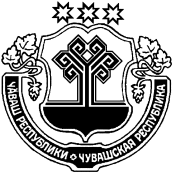  Об утверждении муниципальной  программы Нижнекумашкинского сельского поселения Шумерлинского района Чувашской Республики «Повышение безопасности жизнедеятельности населения и территорий Нижнекумашкинского сельского поселения Шумерлинского района Чувашской Республики» В целях достижения высоких стандартов благосостояния населения, повышения безопасности жизнедеятельности населения и территорий Нижнекумашкинского сельского поселения Шумерлинского района Чувашской Республики администрация  Нижнекумашкинского сельского поселения Шумерлинского района постановляет:Утвердить прилагаемую муниципальную программу Нижнекумашкинского сельского поселения Шумерлинского района  Чувашской Республики «Повышение безопасности жизнедеятельности населения и территорий Нижнекумашкинского сельского поселения Шумерлинского района Чувашской Республики» (далее- Муниципальная программа). Признать утратившим силу постановление администрации Нижнекумашкинского сельского поселения от 28.12.2018 г. № 99 «Об утверждении муниципальной программы Нижнекумашкинского сельского поселения Шумерлинского района « Повышение безопасности жизнедеятельности населения и территорий Нижнекумашкинского сельского поселения Шумерлинского района » на 2018-2022 годы»Настоящее постановление вступает в силу после его официального опубликования в издании «Вестник Нижнекумашкинского сельского поселения Шумерлинского района» и подлежит размещению на официальном сайте Нижнекумашкинского сельского поселения Шумерлинского района в информационно-телекоммуникационной сети «Интернет».Глава администрации Нижнекумашкинского сельского поселения                                           В.В. Губанова          УТВЕРЖДЕНАпостановлением администрации Нижнекумашкинского сельского поселения Шумерлинского района Чувашской Республикиот   .2019 г.   №                                                                                                  Муниципальная программа Нижнекумашкинского сельского поселения Шумерлинского района Чувашской Республики "Повышение безопасности жизнедеятельности населения и территорий Нижнекумашкинского сельского поселения Шумерлинского района Чувашской Республики" ПАСПОРТмуниципальной программы  Нижнекумашкинского сельского поселения Шумерлинского района Чувашской Республики "Повышение безопасности жизнедеятельности населения и территорий  Нижнекумашкинского сельского поселения Шумерлинского района Чувашской Республики» (далее- Муниципальная программа)Раздел I. Приоритеты в сфере реализации муниципальной программы, цели, задачиосновные ожидаемые конечные результаты Приоритеты в сфере повышения безопасности жизнедеятельности населения и территорий Нижнекумашкинского сельского поселения Шумерлинского района Чувашской Республики определены Основами государственной политики Российской Федерации в области защиты населения и территорий от чрезвычайных ситуаций (далее –ЧС) на период до 2030 года, утвержденных Указом Президента Российской Федерации 11 января 2018 г. № 12, Концепцией построения и развития аппаратно-программного комплекса «Безопасный город», утвержденной распоряжением Правительства Российской Федерации от 3 декабря 2014 г. № 2446-р, Стратегией социально-экономического развития Чувашской Республики до 2035 года, утвержденной постановлением Кабинета Министров Чувашской Республики от 28 июня 2018 г. № 254, в ежегодных посланиях Главы Чувашской Республики Государственному Совету Чувашской Республики.Муниципальная программа направлена на достижение следующих целей:обеспечение безопасности жизнедеятельности жителей района, включая защищенность от преступных и противоправных действий, ЧС природного и техногенного характера;предупреждение возникновения и развития ЧС природного и техногенного характера;подготовка населения по вопросам гражданской обороны (далее-ГО), защиты от ЧС природного и техногенного характера и террористических акций;создание в Нижнекумашкинском сельском поселении Шумерлинского района комплексной информационной системы, обеспечивающей прогнозирование, мониторинг, предупреждение и ликвидацию возможных угроз, а также контроль устранения последствий ЧС и правонарушений.своевременное информирование населения Нижнекумашкинского сельского поселения Шумерлинского района Чувашской Республики о ЧС природного и техногенного характера, мерах по обеспечению безопасности населения и территорий;повышение мобильности спасательных сил;обеспечение противопожарной службы специальной техникой и имуществом, необходимым для проведения поисково-спасательных работ и пожаротушения;снижение угрозы и возможного ущерба от пожаров и ЧС природного и техногенного характера;совершенствование системы подготовки руководящего состава и специалистов аварийно-спасательных сил;подготовка населения Нижнекумашкинского сельского поселения Шумерлинского района Чувашской Республики в области ГО и защиты от ЧС природного и техногенного характера;организация контроля над обстановкой на улице и в других общественных местах, своевременное реагирование на осложнение оперативной обстановки и оперативное управление силами и средствами, задействованными в охране общественного порядка;доведение уровня готовности систем оповещения населения об опасностях, возникающих при военных конфликтах и ЧС, а также обеспеченности населения защитными сооружениями гражданской обороны, средствами индивидуальной защиты органов дыхания и медицинскими средствами индивидуальной защиты до 100%;формирование коммуникационной платформы для органов местного самоуправления в Нижнекумашкинском сельском поселении Шумерлинского районе Чувашской Республике с целью устранения рисков обеспечения безопасности среды обитания на базе межведомственного взаимодействия.Для достижения поставленных целей необходимо решение следующих задач:Муниципальная программа будет реализовываться в 2019 - 2035 годах в три этапа:1 этап - 2019 - 2025 годы;2 этап - 2026 - 2030 годы;3 этап - 2031 - 2035 годы.Каждый из этапов отличается условиями и факторами социально - экономического развития и приоритетами государственной политики на федеральном уровне с учетом особенностей Нижнекумашкинского сельского поселения Шумерлинского района.В рамках 1 этапа Муниципальная программы будет продолжена реализация ранее начатых мероприятий, направленных на обеспечение безопасности жизнедеятельности жителей района, включая защищенность от преступных и противоправных действий, ЧС природного и техногенного характера.На 2 и 3 этапах реализации Муниципальная программы планируется продолжить работу по совершенствованию предупреждения возникновения и развития ЧС природного и техногенного характера, повысить мобильность спасательных сил, а также продолжить подготовку населения Нижнекумашкинского сельского поселения Шумерлинского района Чувашской Республики в области ГО и защиты от ЧС природного и техногенного характера.Реализация Муниципальная программы позволит:обеспечить гарантированное и своевременное информирование населения об угрозе и возникновении кризисных ситуаций;обеспечить устойчивое функционирование системы мониторинга и лабораторного контроля в очагах поражения и районах ЧС природного и техногенного характера;довести до требуемого уровня объемы запасов средств индивидуальной и коллективной защиты, своевременное их освежение, обеспечить их сохранность и выдачу населению в угрожаемый период;развить теоретические и практические навыки действий населения в условиях ЧС природного и техногенного характера;снизить количество преступлений на улице и в других общественных местах;обеспечить всему населению Нижнекумашкинского сельского поселения Шумерлинского района Чувашской Республики возможность обращения к экстренным оперативным службам по типу «одного окна» и снизить экономические затраты на осуществление взаимодействия экстренных оперативных служб.Сведения о целевых индикаторах и показателях Муниципальная программы, подпрограмм Муниципальная программы и их значениях приведены в приложении № 1 к Муниципальная программе.Перечень целевых индикаторов и показателей носит открытый характер и предусматривает возможность корректировки в случае потери информативности целевого индикатора и показателя (достижения максимального значения) и изменения приоритетов государственной политики в рассматриваемой сфере.Раздел II. Обобщенная характеристика основных мероприятийподпрограмм Муниципальной программыЗадачи Муниципальной программы будут решаться в рамках трех подпрограмм.Подпрограмма «Защита населения и территорий от чрезвычайных ситуаций природного и техногенного характера, обеспечение пожарной безопасности и безопасности населения на водных объектах на территории Нижнекумашкинского сельского поселения Шумерлинского района Чувашской Республики» объединяет четыре основных мероприятий:Основное мероприятие 1. Обеспечение первичных мер пожарной безопасности на территории  Нижнекумашкинского сельского поселения Шумерлинского района.Предусматриваются обеспечение необходимого уровня пожарной безопасности и минимизация потерь вследствие пожаров для устойчивого функционирования объектов экономики и организаций на территории Нижнекумашкинского сельского поселения Шумерлинского района, что включает в себя:оказание содействия в тушении пожаров в населенных пунктах;оказание содействия в оснащении противопожарной службы техникой, оборудованием и имуществом, разработку и внедрение новых технологий пожаротушения.Основное мероприятие 2. Реализация мероприятий по подготовке населения Нижнекумашкинского сельского поселения Шумерлинского района Чувашской Республики к действиям  в чрезвычайных ситуациях природного и техногенного характера.В рамках выполнения мероприятия предусматривается реализация мер, направленных на оказание содействия в обучении руководителей, других должностных лиц и специалистов органов местного самоуправления и организаций по исполнению ими своих функций и полномочий в области ГО, защиты населения от опасностей, возникающих при ведении военных действий или вследствие этих действий, а также при возникновении ЧС.Основное мероприятие 3. Развитие гражданской обороны, снижение рисков и смягчение последствий чрезвычайных ситуаций природного и техногенного характера.В рамках выполнения основного мероприятия планируется:оказание содействия в содержании материально-технических запасов в целях ГО;реализация мероприятий по развитию системы обеспечения вызова экстренных опера-тивных служб по единому номеру "112" (далее - система-112), предполагающих повышение качества и эффективности взаимодействия оперативных служб при их совместных действиях в экстремальных ситуациях с целью уменьшения возможного социально-экономического ущерба от ЧС, снижения затрат финансовых, медицинских, материально-технических и других ресурсов на экстренное реагирование, организацию удобного обращения к экстренным оперативным службам по типу "одного окна" и снижение экономических затрат на осуществление взаимодействия экстренных оперативных служб.Поддержание органов управления, сил и средств органов управления в постоянной готовности по предупреждению и ликвидации чрезвычайных ситуаций и последствий стихийных бедствий.Подпрограмма «Профилактика терроризма и экстремистской деятельности в Нижнекумашкинском сельском поселении Шумерлинского района Чувашской Республике» объединяет шесть основных мероприятий:Основное мероприятие 1. Совершенствование взаимодействия органов местного са-моуправления Нижнекумашкинского сельского поселения Шумерлинского района и институтов гражданского общества в работе по профилактике терроризма и экстремистской деятельностиДанное мероприятие предусматривает: проведение научно-практических конференций и круглых столов по вопросам профилактики терроризма и экстремизма, формирования толерантности в современных условиях;разработку текстов лекций и методических рекомендаций по вопросам профилактики терроризма и экстремизма;проведение мониторинга состояния стабильности в обществе;повышение квалификации и обучение педагогов-психологов образовательных организаций по профилактике терроризма и экстремистской деятельности.Основное мероприятие 2. Профилактическая работа по укреплению стабильности в обществеДанное мероприятие предусматривает: взаимодействие с руководителями организаций в целях обеспечения социального, национального и конфессионального согласия в обществе;проведение комплексных обследований образовательных организаций, учреждений культуры и спорта и прилегающих к ним территорий в целях проверки их антитеррористической защищенности и пожарной безопасности;оказание содействия в трудоустройстве выпускникам общеобразовательных организаций, профессиональных образовательных организаций, образовательных организаций высшего образования, подросткам, находящимся в трудной жизненной ситуации;проведение мероприятий, направленных на правовое просвещение населения, формирование толерантности, укрепление стабильности в обществе.Основное мероприятие 3. Образовательно-воспитательные, культурно-массовые и спортивные мероприятияДанное мероприятие предусматривает: вовлечение молодежи и несовершеннолетних в клубные, внеклассные и внешкольные формирования, спортивные секции, кружки и другие объединения по интересам;проведение мероприятий, направленных на организацию содержательного досуга моло-дежи и несовершеннолетних;формирование патриотизма, духовно-нравственных ценностей в обществе.Основное мероприятие 4. Информационная работа по профилактике терроризма и экстремистской деятельностиДанное мероприятие предусматривает: освещение в СМИ хода реализации подпрограммы;размещение в местах массового пребывания людей наружной социальной рекламы, направленной на профилактику терроризма и экстремизма;оформление в образовательных организациях, учреждениях культуры и спорта тематических стендов и витрин, направленных на профилактику терроризма и экстремизма, пропаганду здорового образа жизни;участие в республиканских конкурсах среди журналистов и СМИ на лучшее произведение в области профилактики терроризма и экстремизма.Основное мероприятие 5. Мероприятия по профилактике и соблюдению правопорядка на улицах и в других общественных местахДанное мероприятие включает в себя:приобретение антитеррористического и досмотрового оборудования: арочных и ручных досмотровых металлодетекторов, газоанализаторов, передвижных металлических барьеров;организацию профилактической работы, способствующей добровольной сдаче на возмездной (компенсационной) основе органам внутренних дел незарегистрированных предметов вооружения, боеприпасов, взрывчатых веществ и взрывных устройств, незаконно хранящихся у населения.В рамках выполнения данного основного мероприятия также предусматриваются:оборудование образовательных организаций, учреждений культуры и спорта шлагбаумами, турникетами, декоративными железобетонными конструкциями, средствами для принудительной остановки автотранспорта;привлечение сотрудников частных охранных предприятий, служб безопасности организаций к работе по профилактике правонарушений в общественных местах в соответствии с заключаемыми соглашениями, предусматривающими конкретные формы их участия в охране правопорядка.Основное мероприятие 6. Профилактика правонарушений со стороны членов семей участников религиозно-экстремистских объединений и псевдорелигиозных сект деструктивной направленностиДанное мероприятие предусматривает проведение рабочих встреч по вопросам профи-лактики терроризма и экстремизма, формирования толерантности в современных условиях, организацию в учреждениях культуры и образования профилактической работы, направленной на недопущение вовлечения детей и подростков в деятельность религиозных сект и экстремистских организаций.Подпрограмма "Профилактика правонарушений в Нижнекумашкинском сельском поселении Шумерлинского района Чувашской Республики" объединяет шесть основных мероприятий:Основное мероприятие 1. Дальнейшее развитие многоуровневой системы профилактики правонарушенийВ рамках данного основного мероприятия предусматривается реализация следующих мероприятий:Мероприятие 1.1. Привлечение общественных формирований правоохранительной направленности к охране общественного порядка и общественной безопасности.Мероприятие 1.2. Проведение районного конкурса "Лучший народный дружинник".Мероприятие 1.3. Проведение совместных профилактических мероприятий по выявлению иностранных граждан и лиц без гражданства, незаконно осуществляющих трудовую деятельность в Российской Федерации, и граждан Российской Федерации, незаконно привлекающих к трудовой деятельности иностранных граждан и лиц без гражданства, а также по пресечению нелегальной миграции, выявлению адресов регистрации и проживания иностранных граждан и лиц без гражданства, установлению лиц, незаконно сдающих им в наем жилые помещения.Мероприятие 1.4. Организация встреч с руководителями (представителями) хозяйствующих субъектов, привлекающих к трудовой деятельности иностранных граждан и лиц без гражданства, с целью разъяснения им норм миграционного законодательства в сфере привлечения и использования иностранной рабочей силы, а также с представителями национально-культурных объединений Чувашской Республики с целью получения информации об обстановке внутри национальных объединений, предупреждения возможных негативных процессов в среде мигрантов, а также профилактики нарушений иностранными гражданами и лицами без гражданства законодательства Российской Федерации в сфере миграции.Мероприятие 1.5. Приведение помещений, занимаемых участковыми уполномоченными полиции, в надлежащее состояние, в том числе проведение необходимых ремонтных работ.Мероприятие 1.6. Проведение межведомственных совещаний по проблемным вопросам, возникающим при работе с лицами, осужденными к уголовным наказаниям, не связанным с лишением свободы, и страдающими психическими расстройствами, представляющими опасность для себя и окружающих.Мероприятия 1.7 Мероприятия, направленные на снижение количество преступлений, совершаемых несовершеннолетними гражданами. Основное мероприятие 2. Профилактика и предупреждение рецидивной преступности, ресоциализация и адаптация лиц, освободившихся из мест лишения свободы, и лиц, осужденных к уголовным наказаниям, не связанным с лишением свободыВ рамках данного основного мероприятия предусматривается реализация следующих мероприятий:Мероприятие 2.1. Содействие занятости лиц, освободившихся из мест лишения свободы, осужденных к исправительным работам.Мероприятие 2.2. Организация взаимодействия органов местного самоуправления в Нижнекумашкинском сельском поселении Шумерлинского района Чувашской Республике с исправительными учреждениями Управления Федеральной службы исполнения наказаний по Чувашской Республике - Чувашии в сфере размещения государственных и муниципальных заказов на выполнение работ (оказание услуг) учреждениями уголовно-исполнительной системы.Мероприятие 2.3. Оказание комплекса услуг по реабилитации и ресоциализации лиц, освободившихся из мест лишения свободы, и лиц, осужденных к уголовным наказаниям, не связанным с лишением свободы.Мероприятие 2.4. Организация проверки возможности бытового устройства освобождаемого осужденного и направление в месячный срок по запросам исправительных учреждений заключения о возможности бытового устройства лица, освобождаемого из мест лишения свободы.Мероприятие 2.5. Оказание помощи в направлении в дома престарелых и инвалидов лиц, освобождаемых из исправительных учреждений уголовно-исполнительной системы, не имеющих постоянного места жительства и по состоянию здоровья нуждающихся в постороннем уходе.Мероприятие 2.6. Оказание помощи в проведении медико-социальной экспертизы для установления инвалидности осужденному.Мероприятие 2.7. Оказание бесплатной юридической помощи лицам, освободившимся из мест лишения свободы, в течение трех месяцев со дня освобождения.Основное мероприятие 3. Профилактика и предупреждение бытовой преступности, а также преступлений, совершенных в состоянии алкогольного опьяненияВ рамках данного основного мероприятия предусматривается реализация следующих мероприятий:Мероприятие 3.1. Реализация системы мер, направленных на предупреждение и пресечение преступлений, совершаемых на бытовой почве, в том числе в сфере семейно-бытовых отношений.Мероприятие 3.2. Организация взаимодействия с администрациями городских, сельских поселений, учреждениями системы образования, здравоохранения, социальной защиты и социального обеспечения населения с целью получения упреждающей информации о фактах насилия в семье.Мероприятие 3.3. Проведение комплекса профилактических мероприятий по работе с неблагополучными семьями, устранению причин и обстоятельств, способствующих совершению преступлений в сфере семейно-бытовых отношений.Мероприятие 3.4. Активизация деятельности советов профилактики, участковых пунктов полиции, содействие участию граждан, общественных формирований в охране общественного порядка, профилактике правонарушений, в том числе связанных с бытовым пьянством, алкоголизмом.Мероприятие 3.5. Организация профилактических мероприятий по выявлению и пресечению правонарушений в сфере оборота алкогольной продукции, незаконного изготовления и реализации спиртных напитков домашней выработки, продажи алкогольной продукции.Мероприятие 3.6. Проведение профилактической работы с населением по недопущению употребления пива и напитков, изготавливаемых на его основе, алкогольной и спиртосодержащей продукции в присутствии несовершеннолетних и вовлечения их в употребление.Основное мероприятие 4. Социальная адаптация лиц, находящихся в трудной жизненной ситуации, содействие в реализации их конституционных прав и свобод, а также помощь в трудовом и бытовом устройствеВ рамках данного основного мероприятия предусматривается реализация следующих мероприятий:Мероприятие 4.1. Выявление граждан, находящихся в трудной жизненной ситуации и на ранних стадиях социального неблагополучия.Мероприятие 4.2. Предоставление лицам, нуждающимся в социальной адаптации, в том числе лицам, находящимся в трудной жизненной ситуации, социальных услуг в организациях социального обслуживания.Мероприятие 4.3. Оказание бесплатной юридической помощи в экстренных случаях гражданам, оказавшимся в трудной жизненной ситуации.Основное мероприятие 5. Помощь лицам, пострадавшим от правонарушений или подверженным риску стать таковымиДанное мероприятие включает в себя оказание правовой, социальной, психологической, медицинской и иной поддержки лицам, пострадавшим от правонарушений или подверженным риску стать таковыми, осуществляемой в соответствии с законодательством Российской Федерации с их согласия в целях минимизации последствий правонарушений либо снижения риска стать пострадавшими от правонарушений.Основное мероприятие 6. Информационно-методическое обеспечение профилактики правонарушений и повышение уровня правовой культуры населенияВ рамках данного основного мероприятия предусматривается реализация следующих мероприятий:Мероприятие 6.1. Распространение через средства массовой информации положительного опыта работы граждан, добровольно участвующих в охране общественного порядка.Мероприятие 6.2. Информирование граждан о наиболее часто совершаемых преступлениях и их видах и проводимых сотрудниками органов внутренних дел мероприятиях по их профилактике и раскрытию.Мероприятие 6.3. Размещение в средствах массовой информации материалов о позитивных результатах деятельности правоохранительных органов, лучших сотрудниках.Мероприятие 6.4. Освещение в средствах массовой информации результатов проделанной работы в сфере противодействия преступлениям, связанным с незаконным оборотом алкогольной продукции, а также профилактики правонарушений, связанных с бытовым пьянством, алкоголизмом.Мероприятие 6.5. Обеспечение создания и размещения в средствах массовой информации информационных материалов, направленных на предупреждение отдельных видов преступлений.Мероприятие 6.6. Обеспечение создания и размещения в средствах массовой информации социальной рекламы, направленной на профилактику правонарушений.Раздел III. Обоснование объема финансовых ресурсов,необходимых для реализации Муниципальных программыРасходы муниципальной программы формируются за счет средств бюджета Нижнекумашкинского сельского поселения Шумерлинского района Чувашской Республики и средств внебюджетных источников.Распределение бюджетных ассигнований на реализацию муниципальной программы (подпрограмм) утверждается решением собрания депутатов Нижнекумашкинского сельского поселения Шумерлинского района о бюджете Нижнекумашкинского сельского поселения Шумерлинского района на очередной финансовый год и плановый период. Общий объем финансирования мероприятий муниципальной программы в 2019 - 2035 годах составляет 21 тыс. рублей, в том числе за счет средств:бюджета Нижнекумашкинского сельского поселения Шумерлинского района  0 тыс. руб. (0%);внебюджетных источников – 21 тыс. руб. (100%).Прогнозируемый объем финансирования Муниципальной программы на  1 этапе              (2019 - 2025 годы) составляет 21 тыс. рублей, в том числе:в 2019 году – 3 тыс. рублей;в 2020 году – 3 тыс. рублей;в 2021 году – 3 тыс. рублей;в 2022 году – 3 тыс. рублей;в 2023 году – 3 тыс. рублей;в 2024 году – 3 тыс. рублей;в 2025 году – 3 тыс. рублей;из них средства:бюджета Нижнекумашкинского сельского поселения Шумерлинского района  0,0 тыс. рублей,внебюджетных источников 21  тыс рублей, в том числе:в 2019 году – 3 тыс. рублей;в 2020 году – 3 тыс. рублей;в 2021 году – 3 тыс. рублей;в 2022 году – 3 тыс. рублей;в 2023 году – 3 тыс. рублей;в 2024 году – 3 тыс. рублей;в 2025 году – 3 тыс. рублей;На 2 этапе (2026 - 2030 годы) объем финансирования Муниципальной программы составит 0,0 тыс. рублей, из них средства:бюджета Нижнекумашкинского сельского поселения Шумерлинского района  – 0,0 тыс. рублей (0 %);внебюджетных источников – 0,0 тыс. рублей (0 %).На 3 этапе (2031 - 2035 годы) объем финансирования Муниципальной программы составит 0,0 тыс. рублей, из них средства:бюджета Нижнекумашкинского сельского поселения Шумерлин-ского района  – 0,0 тыс. рублей (0 %);внебюджетных источников – 0,0 тыс. рублей (0 %).Объем бюджетных ассигнований уточняются ежегодно при формировании бюджета Нижнекумашкинского сельского поселения Шумерлинского района на очередной финансовый год и плановый период.Ресурсное обеспечение и прогнозная (справочная) оценка расходов за счет всех источников финансирования реализации Муниципальной программы приведены в приложении № 2 к Муниципальной программе.В Муниципальную  программу включены подпрограммы, реализуемые в рамках Муниципальную программы, согласно приложениям № 3 - 5 к Муниципальную программе.Приложение N 1к муниципальной программе Нижнекумашкинского сельского поселения Шумерлинского района Чувашской Республики "Повышение безопасности жизнедеятельности населения и территорий Нижнекумашкинского сельского поселения Шумерлинского района Чувашской Республики" Сведенияо показателях (индикаторах) муниципальной программы Нижнекумашкинского сельского поселения Шумерлинского района Чувашской Республики "Повышение безопасности жизнедеятельности населения и территорий Нижнекумашкинского сельского поселения Шумерлинского района Чувашской Республики», подпрограмм муниципальной программы Нижнекумашкинского сельского поселения Шумерлинского района Чувашской Республики "Повышение безопасности жизнедеятельности населения и территорий Нижнекумашкинского сельского поселения Шумерлинского района Чувашской Республики их значениях	<**> Приводятся значения целевых индикаторов и показателей в 2030 и 2035 годах соответственно.Приложение № 2к муниципальной программе Нижнекумашкинского сельского поселения Шумерлинского района Чувашской Республики «Повышение безопасности жизнедеятельности населения и территорий Нижнекумашкинского сельского поселения Шумерлинского района Чувашской Республики» Ресурсное обеспечение и прогнозная (справочная) оценка расходов за счет всех источников финансирования реализации муниципальной программы Нижнекумашкинского сельского поселения Шумерлинского района Чувашской Республики «Повышение безопасности жизнедеятельности населения и территорий Нижнекумашкинского сельского поселения Шумерлинского района Чувашской Республики» * Мероприятия указанные в Ресурсном обеспечении, реализуются по согласованию с исполнителями (соисполнителями)Приложение № 3к муниципальной программе Нижнекумашкинского сельского поселения Шумерлинского района Чувашской Республики «Повышение безопасностижизнедеятельности населения и территорий Нижнекумашкинского сельского поселения Шумерлинского района Чувашской Республики»ПОДПРОГРАММА«ЗАЩИТА НАСЕЛЕНИЯ И ТЕРРИТОРИЙ ОТ ЧРЕЗВЫЧАЙНЫХ СИТУАЦИЙ ПРИРОДНОГО И ТЕХНОГЕННОГО ХАРАКТЕРА, ОБЕСПЕЧЕНИЕ ПОЖАРНОЙ БЕЗОПАСНОСТИ И БЕЗОПАСНОСТИ НАСЕЛЕНИЯ НА ВОДНЫХ ОБЪЕКТАХ НА ТЕРРИТОРИИ  НИЖНЕКУМАШКИНСКОГО СЕЛЬСКОГО ПОСЕЛЕНИЯ ШУМЕРЛИНСКОГО РАЙОНА ЧУВАШСКОЙ РЕСПУБЛИКИ» ПАСПОРТ ПОДПРОГРАММЫРаздел I. Приоритеты государственной политики в сфере реализации подпрограммы, цели, задачи, описание основных ожидаемых конечных результатов подпрограммы Приоритетами государственной политики  в области обеспечения защиты населения и территорий Чувашской Республики от ЧС природного и техногенного характера являются обеспечение безопасности жизнедеятельности жителей республики, включая защищенность от преступных и противоправных действий, ЧС природного и техногенного характера, предупреждение возникновения и развития ЧС природного и техногенного характера и определены Стратегией социально-экономического развития Чувашской Республики до 2035 года, а также основными целями Муниципальной программы.Основными целями подпрограммы «Защита населения и территорий от чрезвычайных ситуаций природного и техногенного характера, обеспечение пожарной безопасности и безопасности населения на водных объектах на территории Нижнекумашкинского сельского поселения Шумерлинского района Чувашской Республики» (далее - подпрограмма) являются:повышение уровня готовности в области ГО, защиты населения и территорий от ЧС, обеспечения пожарной безопасности и безопасности людей на водных объектах;сокращение количества зарегистрированных пожаров и количества людей, получивших травмы и погибших на пожарах;подготовка, переподготовка (повышение квалификации) руководителей, других должностных лиц и специалистов  органов местного самоуправления и организаций Нижнекумашкинского сельского поселения Шумерлинского района независимо от организационно-правовых форм и форм собственности по вопросам ГО и защиты от ЧС.Достижению поставленных в подпрограмме целей способствует решение следующих задач:организация и осуществление профилактических мероприятий, направленных на недопущение возникновения ЧС природного и техногенного характера;организация проведения аварийно-спасательных и других неотложных работ в районе ЧС;организация и осуществление профилактики пожаров;организация и осуществление тушения пожаров, спасания людей и материальных ценностей при пожарах;организация и проведение обучения, тренировок и учений с различными слоями населения по обучению правилам поведения в случае возникновения ЧС и проведение мероприятий, направленных на пропаганду спасательного дела через средства массовой информации;планирование и организация учебного процесса по повышению квалификации;совершенствование системы обеспечения пожарной безопасности и защиты населения и территорий Нижнекумашкинского сельского поселения Шумерлинского района Чувашской Республики от ЧС.В результате реализации мероприятий подпрограммы к 2036 году ожидается достижение следующих результатов:снижение факторов, способствующих возникновению ЧС природного и техногенного характера;снижение количества погибших и пострадавших в ЧС природного и техногенного характера;снижение экономического ущерба от ЧС природного и техногенного характера;повышение уровня защищенности населения и территорий от угрозы воздействия ЧС природного и техногенного характера;снижение факторов, способствующих возникновению пожаров;повышение уровня знаний и приобретение практических навыков руководителями, другими должностными лицами и специалистами органов местного самоуправления и организаций в области ГО и защиты от ЧС природного и техногенного характера;увеличение доли оправдавшихся прогнозов чрезвычайных ситуаций природного и техногенного характера (достоверность прогнозов системы мониторинга и прогнозирования ЧС природного и техногенного характера).Подпрограмма отражает участие администраци Нижнекумашкинского сельского поселения Шумерлинского района в реализации мероприятий Муниципальных программ по повышению безопасности жизнедеятельности населения и территорий в целях обеспечения защищенности населения от преступных и противоправных действий, ЧС природного и техногенного характера и пожаров.Раздел II. Перечень и сведения о целевых индикаторах и показателях подпрограммы с расшифровкой плановых значений по годам ее реализацииЦелевыми индикаторами и показателями подпрограммы являются:количество зарегистрированных пожаров;количество погибших на пожарах;количество травмированных на пожарах людей;доля руководящего состава и должностных лиц, прошедших подготовку по вопросам ГО, защиты от ЧС природного и техногенного характера и террористических актов;доля оправдавшихся прогнозов ЧС природного и техногенного характера (достоверность прогнозов системы мониторинга и прогнозирования ЧС природного и техногенного характера);повышение уровня готовности защитных сооружений гражданской обороны к использованию по предназначению;доля населения, имеющего доступ к получению сигналов оповещения и экстренной информации.В результате реализации мероприятий подпрограммы ожидается достижение к 2036 году следующих целевых индикаторов и показателей:1) количество зарегистрированных пожаров – 1 единиц, в том числе:в 2019 году – 1 единиц;в 2020 году – 1 единиц;в 2021 году – 1 единиц;в 2022 году – 1 единиц;в 2023 году – 1 единиц;в 2024 году – 1 единиц;в 2025 году – 1 единиц;в 2030 году – 1 единиц;в 2035 году – 1 единиц;2) количество погибших на пожарах - 0 человек, в том числе:в 2019 году – 0 человек;в 2020 году – 0 человек;в 2021 году – 0человек;в 2022 году – 0 человек;в 2023 году – 0 человек;в 2024 году – 0 человек;в 2025 году – 0 человек;в 2030 году – 0 человек;в 2035 году – 0 человек;3) количество травмированных на пожарах людей – 0 человек, в том числе:в 2019 году – 0 человек;в 2020 году – 0 человек;в 2021 году – 0человек;в 2022 году – 0 человек;в 2023 году – 0 человек;в 2024 году – 0 человек;в 2025 году – 0 человек;в 2030 году – 0 человек;в 2035 году – 0 человек;6) доля руководящего состава и должностных лиц, прошедших подготовку по вопросам гражданской обороны, защиты от чрезвычайных ситуаций природного и техногенного характера и террористических актов, - 95,0 %, в том числе:в 2019 году – 94,1 %;в 2020 году – 94,2 %;в 2021 году – 94,3 %;в 2022 году – 94,4 %;в 2023 году – 94,5 %;в 2024 году – 94,6 %;в 2025 году – 94,7 %;в 2030 году – 95,0 %;в 2035 году – 95,0 %;7) доля оправдавшихся прогнозов чрезвычайных ситуаций природного и техногенного характера (достоверность прогнозов системы мониторинга и прогнозирования чрезвычайных ситуаций природного и техногенного характера), - 93,0 %, в том числе:в 2019 году – 90,0 %;в 2020 году – 90,2 %;в 2021 году – 90,4 %;в 2022 году – 90,6 %;в 2023 году – 90,8 %;в 2024 году – 91,0 %;в 2025 году – 91,2 %;в 2030 году – 92,0 %;в 2035 году – 93,0 %;10) повышение уровня готовности защитных сооружений гражданской обороны к использованию по предназначению - 100,0 %, в том числе:в 2019 году – 86,0 %;в 2020 году – 90,0 %;в 2021 году – 91,0 %;в 2022 году – 92,0 %;в 2023 году – 93,0 %;в 2024 году – 94,0 %;в 2025 году – 95,0 %;в 2030 году – 97,0 %;в 2035 году – 100,0 %;11) доля населения, имеющего доступ к получению сигналов оповещения и экстренной информации, – 90,0 %, в том числе:в 2019 году – 87,0 %;в 2020 году – 87,2 %;в 2021 году – 87,4 %;в 2022 году – 87,6 %;в 2023 году – 87,8 %;в 2024 году – 88,0 %;в 2025 году – 88,0 %;в 2030 году – 89,0 %;в 2035 году – 90,0 %.Раздел III. Характеристика основных мероприятий подпрограммы с указанием сроков и этапов их реализацииОсновные мероприятия подпрограммы направлены на выполнение поставленных целей и задач подпрограммы и муниципальной программы в целом. Подпрограмма объединяет четыре основных мероприятий:Основное мероприятие 1. Обеспечение первичных мер пожарной безопасности на территории  Нижнекумашкинского сельского поселения Шумерлинского района.Предусматриваются обеспечение необходимого уровня пожарной безопасности и минимизация потерь вследствие пожаров для устойчивого функционирования объектов экономики и организаций на территории Нижнекумашкинского сельского поселения Шумерлинского района, что включает в себя:оказание содействия в тушении пожаров в населенных пунктах;оказание содействия в оснащении противопожарной службы техникой, оборудованием и имуществом, разработку и внедрение новых технологий пожаротушения.Основное мероприятие 2. Реализация мероприятий по подготовке населения Нижнекумашкинского сельского поселения Шумерлинского района Чувашской Республики к действиям  в чрезвычайных ситуациях природного и техногенного характера.В рамках выполнения мероприятия предусматривается реализация мер, направленных на оказание содействия в обучении руководителей, других должностных лиц и специалистов органов местного самоуправления и организаций по исполнению ими своих функций и полномочий в области ГО, защиты населения от опасностей, возникающих при ведении военных действий или вследствие этих действий, а также при возникновении ЧС.Основное мероприятие 3. Развитие гражданской обороны, снижение рисков и смягчение последствий чрезвычайных ситуаций природного и техногенного характера.В рамках выполнения основного мероприятия планируется:оказание содействия в содержании материально-технических запасов в целях ГО;реализация мероприятий по развитию системы обеспечения вызова экстренных оперативных служб по единому номеру "112" (далее - система-112), предполагающих повышение качества и эффективности взаимодействия оперативных служб при их совместных действиях в экстремальных ситуациях с целью уменьшения возможного социально-экономического ущерба от ЧС, снижения затрат финансовых, медицинских, материально-технических и других ресурсов на экстренное реагирование, организацию удобного обращения к экстренным оперативным службам по типу "одного окна" и снижение экономических затрат на осуществление вза-имодействия экстренных оперативных служб.Поддержание органов управления, сил и средств органов управления в постоянной готовности по предупреждению и ликвидации чрезвычайных ситуаций и последствий стихийных бедствий.Основное мероприятие 4. Совершенствование функционирования органов управления районного звена территориальной подсистемы Чувашской Республики единой государственной системы предупреждения и ликвидации чрезвычайных ситуаций, систем оповещения и информирования населения.Предусматривается создание и развитие на территории Нижнекумашкинского сельского поселения Шумерлинского района Чувашской Республики комплексной системы экстренного оповещения населения об угрозе возникновения или о возникновении чрезвычайных ситуаций природного и техногенного характера.Оснащение пунктов управления современными средствами связи и программно-аналитическими комплексами оценки обстановки и поддержки принятых решений.Раздел IV. Обоснование объема финансовых ресурсов,необходимых для реализации подпрограммы в 2019-2035 годахПриложение к подпрограмме Защита населения и территорий от чрезвычайных ситуаций природного и техногенного характера, обеспечение пожарной безопасности и безопасности населения на водных объектах на территории  Нижнекумашкинского сельского поселения Шумерлинского района Чувашской Республики» муниципальной программы Нижнекумашкинского сельского поселения Шумерлинского района  Чувашской Республики «Повышение безопасности жизнедеятельности  населения и территорий Нижнекумашкинского сельского поселения Шумерлинского района Чувашской Республики» Ресурсное обеспечениереализации подпрограммы «Защита населения и территорий от чрезвычайных ситуаций природного и техногенного характера, обеспечение пожарной безопасности и безопасности населения на водных объектах  на территории  Нижнекумашкинского сельского поселения Шумерлинского района Чувашской Республики» муниципальной программы Нижнекумашкинского сельского поселения Шумерлинского района Чувашской Республики «Повышение безопасности жизнедеятельности  населения и территорий Нижнекумашкинского сельского поселения Шумерлинского района Чувашской Республики» за счет всех источников финансирования	Приложение №4к муниципальной программе Нижнекумашкинского сельского поселения Шумерлинского района Чувашской Республики "Повышение безопасностижизнедеятельности населения и территорий  Нижнекумашкинского сельского поселения  Шумерлинского района  Чувашской Республики" ПОДПРОГРАММА"ПРОФИЛАКТИКА ТЕРРОРИЗМА И ЭКСТРЕМИСТСКОЙ ДЕЯТЕЛЬНОСТИ В НИЖНЕКУМАШКИНСКОМ СЕЛЬСКОМ ПОСЕЛЕНИИ ШУМЕРЛИНСКОГО РАЙОНЕ ЧУВАШСКОЙ РЕСПУБЛИКИ"Паспорт подпрограммыРаздел I. Приоритеты в сфере реализации подпрограммы, цель, задачи описание основных ожидаемых конечных результатовПриоритеты, цель и задачи подпрограммы «Профилактика терроризма и экс-тремистской деятельности в Нижнекумашкинском сельском поселении Шумерлинского районе Чувашской Республике» (далее - подпрограмма) определены в соответствии со Стратегией национальной безопасности Российской Федерации, утвержденной Указом Президента Российской Федерации от 31 декабря 2015 г. № 683 (в части экстремистской деятельности националистических, религиозных, этнических и иных организаций и структур как основного источника угроз национальной безопасности в сфере государственной и общественной безопасности и необходимости постоянного совершенствования правоохранительных мер по выявлению, предупреждению, пресечению и раскрытию актов терроризма, экстремизма).Целью подпрограммы является укрепление законности и правопорядка, повышение уровня защищенности граждан и общества на основе противодействия терроризму и экстремизму, профилактики их проявлений в Нижнекумашкинском сельском поселении Шумерлинского района Чувашской Республике.Достижению поставленной цели подпрограммы способствует решение следующих задач:повышение эффективности взаимодействия органов местного самоуправления, территориальных органов федеральных органов исполнительной власти и организаций в вопросах профилактики терроризма и экстремизма;создание безопасной обстановки на улицах и в других общественных местах, в том числе путем более широкого распространения и внедрения современных технических средств охраны правопорядка;профилактика конфликтов на социальной, этнической и конфессиональной почве;выявление и устранение причин и условий, способствующих осуществлению террористической и экстремистской деятельности;укрепление технической защиты объектов повышенной опасности с массовым пребыванием людей, особо важных объектов;выявление и последующее устранение причин и условий, способствующих осуществлению деятельности религиозно-экстремистских объединений и псевдо-религиозных сект деструктивной направленности.В результате реализации мероприятий подпрограммы к 2036 году ожидается достижение следующих результатов:своевременное выявление предпосылок экстремистских и террористических проявлений, их предупреждение;сохранение в Нижнекумашкинском сельском поселении Шумерлинского района Чувашской Республике стабильности в обществе и правопорядка;повышение безопасности жизнедеятельности населения и территории Нижнекумашкинского сельского поселения Шумерлинского района Чувашской Республики;повышение доли жителей Нижнекумашкинского сельского поселения Шумерлинского района Чувашской Республики, негативно относящихся к экстремистским и террористическим проявлениям;сужение социальной базы для экстремистских и террористических организаций;недопущение террористических актов и экстремистских акций;снижение общественной опасности преступных деяний за счет предупреждения совершения насильственных тяжких и особо тяжких преступлений на улицах.Подпрограмма отражает участие органов местного самоуправления Нижнекумашкинского сельского поселения Шумерлинского района в реализации мероприятий подпрограммы по повышению уровня защищенности граждан и общества на основе противодействия терроризму и экстремизму, профилактики их проявлений в Нижнекумашкинском сельском поселении Шумерлинского района Чувашской Республики.Раздел II. Перечень и сведения о целевых индикаторах и показателях подпрограммы с расшифровкой плановых значений по годам ее реализацииЦелевыми индикаторами и показателями подпрограммы являются:доля детей, охваченных образовательными программами дополнительного образования детей, в общей численности детей и молодежи;доля безработных граждан из числа молодежи в возрасте от 16 до 29 лет в общей численности безработных граждан, зарегистрированных в органах службы занятости;уровень раскрытия преступлений, совершенных на улицах;доля граждан, положительно оценивающих состояние межнациональных отношений, в общей численности населения Нижнекумашкинского сельского поселения Шумерлинского района Чувашской Республики (по данным социологических исследований);количество материалов в районной средствах массовой информации, направленных на профилактику терроризма и экстремистской деятельности;количество мероприятий (рабочих встреч, круглых столов), проведенных с представителями общественных объединений, конфессий, диаспор с целью пропаганды недопустимости межнациональных и межконфессиональных конфликтов, деструктивной деятельности псевдорелигиозных сект, распространения экстремистских учений, призывающих к насильственным действиям.В результате реализации мероприятий подпрограммы ожидается достижение к 2036 году следующих целевых индикаторов и показателей:1)	доля детей, охваченных образовательными программами дополнительного образования детей, в общей численности детей и молодежи - 80,0 %, в том числе:в 2019 году – 71,0 %;в 2020 году – 72,0 %;в 2021 году – 73,0 %;в 2022 году – 74,0 %;в 2023 году – 75,0 %;в 2024 году – 76,0 %;в 2025 году – 77,0 %;в 2030 году – 78,0 %;в 2035 году – 80,0 %;2)	доля безработных граждан из числа молодежи в возрасте от 16 до 29 лет в общей численности безработных граждан, зарегистрированных в органах службы занятости, - 28,7 %, в том числе:в 2019 году – 30,5 %;в 2020 году – 30,2 %;в 2021 году – 29,7 %;в 2022 году – 29,6 %;в 2023 году – 29,5 %;в 2024 году – 29,4 %;в 2025 году – 29,3 %;в 2030 году – 29,1 %;в 2035 году – 28,7 %;3)	уровень раскрытия преступлений, совершенных на улицах, - 80,0 %, в том числе:в 2019 году – 72,0 %;в 2020 году – 72,5 %;в 2021 году – 73,0 %;в 2022 году – 73,5 %;в 2023 году – 74,0 %;в 2024 году – 74,5 %;в 2025 году – 75,0 %;в 2030 году – 77,5 %;в 2035 году – 80,0 %;4)	доля граждан, положительно оценивающих состояние межнациональных отношений, в общей численности граждан Российской Федерации, проживающих в Нижнекумашкинском сельском поселении Шумерлинского районе Чувашской Республике (по данным социологических исследований)  - 89,5 %, в том числе:в 2019 году – 87,0 %;в 2020 году – 88,0 %;в 2021 году – 88,1 %;в 2022 году – 88,2 %;в 2023 году – 88,3 %;в 2024 году – 88,4 %;в 2025 году – 88,5 %;в 2030 году – 89,0 %;в 2035 году – 89,5 %;5)	количество материалов в районной средствах массовой информации, направленных на профилактику терроризма и экстремистской деятельности - 4 единиц, в том числе;в 2019 году – 1 единицы;в 2020 году – 1 единицы;в 2021 году – 1 единицы;в 2022 году – 1 единицы;в 2023 году – 1 единицы;в 2024 году – 1 единицы;в 2025 году – 1 единицы;в 2030 году – 1 единицы;в 2035 году – 1 единиц;6)	количество мероприятий (рабочих встреч, круглых столов), проведенных с представителями общественных объединений, конфессий, диаспор с целью пропаганды недопустимости межнациональных и межконфессиональных конфликтов, деструктивной деятельности псевдорелигиозных сект, распространения экстремистских учений, призывающих к насильственным действиям, - 2 единицы, в том числе:в 2019 году – 1 единица;в 2020 году – 1 единица;в 2021 году – 1 единица;в 2022 году – 1 единица;в 2023 году – 1 единица;в 2024 году – 1 единица;в 2025 году – 1 единица;в 2030 году – 2 единицы;в 2035 году – 2 единицы.Раздел III. Характеристика  основных мероприятий подпрограммыОсновные мероприятия подпрограммы направлены на реализацию поставленных целей и задач подпрограммы и Муниципальной программы в целом. Подпрограмма объединяет шесть основных мероприятий:Основное мероприятие 1. Совершенствование взаимодействия органов местного самоуправления Нижнекумашкинского сельского поселения Шумерлинского района и институтов гражданского общества в работе по профилактике терроризма и экстремистской деятельностиДанное мероприятие предусматривает: проведение научно-практических конференций и круглых столов по вопросам профилактики терроризма и экстремизма, формирования толерантности в современных условиях;разработку текстов лекций и методических рекомендаций по вопросам профилактики терроризма и экстремизма;проведение мониторинга состояния стабильности в обществе;повышение квалификации и обучение педагогов-психологов образовательных организаций по профилактике терроризма и экстремистской деятельности.Основное мероприятие 2. Профилактическая работа по укреплению стабильности в обществеДанное мероприятие предусматривает: взаимодействие с руководителями организаций в целях обеспечения социального, национального и конфессионального согласия в обществе;проведение комплексных обследований образовательных организаций, учреждений культуры и спорта и прилегающих к ним территорий в целях проверки их антитеррористической защищенности и пожарной безопасности;оказание содействия в трудоустройстве выпускникам общеобразовательных организаций, профессиональных образовательных организаций, образовательных организаций высшего образования, подросткам, находящимся в трудной жизненной ситуации;проведение мероприятий, направленных на правовое просвещение населения, формирование толерантности, укрепление стабильности в обществе.Основное мероприятие 3. Образовательно-воспитательные, культурно-массовые и спортивные мероприятияДанное мероприятие предусматривает: вовлечение молодежи и несовершеннолетних в клубные, внеклассные и внешкольные формирования, спортивные секции, кружки и другие объединения по интересам;проведение мероприятий, направленных на организацию содержательного досуга молодежи и несовершеннолетних;формирование патриотизма, духовно-нравственных ценностей в обществе.Основное мероприятие 4. Информационная работа по профилактике терроризма и экстремистской деятельностиДанное мероприятие предусматривает: освещение в муниципальных СМИ хода реализации подпрограммы;размещение в местах массового пребывания людей наружной социальной рекламы, направленной на профилактику терроризма и экстремизма;оформление в образовательных организациях, учреждениях культуры и спорта тематических стендов и витрин, направленных на профилактику терроризма и экстремизма, пропаганду здорового образа жизни;участие в республиканских конкурсах среди журналистов и СМИ на лучшее произведение в области профилактики терроризма и экстремизма.Основное мероприятие 5. Мероприятия по профилактике и соблюдению правопорядка на улицах и в других общественных местахДанное мероприятие включает в себя:приобретение антитеррористического и досмотрового оборудования: арочных и ручных досмотровых металлодетекторов, газоанализаторов, передвижных металлических барьеров;организацию профилактической работы, способствующей добровольной сдаче на возмездной (компенсационной) основе органам внутренних дел незарегистрированных предметов вооружения, боеприпасов, взрывчатых веществ и взрывных устройств, незаконно хранящихся у населения.В рамках выполнения данного основного мероприятия также предусматриваются:оборудование образовательных организаций, учреждений культуры и спорта, административных зданий органов местного самоуправления шлагбаумами, турникетами, декоративными железобетонными конструкциями, средствами для принудительной остановки автотранспорта;привлечение сотрудников частных охранных предприятий, служб безопасности организаций к работе по профилактике правонарушений в общественных местах в соответствии с заключаемыми соглашениями, предусматривающими конкретные формы их участия в охране правопорядка;Основное мероприятие 6. Профилактика правонарушений со стороны членов семей участников религиозно-экстремистских объединений и псевдорелигиозных сект деструктивной направленностиДанное мероприятие предусматривает:проведение рабочих встреч по вопросам профилактики терроризма и экстремизма, формирования толерантности в современных условиях;организацию в учреждениях культуры и образования профилактической работы, направленной на недопущение вовлечения детей и подростков в деятельность религиозных сект и экстремистских организаций;Подпрограмма реализуется в период с 2019 по 2035 годы в три этапа:1 этап – 2019-2025 годы;2 этап – 2026-2030 годы;3 этап – 2031-2035 годы. Раздел IV. Обоснование объемов финансовых ресурсов,необходимых для реализации подпрограммы Общий объем финансирования подпрограммы в 2019-2035 годах за счет всех источников финансирования составляет 7,0 тыс. рублей, в том числе за счет средств:средства бюджета Нижнекумашкинского сельского поселения Шумерлинского района  - 0,0 тыс. рублей, (0 процента);внебюджетных источников-7,0 тыс. руб. (100%). Прогнозируемый объем финансирования подпрограммы на 1 этапе (2019-2025 годы) составит 7 тыс. рублей, в том числев 2019 году – 1,0 тыс. рублей;в 2020 году – 1,0 тыс. рублей;в 2021 году – 1,0 тыс. рублей;в 2022 году – 1,0 тыс. рублей;в 2023 году – 1,0 тыс. рублей;в 2024 году – 1,0 тыс. рублей;в 2025 году – 1,0 тыс. рублей;из них средства:средства бюджета Нижнекумашкинского сельского поселения Шумерлинского района  - 0,0 тыс. рублей, (0 процента), внебюджетных источников - 7 тыс. рублей (100 процента) в том числе:в 2019 году – 1,0 тыс. рублей;в 2020 году – 1,0 тыс. рублей;в 2021 году – 1,0 тыс. рублей;в 2022 году – 1,0 тыс. рублей;в 2023 году – 1,0 тыс. рублей;в 2024 году – 1,0 тыс. рублей;в 2025 году – 1,0 тыс. рублей;На 2 этапе (2026-2030 годы) планируемый объем финансирования подпрограммы составит 0,0 тыс. рублей, из них средства:средства бюджета Нижнекумашкинского сельского поселения Шумерлинского района  - 0,0 тыс. рублей, (0 процента), внебюджетных источников – 0 (0 %);На 3 (2031 - 2035 годы) этапе планируемый объем финансирования подпрограммы составит 0,0 тыс. рублей, из них средства:средства бюджета Нижнекумашкинского сельского поселения Шумерлинского района  - 0,0 тыс. рублей, (0 процента), внебюджетных источников – 0 (0 %);Объем бюджетных ассигнований уточняется ежегодно при формировании бюджета Нижнекумашкинского сельского поселения Шумерлинского района Чувашской Республики на очередной финансовый год и плановый период».Ресурсное обеспечение подпрограммы за счет всех источников финансирования приведено в приложении к настоящей подпрограмме.Приложение к подпрограмме "Профилактика терроризма и экстремистской деятельности в Нижнекумашкинском сельском поселении Шумерлинского района Чувашской Республики" муниципальной программы Нижнекумашкинского сельского поселения Шумерлинского района Чувашской Республики"Повышение безопасности жизнедеятельности населения и территорий Нижнекумашкинского сельского поселения Шумерлинского района Чувашской Республики"Ресурсное обеспечениереализации подпрограммы «Профилактика терроризма и экстремисткой деятельности в Нижнекумашкинском сельском поселении Шумерлинского районе Чувашской Республики районе» муниципальной программы Нижнекумашкинского сельского поселения Шумерлинского района Чувашской Республики "Повышение безопасности жизнедеятельности населения и территорий Нижнекумашкинского сельского поселения Шумерлинского района Чувашской Республики" за счет всех источников финансирования        <*> Мероприятия указанные в Ресурсном обеспечении, реализуются по согласованию с исполнителями (соисполнителями)<**> Приводятся значения целевых индикаторов и показателей в 2030 и 2035 годах соответственно.Приложение № 5к муниципальной программе Нижнекумашкинского сельского поселения Шумерлинского района Чувашской Республики "Повышение безопасности жизнедеятельности населения и территорий   Нижнекумашкинского сельского поселения Шумерлинского района Чувашской Республики»ПОДПРОГРАММА«Профилактика правонарушений в Нижнекумашкинском сельском поселении Шумерлинского районе Чувашской Республики» муниципальной программы Нижнекумашкинского сельского поселения Шумерлинского района Чувашской Республики «Повышение безопасности жизнедеятельности населения и территорий  Нижнекумашкинского сельского поселения Шумерлинского района Чувашской Республики»ПАСПОРТ ПОДПРОГРАММЫРаздел I. Приоритеты и цели подпрограммы «Профилактика правонарушений в Нижнекумашкинском сельском поселении Шумерлинского районе Чувашской Республики» муниципальной программы Нижнекумашкинского сельского поселения Шумерлинского района Чувашской Республики «Повышение безопасности жизнедеятельности населения и территорий Нижнекумашкинского сельского поселения Шумерлинского района» Приоритетными направлениями государственной политики в сфере профилактики правонарушений и противодействия преступности являются обеспечение защиты прав и свобод граждан, имущественных и других интересов граждан и юридических лиц от преступных посягательств, снижение уровня преступности.Подпрограмма "Профилактика правонарушений в Нижнекумашкинском сельском поселении Шумерлинского района Чувашской Республики " муниципальной программы Нижнекумашкинского сельского поселения Шумерлинского района Чувашской Республики ««Повышение безопасности жизнедеятельности населения и территорий Нижнекумашкинского сельского поселения Шумерлинского района» Чувашской Республики» (далее - подпрограмма) носит ярко выраженный социальный характер. Реализация мероприятий подпрограммы окажет влияние на различные аспекты жизнедеятельности граждан, функционирование правоохранительной и уголовно-исполнительной систем, социально-экономическое развитие Нижнекумашкинского сельского поселения Шумерлинского района Чувашской Республики.Основными целями подпрограммы являются:совершенствование взаимодействия органов исполнительной власти Чувашской Республики, правоохранительных, контролирующих органов, и администрации Нижнекумашкинского сельского поселения Шумерлинского района Чувашской Республики, граждан, их объединений, участвующих в охране общественного порядка (далее - общественные формирования), в сфере профилактики правонарушений и борьбы с преступностью, в том числе удержание контроля над криминогенной ситуацией в Нижнекумашкинском сельском поселении Шумерлинского района Чувашской Республики;укрепление законности и правопорядка, обеспечение защиты прав и свобод граждан, имущественных и других интересов граждан и юридических лиц от преступных посягательств.Достижению поставленных в подпрограмме целей способствует решение следующих задач:совершенствование системы профилактики правонарушений, повышение ответственности всех звеньев правоохранительной системы за состояние правопорядка;повышение эффективности взаимодействия субъектов профилактики правонарушений и лиц, участвующих в профилактике правонарушений;повышение роли органов местного самоуправления в решении вопросов охраны общественного порядка, защиты собственности, прав и свобод граждан, устранения причин и условий, способствующих совершению правонарушений;активизация деятельности советов профилактики, участковых пунктов полиции, содействие участию граждан, общественных формирований в охране правопорядка, профилактике правонарушений, в том числе связанных с бытовым пьянством, алкоголизмом и наркоманией;снижение уровня рецидивной преступности и количества преступлений, совершенных в состоянии алкогольного опьянения;снижение общественной опасности преступных деяний путем предупреждения совершения тяжких и особо тяжких преступлений;оказание помощи в ресоциализации лиц, освободившихся из мест лишения свободы;повышение уровня правовой культуры и информированности населения;снижение уровня преступности, укрепление законности и правопорядка на территории Нижнекумашкинского сельского поселения Шумерлинского района Чувашской Республики.Подпрограмма отражает участие органов местного самоуправления в реализации мероприятий, предусмотренных подпрограммой.Для сохранения стабильности в обществе и правопорядка, снижения общественной опасности преступных деяний важное значение имеет реализация мероприятий  по профилактике правонарушений, предусматривающих предупреждение совершения тяжких и особо тяжких преступлений, расширение охвата лиц асоциального поведения профилактическими мерами.Раздел II. Перечень и сведения о целевых индикаторах и показателях подпрограммы с расшифровкой плановых значений по годам ее реализацииЦелевыми индикаторами и показателями подпрограммы являются:доля преступлений, совершенных лицами, ранее их совершавшими, в общем числе раскрытых преступлений;доля преступлений, совершенных лицами в состоянии алкогольного опьянения, в общем числе раскрытых преступлений;доля расследованных преступлений превентивной направленности в общем массиве расследованных преступлений;доля трудоустроенных лиц, освободившихся из мест лишения свободы, обратившихся в центры занятости населения, в общем количестве лиц, освободившихся из мест лишения свободы и обратившихся в органы службы занятости;доля трудоустроенных лиц, осужденных к уголовным наказаниям, не связанным с лишением свободы, обратившихся в центры занятости населения, в общем количестве лиц, осужденных к уголовным наказаниям, не связанным с лишением свободы, обратившихся в органы службы занятости;доля осужденных к исправительным работам, охваченных трудом, в общем количестве лиц, подлежащих привлечению к отбыванию наказания в виде исправительных работ.В результате реализации мероприятий подпрограммы ожидается достижение к 2036 году следующих целевых индикаторов и показателей:доля преступлений, совершенных лицами, ранее их совершавшими, в общем числе раскрытых преступлений:в 2019 году - 54,0 процента;в 2020 году - 53,5 процента;в 2021 году - 53,5 процента;в 2022 году - 53,4 процента;в 2023 году - 53,4 процента;в 2024 году - 53,3 процента;в 2025 году - 53,3 процента;в 2030 году - 53,1 процента;в 2035 году - 52,9 процента;доля преступлений, совершенных лицами в состоянии алкогольного опьянения, в общем числе раскрытых преступлений:в 2019 году - 38,0 процента;в 2020 году - 37,9 процента;в 2021 году - 37,8 процента;в 2022 году - 37,6 процента;в 2023 году - 37,5 процента;в 2024 году - 37,2 процента;в 2025 году - 37,1 процента;в 2030 году - 36,6 процента;в 2035 году - 36,1 процента;доля расследованных преступлений превентивной направленности в общем массиве расследованных преступлений:в 2019 году - 26,1 процента;в 2020 году - 26,5 процента;в 2021 году - 26,3 процента;в 2022 году - 26,4 процента;в 2023 году - 26,5 процента;в 2024 году - 26,3 процента;в 2025 году - 26,6 процента;в 2030 году - 27,1 процента;в 2035 году - 27,6 процента;доля трудоустроенных лиц, освободившихся из мест лишения свободы, обратившихся в центры занятости населения, в общем количестве лиц, освободившихся из мест лишения свободы и обратившихся в органы службы занятости:в 2019 году - 55,5 процента;в 2020 году - 56,0 процента;в 2021 году - 56,5 процента;в 2022 году - 57,0 процента;в 2023 году - 57,5 процента;в 2024 году - 58,0 процента;в 2025 году - 58,5 процента;в 2030 году - 61,0 процента;в 2035 году - 63,5 процента;доля трудоустроенных лиц, осужденных к уголовным наказаниям, не связанным с лишением свободы, обратившихся в центры занятости населения, в общем количестве лиц, осужденных к уголовным наказаниям, не связанным с лишением свободы, обратившихся в органы службы занятости:в 2019 году - 50,5 процента;в 2020 году - 51,0 процента;в 2021 году - 51,5 процента;в 2022 году - 52,0 процента;в 2023 году - 52,5 процента;в 2024 году - 53,0 процента;в 2025 году - 53,5 процента;в 2030 году - 56,0 процента;в 2035 году - 58,5 процента;доля осужденных к исправительным работам, охваченных трудом, в общем количестве лиц, подлежащих привлечению к отбыванию наказания в виде исправительных работ:в 2019 году - 99,98 процента;в 2020 году - 99,99 процента;в 2021 году - 99,99 процента;в 2022 году - 99,99 процента;в 2023 году - 99,99 процента;в 2024 году - 99,99 процента;в 2025 году - 99,99 процента;в 2030 году - 99,99 процента;в 2035 году - 99,99 процента.Раздел III. Характеристики основных мероприятий подпрограммы с указанием сроков и этапов их реализацииОсновные мероприятия подпрограммы направлены на реализацию поставленных целей и задач подпрограммы и Муниципальной программы в целом.Подпрограмма объединяет шесть основных мероприятий:Основное мероприятие 1. Дальнейшее развитие многоуровневой системы профилактики правонарушений В рамках данного основного мероприятия предусматривается реализация следующих мероприятий:Мероприятие 1.1. Привлечение общественных формирований правоохранительной направленности к охране общественного порядка и общественной безопасности.Мероприятие 1.2. Проведение конкурса "Лучший народный дружинник".Мероприятие 1.3. Проведение совместных профилактических мероприятий по выявлению иностранных граждан и лиц без гражданства, незаконно осуществляющих трудовую деятельность в Российской Федерации, и граждан Российской Федерации, незаконно привлекающих к трудовой деятельности иностранных граждан и лиц без гражданства, а также по пресечению нелегальной миграции, выявлению адресов регистрации и проживания иностранных граждан и лиц без гражданства, установлению лиц, незаконно сдающих им в наем жилые помещения.Мероприятие 1.4. Организация встреч с руководителями (представителями) хозяйствующих субъектов, привлекающих к трудовой деятельности иностранных граждан и лиц без гражданства, с целью разъяснения им норм миграционного законодательства в сфере привлечения и использования иностранной рабочей силы, а также с руководителями национально-культурных объединений Чувашской Республики с целью получения информации об обстановке внутри национальных объединений, предупреждения возможных негативных процессов в среде мигрантов, а также профилактики нарушений иностранными гражданами и лицами без гражданства законодательства Российской Федерации в сфере миграции.Мероприятие 1.5. Приведение помещений, занимаемых участковыми уполномоченными полиции, в надлежащее состояние, в том числе проведение необходимых ремонтных работ.Мероприятие 1.6. Проведение межведомственных совещаний по проблемным вопросам, возникающим при работе с лицами, осужденными к уголовным наказаниям, не связанным с лишением свободы, и страдающими психическими расстройствами, представляющими опасность для себя и окружающих.Мероприятия 1.7 Мероприятия, направленные на снижение количество преступлений, совершаемых несовершеннолетними гражданами.Основное мероприятие 2. Профилактика и предупреждение рецидивной преступности, ресоциализация и адаптация лиц, освободившихся из мест лишения свободы, и лиц, осужденных к уголовным наказаниям, не связанным с лишением свободыОсновное мероприятие включает в себя следующие мероприятия:Мероприятие 2.1. Содействие занятости лиц, освободившихся из мест лишения свободы, осужденных к исправительным работам.Мероприятие 2.2. Организация взаимодействия администрации Нижнекумашкинского сельского поселения Шумерлинского района с исправительными учреждениями Управления Федеральной службы исполнения наказаний по Чувашской Республике - Чувашии в сфере размещения муниципальных заказов на выполнение работ (оказание услуг) учреждениями уголовно-исполнительной системы.Мероприятие 2.3. Оказание комплекса услуг по реабилитации и ресоциализации лиц, освободившихся из мест лишения свободы, и лиц, осужденных к уголовным наказаниям, не связанным с лишением свободы.Мероприятие 2.4. Организация проверки возможности бытового устройства освобождаемого осужденного и направление в месячный срок по запросам исправительных учреждений заключения о возможности бытового устройства лица, освобождаемого из мест лишения свободы.Мероприятие 2.5. Оказание помощи в направлении в дома престарелых и инвалидов лиц, освобождаемых из исправительных учреждений уголовно-исполнительной системы, не имеющих постоянного места жительства и по состоянию здоровья нуждающихся в постороннем уходе.Мероприятие 2.6. Оказание помощи в проведении медико-социальной экспертизы для установления инвалидности осужденному.Мероприятие 2.7. Оказание бесплатной юридической помощи лицам, освободившимся из мест лишения свободы, в течение трех месяцев со дня освобождения.Основное мероприятие 3. Профилактика и предупреждение бытовой преступности, а также преступлений, совершенных в состоянии алкогольного опьяненияВ рамках данного основного мероприятия предусматривается реализация следующих мероприятий:Мероприятие 3.1. Реализация системы мер, направленных на предупреждение и пресечение преступлений, совершаемых на бытовой почве, в том числе в сфере семейно-бытовых отношений.Мероприятие 3.2. Организация взаимодействия с администрациями сельских поселений, учреждениями системы образования, здравоохранения, социальной защиты и социального обеспечения населения с целью получения упреждающей информации о фактах насилия в семье.Мероприятие 3.3. Проведение комплекса профилактических мероприятий по работе с неблагополучными семьями, устранению причин и обстоятельств, способствующих совершению преступлений в сфере семейно-бытовых отношений.Мероприятие 3.4. Активизация деятельности советов профилактики, участковых пунктов полиции, содействие участию граждан, общественных формирований в охране общественного порядка, профилактике правонарушений, в том числе связанных с бытовым пьянством, алкоголизмом.Мероприятие 3.5. Организация профилактических мероприятий по выявлению и пресечению правонарушений в сфере оборота алкогольной продукции, незаконного изготовления и реализации спиртных напитков домашней выработки, продажи алкогольной продукции.Мероприятие 3.6. Проведение профилактической работы с населением по недопущению употребления пива и напитков, изготавливаемых на его основе, алкогольной и спиртосодержащей продукции в присутствии несовершеннолетних и вовлечения их в употребление.Основное мероприятие 4. Социальная адаптация лиц, находящихся в трудной жизненной ситуации, содействие в реализации их конституционных прав и свобод, а также помощь в трудовом и бытовом устройствеВ рамках данного основного мероприятия предусматривается реализация следующих мероприятий:Мероприятие 4.1. Выявление граждан, находящихся в трудной жизненной ситуации и на ранних стадиях социального неблагополучия.Мероприятие 4.2. Предоставление лицам, нуждающимся в социальной адаптации, в том числе лицам, находящимся в трудной жизненной ситуации, социальных услуг в организациях социального обслуживания.Мероприятие 4.3. Оказание бесплатной юридической помощи в экстренных случаях гражданам, оказавшимся в трудной жизненной ситуации.Основное мероприятие 5. Помощь лицам, пострадавшим от правонарушений или подверженным риску стать таковымиДанное основное мероприятие включает в себя оказание правовой, социальной, психологической, медицинской и иной поддержки лицам, пострадавшим от правонарушений или подверженным риску стать таковыми, осуществляемой в соответствии с законодательством Российской Федерации с их согласия в целях минимизации последствий правонарушений либо снижения риска стать пострадавшими от правонарушений.Основное мероприятие 6. Информационно-методическое обеспечение профилактики правонарушений и повышение уровня правовой культуры населенияОсновное мероприятие включает в себя реализацию следующих мероприятий:Мероприятие 6.1. Распространение через средства массовой информации положительного опыта работы граждан, добровольно участвующих в охране общественного порядка.Мероприятие 6.2. Информирование граждан о наиболее часто совершаемых преступлениях и их видах и проводимых сотрудниками органов внутренних дел мероприятиях по их профилактике и раскрытию.Мероприятие 6.3. Размещение в средствах массовой информации материалов о позитивных результатах деятельности правоохранительных органов, лучших сотрудниках.Мероприятие 6.4. Освещение в средствах массовой информации результатов проделанной работы в сфере противодействия преступлениям, связанным с незаконным оборотом алкогольной продукции, а также профилактики правонарушений, связанных с бытовым пьянством, алкоголизмом.Мероприятие 6.5. Обеспечение создания и размещения в средствах массовой информации информационных материалов, направленных на предупреждение отдельных видов преступлений.Мероприятие 6.6. Обеспечение создания и размещения в средствах массовой информации социальной рекламы, направленной на профилактику правонарушений.Подпрограмма реализуется в период с 2019 по 2035 год в три этапа:1 этап - 2019 - 2025 годы;2 этап - 2026 - 2030 годы;3 этап - 2031 - 2035 годы.Раздел IV. Обоснование объема финансовых ресурсов, необходимых для реализации подпрограммы (с расшифровкой по источникам финансирования, по этапам и годам реализации подпрограммы)Расходы подпрограммы формируются за счет бюджета Нижнекумашкинского сельского поселения Шумерлинского района Чувашской Республики и средств внебюджетных источников.Распределение бюджетных ассигнований на реализацию подпрограммы утверждается решением собрания депутатов Нижнекумашкинского сельского поселения Шумерлинского района о бюджете Нижнекумашкинского сельского поселения Шумерлинского района на очередной финансовый год и плановый период. Объем финансирования подпрограммы на 1 этапе (2019 - 2025 годы) составит 7,0 тыс. рублей, в том числе:в 2019 году – 1,0 тыс. рублей;в 2020 году – 1,0 тыс. рублей;в 2021 году - 1,0 тыс. рублей;в 2022 году - 1,0. рублей;в 2023 году - 1,0 тыс. рублей;в 2024 году - 1,0 тыс. рублей;в 2025 году - 1,0 тыс. рублей;из них средства:бюджета Нижнекумашкинского сельского поселения Шумерлинского района Чувашской Республики – 0,0 тыс. рублей (0 процентов), внебюджетных источников- 7,0 тыс. рублей (0 процентов) в том числе:в 2019 году – 1,0 тыс. рублей;в 2020 году – 1,0 тыс. рублей;в 2021 году - 1,0 тыс. рублей;в 2022 году - 1,0. рублей;в 2023 году - 1,0 тыс. рублей;в 2024 году - 1,0 тыс. рублей;в 2025 году - 1,0 тыс. рублей;На 2 этапе (2026 - 2030 годы) объем финансирования подпрограммы составит 0,0 тыс. рублей, из них средства:бюджета Нижнекумашкинского сельского поселения Шумерлинского района Чувашской Республики – 0,0  тыс. рублей (0 процентов);внебюджетных источников- 0,0 тыс. рублей (0 процентов).На 3 этапе (2031 - 2035 годы) объем финансирования подпрограммы составит 0,0  тыс. рублей, из них средства:бюджета Нижнекумашкинского сельского поселения Шумерлинского района Чувашской Республики – 0,0 тыс. рублей (0 процентов);внебюджетных источников- 0,0 тыс. рублей (0 процентов).Объемы финансирования подпрограммы подлежат ежегодному уточнению исходя из реальных возможностей бюджетов всех уровней.Ресурсное обеспечение реализации подпрограммы за счет всех источников финансирования приведено в приложении к настоящей подпрограмме.Приложение
к подпрограмме "Профилактика правонарушений в Нижнекумашкинском сельском поселении Шумерлинского районе Чувашской Республики" муниципальной программы Нижнекумашкинского сельского поселения Шумерлинского района Чувашской Республики
"«Повышение безопасности жизнедеятельности населения и территорий Нижнекумашкинского сельского поселения Шумерлинского района» Ресурсное обеспечение
реализации подпрограммы "Профилактика правонарушений в Нижнекумашкинском сельском поселении Шумерлинского районе Чувашской Республики " муниципальной программы Нижнекумашкинского сельского поселения Шумерлинского района Чувашской Республики "«Повышение безопасности жизнедеятельности населения и территорий Нижнекумашкинского сельского поселения Шумерлинского района» " за счет всех источников финансирования* Мероприятия указанные в Ресурсном обеспечении, реализуются по согласованию с исполнителями (соисполнителями)	** Приводятся значения целевых индикаторов и показателей в 2030 и 2035 годах соответственноЧĂВАШ  РЕСПУБЛИКИЧУВАШСКАЯ РЕСПУБЛИКА ÇĚМĚРЛЕ РАЙОНĚНАНАТ КĂМАША ЯЛ ПОСЕЛЕНИЙĚН АДМИНИСТРАЦИЙĚ  ЙЫШĂНУ22.05.2019 г.   49  №Анат Кăмаша салиАДМИНИСТРАЦИЯ    НИЖНЕКУМАШКИНСКОГО   СЕЛЬСКОГО ПОСЕЛЕНИЯНИЖНЕКУМАШКИНСКОГО СЕЛЬСКОГО ПОСЕЛЕНИЯ ШУМЕРЛИНСКОГО РАЙОНА ПОСТАНОВЛЕНИЕ22.05.2019 г. № 49    село Нижняя КумашкаОтветственный исполнитель:муниципальной  программы: администрация Нижнекумашкинского сельского поселения Шумерлинского района Чувашской РеспубликиДата составления проектамуниципальной программы:март 2019 годаНепосредственные исполнители муниципальной программы:администрация Нижнекумашкинского сельского поселения Шумерлинского района Чувашской Республики Глава администрации Нижнекумашкинского сельского поселения Шумерлинского района  В.В. ГубановаОтветственный исполнитель Муниципальной программы-администрация Нижнекумашкинского сельского поселения Шумерлинского районаСоисполнители Муниципальной программы-сектор по делам ГО и ЧС, сектор специальных программ администрации Шумерлинского района (по согласованию)Участники Муниципальной программы-администрация Нижнекумашкинского сельского поселения Шумерлинского района; Межмуниципальный отдел России МВД России «Шумерлинский» (по согласованию);Отдел Федеральной службы войск национальной гвардии России по ЧР (по согласованию);Отдел надзорной деятельности и профилактической работы по г. Шумерля, Красночетайскому  и Нижнекумашкинского сельского поселения Шумерлинского районам управления надзорной деятельности и профилактической работы Главного управления МЧС России по Чувашской Республике (по согласованию);23 ПСЧ ФГКУ «4 отряд ФПС по Чувашской Республике – Чувашии» (по согласованию);Подпрограммы Муниципальной программы-«Защита населения и территорий от чрезвычайных ситуаций (далее- ЧС) природного и техногенного характера, обеспечение пожарной безопасности и безопасности населения на водных объектах на территории  Нижнекумашкинского сельского поселения Шумерлинского района Чувашской Республики»;«Профилактика терроризма и экстремистской деятельности в  Нижнекумашкинском сельском поселении Шумерлинского района Чувашской Республики»;"Профилактика правонарушений в Нижнекумашкинском сельском поселении Шумерлинского районе" " Цели Муниципальной программы-предупреждение возникновения и развития чрезвычайных ситуаций природного и техногенного характера, организация экстренного реагирования при чрезвычайных ситуациях природного и техногенного характера, организация аварийно-спасательных работ по ликвидации возникших чрезвычайных ситуаций природного и техногенного характера;совершенствование организации профилактики чрезвычайных ситуаций природного и техногенного характера, пропаганды и подготовки населения по вопросам гражданской обороны, защиты от чрезвычайных ситуаций природного и техногенного характера и террористических акций;повышение общего уровня безопасности, правопорядка и безопасности среды обитания;создание комплексной информационной системы, обеспечивающей прогнозирование, мониторинг, предупреждение и ликвидацию возможных угроз, а также контроль устранения последствий чрезвычайных ситуаций и правонарушенийЗадачи Муниципальной программы-совершенствование организации профилактики ЧС, пропаганды и обучения населения по вопросам гражданской обороны (далее- ГО), защиты от ЧС и террористических акций;своевременное информирование населения Нижнекумашкинского сельского поселения Шумерлинского района Чувашской Республики  о ЧС, мерах по обеспечению безопасности населения и территорий;обучение населения  Нижнекумашкинского сельского поселения Шумерлинского района  в области гражданской защиты;повышение эффективности взаимодействия органов местного самоуправления,  подразделений территориальных органов федеральных органов исполнительной власти в Нижнекумашкинском сельском поселении Шумерлинского района, организаций в вопросах профилактики терроризма и экстремизмаорганизация контроля над обстановкой на улице и в других общественных местах, своевременное реагирование на осложнение оперативной обстановки и оперативное управление силами и средствами, задействованными в охране общественного порядкаЦелевые индикаторы и показатели Муниципальной программы-к 2036 году будут достигнуты следующие целевые индикаторы и показатели:готовность систем оповещения Нижнекумашкинского сельского поселения Шумерлинского района, входящих в состав региональной автоматизированной системы централизованного оповещения - 100 процентов;готовность защитных сооружений ГО  Нижнекумашкинского сельского поселения Шумерлинского района  к использованию- 100 процентов;доля руководящего состава и должностных лиц, прошедших подготовку по вопросам гражданской обороны, защиты от ЧС и террористических актов- 95,0 процентов.Срок реализации Муниципальной программы-2019 - 2035 годы1 этап – 2019-2025 годы;2 этап – 2026-2030 годы;3 этап – 2031-2035 годы«Объемы финансирования Муниципальной программы с разбивкой по годам реализации программы-прогнозируемый объем финансирования мероприятий Муниципальной программы в 2019 - 2035 годах составляет 21 тыс. рублей, в том числе:в 2019 году – 3 тыс. рублей;в 2020 году – 3 тыс. рублей;в 2021 году – 3 тыс. рублей;в 2022 году – 3 тыс. рублей;в 2023 году – 3 тыс. рублей;в 2024 году – 3 тыс. рублей;в 2025 году – 3 тыс. рублей;в 2026-2030 годах – 0 рублейв 2031-2035 годах – 0 рублейиз них средства:средства бюджета Нижнекумашкинского сельского поселения Шумерлинского района  0,0 рублей, внебюджетных источников – 21 тыс. рублей в том числе:в 2019 году – 3 тыс. рублей;в 2020 году – 3 тыс. рублей;в 2021 году – 3 тыс. рублей;в 2022 году – 3 тыс. рублей;в 2023 году – 3 тыс. рублей;в 2024 году – 3 тыс. рублей;в 2025 году – 3 тыс. рублей;в 2026-2030 годах – 0 рублейв 2031-2035 годах – 0 рублей.Объем бюджетных ассигнований уточняется ежегодно при формировании  бюджета Нижнекумашкинского сельского поселения Шумерлинского района Чувашской Республики на очередной финансовый год и плановый период»;Ожидаемые результаты реализации Муниципальной программы-реализация Муниципальной программы позволит:обеспечить гарантированное и своевременное информирование населения  Нижнекумашкинского сельского поселения Шумерлинского района  об угрозе и возникновении кризисных ситуаций;обеспечить устойчивое функционирование системы мониторинга и лабораторного контроля в очагах поражения и районах ЧС природного и техногенного характера;довести до требуемого уровня объемы запасов средств индивидуальной и коллективной защиты, своевременное их освежение, обеспечить их сохранность и выдачу населению в угрожаемый период;развить теоретические и практические навыки действий населения в условиях ЧС природного и техногенного характера;снизить количество преступлений на улице и в других общественных местах;обеспечить всему населению Нижнекумашкинского сельского поселения Шумерлинского района Чувашской Республики возможность обращения к экстренным оперативным службам по типу «одного окна» и снизить экономические затраты на осуществление взаимодействия экстренных оперативных службN ппN ппНаименование показателя (индикатора)Единица измеренияЗначения показателей по годамЗначения показателей по годамЗначения показателей по годамЗначения показателей по годамЗначения показателей по годамЗначения показателей по годамЗначения показателей по годамЗначения показателей по годамЗначения показателей по годамЗначения показателей по годамЗначения показателей по годамN ппN ппНаименование показателя (индикатора)Единица измерения2019202020212022202320232024202420252026-20302031-2035112345678899101112Муниципальная программа Нижнекумашкинского сельского поселения Шумерлинского района Чувашской Республики «Повышение безопасности жизнедеятельности населения и территорий Нижнекумашкинского сельского поселения Шумерлинского района  Чувашской Республики»Муниципальная программа Нижнекумашкинского сельского поселения Шумерлинского района Чувашской Республики «Повышение безопасности жизнедеятельности населения и территорий Нижнекумашкинского сельского поселения Шумерлинского района  Чувашской Республики»Муниципальная программа Нижнекумашкинского сельского поселения Шумерлинского района Чувашской Республики «Повышение безопасности жизнедеятельности населения и территорий Нижнекумашкинского сельского поселения Шумерлинского района  Чувашской Республики»Муниципальная программа Нижнекумашкинского сельского поселения Шумерлинского района Чувашской Республики «Повышение безопасности жизнедеятельности населения и территорий Нижнекумашкинского сельского поселения Шумерлинского района  Чувашской Республики»Муниципальная программа Нижнекумашкинского сельского поселения Шумерлинского района Чувашской Республики «Повышение безопасности жизнедеятельности населения и территорий Нижнекумашкинского сельского поселения Шумерлинского района  Чувашской Республики»Муниципальная программа Нижнекумашкинского сельского поселения Шумерлинского района Чувашской Республики «Повышение безопасности жизнедеятельности населения и территорий Нижнекумашкинского сельского поселения Шумерлинского района  Чувашской Республики»Муниципальная программа Нижнекумашкинского сельского поселения Шумерлинского района Чувашской Республики «Повышение безопасности жизнедеятельности населения и территорий Нижнекумашкинского сельского поселения Шумерлинского района  Чувашской Республики»Муниципальная программа Нижнекумашкинского сельского поселения Шумерлинского района Чувашской Республики «Повышение безопасности жизнедеятельности населения и территорий Нижнекумашкинского сельского поселения Шумерлинского района  Чувашской Республики»Муниципальная программа Нижнекумашкинского сельского поселения Шумерлинского района Чувашской Республики «Повышение безопасности жизнедеятельности населения и территорий Нижнекумашкинского сельского поселения Шумерлинского района  Чувашской Республики»Муниципальная программа Нижнекумашкинского сельского поселения Шумерлинского района Чувашской Республики «Повышение безопасности жизнедеятельности населения и территорий Нижнекумашкинского сельского поселения Шумерлинского района  Чувашской Республики»Муниципальная программа Нижнекумашкинского сельского поселения Шумерлинского района Чувашской Республики «Повышение безопасности жизнедеятельности населения и территорий Нижнекумашкинского сельского поселения Шумерлинского района  Чувашской Республики»Муниципальная программа Нижнекумашкинского сельского поселения Шумерлинского района Чувашской Республики «Повышение безопасности жизнедеятельности населения и территорий Нижнекумашкинского сельского поселения Шумерлинского района  Чувашской Республики»Муниципальная программа Нижнекумашкинского сельского поселения Шумерлинского района Чувашской Республики «Повышение безопасности жизнедеятельности населения и территорий Нижнекумашкинского сельского поселения Шумерлинского района  Чувашской Республики»Муниципальная программа Нижнекумашкинского сельского поселения Шумерлинского района Чувашской Республики «Повышение безопасности жизнедеятельности населения и территорий Нижнекумашкинского сельского поселения Шумерлинского района  Чувашской Республики»Муниципальная программа Нижнекумашкинского сельского поселения Шумерлинского района Чувашской Республики «Повышение безопасности жизнедеятельности населения и территорий Нижнекумашкинского сельского поселения Шумерлинского района  Чувашской Республики»1.1.Готовность систем оповещения Нижнекумашкинского сельского поселения Шумерлинского района, входящих в состав региональной автоматизированной системы централизованного оповещения%99,0100,0100,0100,0100,0100,0100,0100,0100,0100,0**100,0**2.2.Готовность защитных сооружений ГО  Нижнекумашкинского сельского поселения Шумерлинского района  к использованию%86,090,091,092,093,093,094,094,095,097,0**100,0**3.3.Доля руководящего состава и должностных лиц, прошедших подготовку по вопросам гражданской обороны, защиты от ЧС и террористических актов%94,194,294,394,494,594,594,694,694,795,0**95,0**Подпрограмма "Защита населения и территорий от чрезвычайных ситуаций природного и техногенного характера, обеспечение пожарной безопасности и безопасности населения на водных объектах, Нижнекумашкинского сельского поселения Шумерлинского района Чувашской Республики»" Подпрограмма "Защита населения и территорий от чрезвычайных ситуаций природного и техногенного характера, обеспечение пожарной безопасности и безопасности населения на водных объектах, Нижнекумашкинского сельского поселения Шумерлинского района Чувашской Республики»" Подпрограмма "Защита населения и территорий от чрезвычайных ситуаций природного и техногенного характера, обеспечение пожарной безопасности и безопасности населения на водных объектах, Нижнекумашкинского сельского поселения Шумерлинского района Чувашской Республики»" Подпрограмма "Защита населения и территорий от чрезвычайных ситуаций природного и техногенного характера, обеспечение пожарной безопасности и безопасности населения на водных объектах, Нижнекумашкинского сельского поселения Шумерлинского района Чувашской Республики»" Подпрограмма "Защита населения и территорий от чрезвычайных ситуаций природного и техногенного характера, обеспечение пожарной безопасности и безопасности населения на водных объектах, Нижнекумашкинского сельского поселения Шумерлинского района Чувашской Республики»" Подпрограмма "Защита населения и территорий от чрезвычайных ситуаций природного и техногенного характера, обеспечение пожарной безопасности и безопасности населения на водных объектах, Нижнекумашкинского сельского поселения Шумерлинского района Чувашской Республики»" Подпрограмма "Защита населения и территорий от чрезвычайных ситуаций природного и техногенного характера, обеспечение пожарной безопасности и безопасности населения на водных объектах, Нижнекумашкинского сельского поселения Шумерлинского района Чувашской Республики»" Подпрограмма "Защита населения и территорий от чрезвычайных ситуаций природного и техногенного характера, обеспечение пожарной безопасности и безопасности населения на водных объектах, Нижнекумашкинского сельского поселения Шумерлинского района Чувашской Республики»" Подпрограмма "Защита населения и территорий от чрезвычайных ситуаций природного и техногенного характера, обеспечение пожарной безопасности и безопасности населения на водных объектах, Нижнекумашкинского сельского поселения Шумерлинского района Чувашской Республики»" Подпрограмма "Защита населения и территорий от чрезвычайных ситуаций природного и техногенного характера, обеспечение пожарной безопасности и безопасности населения на водных объектах, Нижнекумашкинского сельского поселения Шумерлинского района Чувашской Республики»" Подпрограмма "Защита населения и территорий от чрезвычайных ситуаций природного и техногенного характера, обеспечение пожарной безопасности и безопасности населения на водных объектах, Нижнекумашкинского сельского поселения Шумерлинского района Чувашской Республики»" Подпрограмма "Защита населения и территорий от чрезвычайных ситуаций природного и техногенного характера, обеспечение пожарной безопасности и безопасности населения на водных объектах, Нижнекумашкинского сельского поселения Шумерлинского района Чувашской Республики»" Подпрограмма "Защита населения и территорий от чрезвычайных ситуаций природного и техногенного характера, обеспечение пожарной безопасности и безопасности населения на водных объектах, Нижнекумашкинского сельского поселения Шумерлинского района Чувашской Республики»" Подпрограмма "Защита населения и территорий от чрезвычайных ситуаций природного и техногенного характера, обеспечение пожарной безопасности и безопасности населения на водных объектах, Нижнекумашкинского сельского поселения Шумерлинского района Чувашской Республики»" Подпрограмма "Защита населения и территорий от чрезвычайных ситуаций природного и техногенного характера, обеспечение пожарной безопасности и безопасности населения на водных объектах, Нижнекумашкинского сельского поселения Шумерлинского района Чувашской Республики»" 1.1.Количество зарегистрированных пожаровединиц1111111111**1**2.2.Количество погибших на пожарах чел.0000000000**0**3.3.Количество травмированных на пожарах людей чел.0000000000**0**4.4.Доля руководящего состава и должностных лиц, прошедших подготовку по вопросам гражданской обороны, защиты от ЧС и террористических актов%94,194,294,394,494,594,594,694,694,795,0**95,0**5.5.Повышение уровня готовности защитных сооружений гражданской обороны к использованию по предназначению%86,090,091,092,093,093,094,094,095,097,0**100,0**6.6.Готовность систем оповещения населения об опасностях, возникающих при чрезвычайных ситуациях %99,0100,0100,0100,0100,0100,0100,0100,0100,0100,0**100,0**7.7.Доля населения, имеющего доступ к получению сигналов оповещения и экстренной информации%87,087,287,487,687,887,888,088,088,089,0**90,0**8..8..Доля оправдавшихся прогнозов чрезвычайных ситуаций природного и техногенного характера (достоверность прогнозов системы мониторинга и прогнозирования чрезвычайных ситуаций природного и техногенного характера)%90,090,290,490,690,890,891,091,091,292,0**93,0**Подпрограмма «Профилактика терроризма и экстремисткой деятельности в Нижнекумашкинском сельском поселении Шумерлинского района Чувашской Республики»Подпрограмма «Профилактика терроризма и экстремисткой деятельности в Нижнекумашкинском сельском поселении Шумерлинского района Чувашской Республики»Подпрограмма «Профилактика терроризма и экстремисткой деятельности в Нижнекумашкинском сельском поселении Шумерлинского района Чувашской Республики»Подпрограмма «Профилактика терроризма и экстремисткой деятельности в Нижнекумашкинском сельском поселении Шумерлинского района Чувашской Республики»Подпрограмма «Профилактика терроризма и экстремисткой деятельности в Нижнекумашкинском сельском поселении Шумерлинского района Чувашской Республики»Подпрограмма «Профилактика терроризма и экстремисткой деятельности в Нижнекумашкинском сельском поселении Шумерлинского района Чувашской Республики»Подпрограмма «Профилактика терроризма и экстремисткой деятельности в Нижнекумашкинском сельском поселении Шумерлинского района Чувашской Республики»Подпрограмма «Профилактика терроризма и экстремисткой деятельности в Нижнекумашкинском сельском поселении Шумерлинского района Чувашской Республики»Подпрограмма «Профилактика терроризма и экстремисткой деятельности в Нижнекумашкинском сельском поселении Шумерлинского района Чувашской Республики»Подпрограмма «Профилактика терроризма и экстремисткой деятельности в Нижнекумашкинском сельском поселении Шумерлинского района Чувашской Республики»Подпрограмма «Профилактика терроризма и экстремисткой деятельности в Нижнекумашкинском сельском поселении Шумерлинского района Чувашской Республики»Подпрограмма «Профилактика терроризма и экстремисткой деятельности в Нижнекумашкинском сельском поселении Шумерлинского района Чувашской Республики»Подпрограмма «Профилактика терроризма и экстремисткой деятельности в Нижнекумашкинском сельском поселении Шумерлинского района Чувашской Республики»Подпрограмма «Профилактика терроризма и экстремисткой деятельности в Нижнекумашкинском сельском поселении Шумерлинского района Чувашской Республики»Подпрограмма «Профилактика терроризма и экстремисткой деятельности в Нижнекумашкинском сельском поселении Шумерлинского района Чувашской Республики»1.1.Доля детей, охваченных образовательными программами дополнительного образования детей, в общей численности детей и молодежи%71,072,073,074,075,075,076,076,077,078,0**80,0**2.2.Доля безработных граждан из числа молодежи в возрасте от 16 до 29 лет в общей численности безработных граждан, зарегистрированных в органах службы занятости%30,530,229,729,629,529,529,429,429,329,1**28,7**3.3.Уровень раскрытия преступлений, совершенных на улицах%72,072,573,073,574,074,074,574,575,077,5**80,0**4.4.Доля граждан, положительно оценивающих состояние межнациональных отношений, в общей численности населения Нижнекумашкинского сельского поселения Шумерлинского района Чувашской Республики (по данным социологических исследований)%87,088,088,188,288,388,388,488,488,589,0**89,5**5.5.Количество материалов в районных средствах массовой информации, направленных на профилактику терроризма и экстремистской деятельностиединиц222222222346.6.Количество мероприятий (рабочих встреч, круглых столов), проведенных с представителями общественных объединений, конфессий, диаспор с целью пропаганды недопустимости межнациональных и межконфессиональных конфликтов, деструктивной деятельности псевдорелигиозных сект, распространения экстремистских учений, призывающих к насильственным действиямединиц11111111122Подпрограмма "Профилактика правонарушений в Нижнекумашкинском сельском поселении Шумерлинского района Чувашской Республики"Подпрограмма "Профилактика правонарушений в Нижнекумашкинском сельском поселении Шумерлинского района Чувашской Республики"Подпрограмма "Профилактика правонарушений в Нижнекумашкинском сельском поселении Шумерлинского района Чувашской Республики"Подпрограмма "Профилактика правонарушений в Нижнекумашкинском сельском поселении Шумерлинского района Чувашской Республики"Подпрограмма "Профилактика правонарушений в Нижнекумашкинском сельском поселении Шумерлинского района Чувашской Республики"Подпрограмма "Профилактика правонарушений в Нижнекумашкинском сельском поселении Шумерлинского района Чувашской Республики"Подпрограмма "Профилактика правонарушений в Нижнекумашкинском сельском поселении Шумерлинского района Чувашской Республики"Подпрограмма "Профилактика правонарушений в Нижнекумашкинском сельском поселении Шумерлинского района Чувашской Республики"Подпрограмма "Профилактика правонарушений в Нижнекумашкинском сельском поселении Шумерлинского района Чувашской Республики"Подпрограмма "Профилактика правонарушений в Нижнекумашкинском сельском поселении Шумерлинского района Чувашской Республики"Подпрограмма "Профилактика правонарушений в Нижнекумашкинском сельском поселении Шумерлинского района Чувашской Республики"Подпрограмма "Профилактика правонарушений в Нижнекумашкинском сельском поселении Шумерлинского района Чувашской Республики"Подпрограмма "Профилактика правонарушений в Нижнекумашкинском сельском поселении Шумерлинского района Чувашской Республики"Подпрограмма "Профилактика правонарушений в Нижнекумашкинском сельском поселении Шумерлинского района Чувашской Республики"Подпрограмма "Профилактика правонарушений в Нижнекумашкинском сельском поселении Шумерлинского района Чувашской Республики"1.Доля преступлений, совершенных лицами, ранее их совершавшими, в общем числе раскрытых преступленийДоля преступлений, совершенных лицами, ранее их совершавшими, в общем числе раскрытых преступленийпроцентов54,053,553,553,453,453,353,353,353,353,152,92.Доля преступлений, совершенных лицами в состоянии алкогольного опьянения, в общем числе раскрытых преступленийДоля преступлений, совершенных лицами в состоянии алкогольного опьянения, в общем числе раскрытых преступленийпроцентов38,037,937,837,637,537,237,237,137,136,636,13.Доля расследованных преступлений превентивной направленности в общем массиве расследованных преступленийДоля расследованных преступлений превентивной направленности в общем массиве расследованных преступленийпроцентов26,126,526,326,426,526,326,326,626,627,127,64.Доля трудоустроенных лиц, освободившихся из мест лишения свободы, обратившихся в центры занятости населения, в общем количестве лиц, освободившихся из мест лишения свободы и обратившихся в органы службы занятостиДоля трудоустроенных лиц, освободившихся из мест лишения свободы, обратившихся в центры занятости населения, в общем количестве лиц, освободившихся из мест лишения свободы и обратившихся в органы службы занятостипроцентов55,556,056,557,057,558,058,058,558,561,063,55.Доля трудоустроенных лиц, осужденных к уголовным наказаниям, не связанным с лишением свободы, обратившихся в центры занятости населения, в общем количестве лиц, осужденных к уголовным наказаниям, не связанным с лишением свободы, обратившихся в органы службы занятостиДоля трудоустроенных лиц, осужденных к уголовным наказаниям, не связанным с лишением свободы, обратившихся в центры занятости населения, в общем количестве лиц, осужденных к уголовным наказаниям, не связанным с лишением свободы, обратившихся в органы службы занятостипроцентов50,551,051,552,052,553,053,053,553,556,058,56.Доля осужденных к исправительным работам, охваченных трудом, в общем количестве лиц, подлежащих привлечению к отбыванию наказания в виде исправительных работДоля осужденных к исправительным работам, охваченных трудом, в общем количестве лиц, подлежащих привлечению к отбыванию наказания в виде исправительных работпроцентов99,9899,9999,9999,9999,9999,9999,9999,9999,9999,9999,99СтатусНаименование муниципальной программы, подпрограммы муниципальной программы, (основного мероприятия) Код бюджетной классификацииКод бюджетной классификацииИсточники финансированияРасходы по годам, тыс. рублейРасходы по годам, тыс. рублейРасходы по годам, тыс. рублейРасходы по годам, тыс. рублейРасходы по годам, тыс. рублейРасходы по годам, тыс. рублейРасходы по годам, тыс. рублейРасходы по годам, тыс. рублейРасходы по годам, тыс. рублейСтатусНаименование муниципальной программы, подпрограммы муниципальной программы, (основного мероприятия) главный распределитель бюджетных средствцелевая статья расходовИсточники финансирования20192020202120222023202420252026-20302031-20351234567891011121314Муниципальная  программа «Повышение безопасности жизнедеятельности населения и территорий Нижнекумашкинского сельского поселения Шумерлинского района Чувашской Республики» Ц800000000всего3,03,03,03,03,03,03,000Муниципальная  программа «Повышение безопасности жизнедеятельности населения и территорий Нижнекумашкинского сельского поселения Шумерлинского района Чувашской Республики» бюджет сельского поселения*000000000Муниципальная  программа «Повышение безопасности жизнедеятельности населения и территорий Нижнекумашкинского сельского поселения Шумерлинского района Чувашской Республики» внебюджетные источники3,03,03,03,03,03,03,000Подпрограмма 1"Защита населения и территорий от чрезвычайных ситуаций природного и техногенного характера, обеспечение пожарной безопасности и безопасности населения на водных объектах на территории  Нижнекумашкинского сельского поселения Шумерлинского района Чувашской Республики"Ц810000000всего1,01,01,01,01,01,01,000Подпрограмма 1"Защита населения и территорий от чрезвычайных ситуаций природного и техногенного характера, обеспечение пожарной безопасности и безопасности населения на водных объектах на территории  Нижнекумашкинского сельского поселения Шумерлинского района Чувашской Республики"бюджет сельского поселения*0,00,00,00,00,00,00,00,00,0Подпрограмма 1"Защита населения и территорий от чрезвычайных ситуаций природного и техногенного характера, обеспечение пожарной безопасности и безопасности населения на водных объектах на территории  Нижнекумашкинского сельского поселения Шумерлинского района Чувашской Республики"внебюджетные источники1,01,01,01,01,01,01,00,00,0Основное мероприятие 1Обеспечение первичных мер пожарной безопасности на территории  Нижнекумашкинского сельского поселения Шумерлинского районавсего0,00,00,00,00,00,00,00,00,0Основное мероприятие 1Обеспечение первичных мер пожарной безопасности на территории  Нижнекумашкинского сельского поселения Шумерлинского районабюджет сельского поселения*0,00,00,00,00,00,00,00,00,0Основное мероприятие 1Обеспечение первичных мер пожарной безопасности на территории  Нижнекумашкинского сельского поселения Шумерлинского районавнебюджетные источники1,01,01,01,01,01,01,00,00,0Основное мероприятие 2Обучение населения  Нижнекумашкинского сельского поселения Шумерлинского района  действиям в ЧСЦ810300000всего0,00,00,00,00,00,00,00,00,0Основное мероприятие 2Обучение населения  Нижнекумашкинского сельского поселения Шумерлинского района  действиям в ЧСбюджет сельского поселения*0,00,00,00,00,00,00,00,00,0Основное мероприятие 2Обучение населения  Нижнекумашкинского сельского поселения Шумерлинского района  действиям в ЧСвнебюджетные источники0,00,00,00,00,00,00,00,00,0Основное мероприятие 3Развитие ГО, снижение рисков и смягчение последствий ЧС природного и техногенного характераЦ810400000всего0,00,00,00,00,00,00,00,00,0Основное мероприятие 3Развитие ГО, снижение рисков и смягчение последствий ЧС природного и техногенного характерабюджет сельского поселения*0,00,00,00,00,00,00,00,00,0Основное мероприятие 3Развитие ГО, снижение рисков и смягчение последствий ЧС природного и техногенного характеравнебюджетные источники0,00,00,00,00,00,00,00,00,0Подпрограмма 2«Профилактика терроризма и экстремистской деятельности в Нижнекумашкинском сельском поселении Шумерлинского районе Чувашской Республики»Ц830000000всего1,01,01,01,01,01,01,00,00,0Подпрограмма 2«Профилактика терроризма и экстремистской деятельности в Нижнекумашкинском сельском поселении Шумерлинского районе Чувашской Республики»бюджет сельского поселения*0,00,00,00,00,00,00,00,00,0Подпрограмма 2«Профилактика терроризма и экстремистской деятельности в Нижнекумашкинском сельском поселении Шумерлинского районе Чувашской Республики»внебюджетные источники1,01,01,01,01,01,01,00,00,0Основное мероприятие 1Совершенствование взаимодействия органов местного самоуправления Нижнекумашкинского сельского поселения Шумерлинского района и институтов гражданского общества в работе по профилактике терроризма и экстремистской деятельностиЦ830100000всего0,00,00,00,00,00,00,00,00,0Основное мероприятие 1Совершенствование взаимодействия органов местного самоуправления Нижнекумашкинского сельского поселения Шумерлинского района и институтов гражданского общества в работе по профилактике терроризма и экстремистской деятельностибюджет сельского поселения*0,00,00,00,00,00,00,00,00,0Основное мероприятие 1Совершенствование взаимодействия органов местного самоуправления Нижнекумашкинского сельского поселения Шумерлинского района и институтов гражданского общества в работе по профилактике терроризма и экстремистской деятельностивнебюджетные источники0,00,00,00,00,00,00,00,00,0Основное мероприятие 2Профилактическая работа по укреплению стабильности в обществеЦ830200000всего0,00,00,00,00,00,00,00,00,0Основное мероприятие 2Профилактическая работа по укреплению стабильности в обществебюджет сельского поселения*0,00,00,00,00,00,00,00,00,0Основное мероприятие 2Профилактическая работа по укреплению стабильности в обществевнебюджетные источники0,00,00,00,00,00,00,00,00,0Основное мероприятие 3Образовательно-воспитательные, культурно-массовые и спортивные мероприятияЦ830300000всего0,00,00,00,00,00,00,00,00,0Основное мероприятие 3Образовательно-воспитательные, культурно-массовые и спортивные мероприятиябюджет сельского поселения*0,00,00,00,00,00,00,00,00,0Основное мероприятие 3Образовательно-воспитательные, культурно-массовые и спортивные мероприятиявнебюджетные источники0,00,00,00,00,00,00,00,00,0Основное мероприятие 4Информационная работа по профилактике терроризма и экстремистской деятельностиЦ830400000всего0,00,00,00,00,00,00,00,00,0Основное мероприятие 4Информационная работа по профилактике терроризма и экстремистской деятельностибюджет сельского поселения*0,00,00,00,00,00,00,00,00,0Основное мероприятие 4Информационная работа по профилактике терроризма и экстремистской деятельностивнебюджетные источники0,00,00,00,00,00,00,00,00,0Основное мероприятие 5Мероприятия по профилактике и соблюдению правопорядка на улицах и в других общественных местахЦ830500000всего1,01,01,01,01,01,01,00,00,0Основное мероприятие 5Мероприятия по профилактике и соблюдению правопорядка на улицах и в других общественных местахбюджет сельского поселения*0,00,00,00,00,00,00,00,00,0Основное мероприятие 5Мероприятия по профилактике и соблюдению правопорядка на улицах и в других общественных местахвнебюджетные источники1,01,01,01,01,01,01,00,00,0Основное меро-приятие 6Профилактика правонарушений со стороны членов семей участников религиозно-экстремистских объединений и псевдорелигиозных сект деструктивной направленностивсего0,00,00,00,00,00,00,00,00,0Основное меро-приятие 6Профилактика правонарушений со стороны членов семей участников религиозно-экстремистских объединений и псевдорелигиозных сект деструктивной направленностибюджет сельского поселения*0,00,00,00,00,00,00,00,00,0Основное меро-приятие 6Профилактика правонарушений со стороны членов семей участников религиозно-экстремистских объединений и псевдорелигиозных сект деструктивной направленностивнебюджетные источникиПодпрограмма 3«Профилактика правонарушений в Нижнекумашкинском сельском поселении Шумерлинского районе» муниципальной программы Нижнекумашкинского сельского поселения Шумерлинского района Чувашской Республики «Повышение безопасности жизнедеятельности населения и территорий Нижнекумашкинского сельского поселения Шумерлинского района Чувашской Республики»Ц82000000всего1,01,01,01,01,01,01,00,00,0Подпрограмма 3«Профилактика правонарушений в Нижнекумашкинском сельском поселении Шумерлинского районе» муниципальной программы Нижнекумашкинского сельского поселения Шумерлинского района Чувашской Республики «Повышение безопасности жизнедеятельности населения и территорий Нижнекумашкинского сельского поселения Шумерлинского района Чувашской Республики»бюджет Нижнекумашкинского сельского поселения Шумерлинского района 0,00,00,00,00,00,00,00,00,0Подпрограмма 3«Профилактика правонарушений в Нижнекумашкинском сельском поселении Шумерлинского районе» муниципальной программы Нижнекумашкинского сельского поселения Шумерлинского района Чувашской Республики «Повышение безопасности жизнедеятельности населения и территорий Нижнекумашкинского сельского поселения Шумерлинского района Чувашской Республики»внебюджетные источники1,01,01,01,01,01,01,00,00,0Основное мероприятие Информационно-методическое обеспечение профилактики правонарушений  и повышение уровня правовой культуры населенияЦ820572560всего1,01,01,01,01,01,01,00,00,0Основное мероприятие Информационно-методическое обеспечение профилактики правонарушений  и повышение уровня правовой культуры населениябюджет Нижнекумашкинского сельского поселения Шумерлинского района 0,00,00,00,00,00,00,00,00,0Основное мероприятие Информационно-методическое обеспечение профилактики правонарушений  и повышение уровня правовой культуры населениябюджет сельского поселения*внебюджетные источники1,01,01,01,01,01,01,00,00,0Ответственный исполнитель подпрограммы-администрация Нижнекумашкинского сельского поселения Шумерлинского районаСоисполнители подпрограммы-Отделы (сектора) администрации Шумерлинского района (по согласованию)Цели подпрограммы-повышение уровня готовности в области гражданской обороны (далее- ГО), защиты населения и территорий от чрезвычайных ситуаций (далее – ЧС) природного и техногенного характера, обеспечения первичных мер пожарной безопасности и безопасности людей на водных объектах;сокращение количества зарегистрированных пожаров;сокращение количества людей, получивших травмы и погибших на пожаре;подготовка, переподготовка (повышение квалификации) руководителей, других должностных лиц и специалистов органов местного самоуправления и организаций независимо от организационно-правовых форм и форм собственности по вопросам ГО и защиты от ЧС;Задачи подпрограммы-организация и осуществление профилактических мероприятий, направленных на недопущение возникновения ЧС природного и техногенного характера;организация проведения аварийно-спасательных и других неотложных работ в районе ЧС природного и техногенного характера ;организация и осуществление профилактики пожаров;оказание содействия в организации и осуществлении тушения пожаров, спасания людей и материальных ценностей при пожарах;организация и проведение обучения, тренировок и учений с различными слоями населения по обучению правилам поведения в случае возникновения ЧС природного и техногенного характера и проведение мероприятий, направленных на пропаганду спасательного дела через средства массовой информации;планирование и организация учебного процесса по повышению квалификации;совершенствование системы обеспечения пожарной безопасности и защиты населения и территорий Нижнекумашкинского сельского поселения Шумерлинского района Чувашской Республики от ЧС природного и техногенного характераЦелевые индикаторы и показатели подпрограммы-к 2036 году будут достигнуты следующие целевые индикаторы и показатели:снижение количества зарегистрированных пожаров (по отношению к показателю 2011 года) - до 1 пожараснижение количества погибших на пожарах (по отношению к показателю 2011 года) – до  0 человек;снижение количества травмированных на пожарах людей (по отношению к показателю 2011 года) – до 0  человек;доля руководящего состава и должностных лиц, прошедших подготовку по вопросам ГО, защиты от ЧС природного и техногенного характера и террористических актов - 95,0%;доля оправдавшихся прогнозов ЧС природного и техногенного характера (достоверность прогнозов системы мониторинга и прогнозирования ЧС природного и техногенного характера) – 93,0%;повышение уровня готовности защитных сооружений ГО к использованию по предназначению – 100,0%;доля населения, имеющего доступ к получению сигналов оповещения и экстренной ин-формации – 90,0%Срок реализации подпрограммы-2019 – 2035 годы:1 этап- 2019-2025 годы;2 этап-2026-2030 годы;3 этап- 2031-2035 годыОбъемы финансирования подпрограммы с разбивкой по годам реализации программы-прогнозируемый объем финансирования мероприятий подпрограммы в 2019 - 2035 годах составляет 7,0 тыс. рублей, в том числе:в 2019 году – 1 тыс. рублей;в 2020 году – 1 тыс. рублей;в 2021 году – 1 тыс. рублей;в 2022 году – 1 тыс. рублей;в 2023 году – 1 тыс. рублей;в 2024 году – 1 тыс. рублей;в 2025 году – 1 тыс. рублей;в 2026-2030 годах – 0 тыс. рублей;в 2031-2035 годах – 0 тыс. рублей;из них средства:средства бюджета Нижнекумашкинского сельского поселения Шумерлинского района  - 0 тыс. рублей, (0 процента), внебюджетных источников - 0 тыс. рублей (0 процента),  в том числе:в 2019 году – 1 тыс. рублей;в 2020 году – 1 тыс. рублей;в 2021 году – 1 тыс. рублей;в 2022 году – 1 тыс. рублей;в 2023 году – 1 тыс. рублей;в 2024 году – 1 тыс. рублей;в 2025 году – 1 тыс. рублей;в 2026-2030 годах – 0 тыс. рублей;в 2031-2035 годах – 0 тыс. рублей;Объем бюджетных ассигнований уточняется ежегодно при формировании бюджета Нижнекумашкинского сельского поселения Шумерлинского района Чувашской Республики на очередной финансовый год и плановый период»;Ожидаемые результаты реализации подпрограммы-снижение факторов, способствующих возникновению ЧС природного и техногенного характера;снижение количества пострадавших в ЧС природного и техногенного характера;снижение экономического ущерба от Ч; повышение уровня защищенности населения и территорий от угрозы воздействия ЧС природного и техногенного характера;снижение факторов, способствующих возникновению пожаров; повышение уровня знаний и приобретение практических навыков руководителями, другими должностными лицами и специалистами органов местного самоуправления и организаций в области ГО и защиты от ЧС природного и техногенного характера;снижение факторов, способствующих возникновению пожаров;повышение уровня знаний и приобретение практических навыков руководителями, другими должностными лицами и специалистами администрации Нижнекумашкинского сельского поселения Шумерлинского района, органов местного самоуправления и организаций в области ГО и защиты от ЧС природного и техногенного характера;увеличение доли оправдавшихся прогнозов ЧС природного и техногенного характера (достоверность прогнозов системы мониторинга и прогнозирования ЧС ситуаций природного и техногенного характераОбщий объем финансирования подпрограммы в 2019-2035 годах за счет всех источников финансирования составляет 7 тыс. рублей, в том числе за счет средств:средства бюджета Нижнекумашкинского сельского поселения Шумерлинского района  - 0,0 тыс. рублей, (0 процента);внебюджетных источников- 7 тыс. руб. (100%). Прогнозируемый объем финансирования подпрограммы на 1 этапе (2019-2025 годы) составит 7 тыс. рублей, в том числев 2019 году – 1 тыс. рублей;в 2020 году – 1 тыс. рублей;в 2021 году – 1 тыс. рублей;в 2022 году – 1 тыс. рублей;в 2023 году – 1 тыс. рублей;в 2024 году – 1 тыс. рублей;в 2025 году – 1 тыс. рублей;в 2026-2030 годах – 0,0 тыс. рублей;в 2031-2035 годах – 0,0  тыс. рублей;из них средства:средства бюджета Нижнекумашкинского сельского поселения Шумерлинского района  - 0,0 тыс. рублей, (0 процента), внебюджетных источников - 7 тыс. рублей (100 процента), в том числе:в 2019 году – 1 тыс. рублей;в 2020 году – 1 тыс. рублей;в 2021 году – 1 тыс. рублей;в 2022 году – 1 тыс. рублей;в 2023 году – 1 тыс. рублей;в 2024 году – 1 тыс. рублей;в 2025 году – 1 тыс. рублей;На 2 этапе (2026-2030 годы) планируемый объем финансирования подпрограммы составит 0 тыс. рублей, из них средства:средства бюджета Нижнекумашкинского сельского поселения Шумерлинского района  - 0 тыс. рублей, (0 процента), внебюджетных источников – 0 (0 %);На 3 (2031 - 2035 годы) этапе планируемый объем финансирования подпрограммы составит 0 тыс. рублей, из них средства:средства бюджета Нижнекумашкинского сельского поселения Шу-мерлинского района  - 0 тыс. рублей, (0 процента), внебюджетных источников – 0 (0 %);Объем бюджетных ассигнований уточняется ежегодно при формировании бюджета Нижнекумашкинского сельского поселения Шумерлинского района Чувашской Республики на очередной финансовый год и плановый период».Ресурсное обеспечение подпрограммы за счет всех источников финансирования приведено в приложении к настоящей подпрограмме.СтатусНаименование муниципальной программы, подпрограммы муниципальной программы, (основного мероприятия) Код бюджетной классификацииКод бюджетной классификацииИсточники финансированияРасходы по годам, тыс. рублейРасходы по годам, тыс. рублейРасходы по годам, тыс. рублейРасходы по годам, тыс. рублейРасходы по годам, тыс. рублейРасходы по годам, тыс. рублейРасходы по годам, тыс. рублейРасходы по годам, тыс. рублейРасходы по годам, тыс. рублейСтатусНаименование муниципальной программы, подпрограммы муниципальной программы, (основного мероприятия) главный распределитель бюджетных средствцелевая статья расходовИсточники финансирования20192020202120222023202420252026-20302031-20351234567891011121314Муниципальная  программа «Повышение безопасности жизнедеятельности населения и территорий Нижнекумашкинского сельского поселения Шумерлинского района Чувашской Республики» Ц800000000всего3,03,03,03,03,03,03,000Муниципальная  программа «Повышение безопасности жизнедеятельности населения и территорий Нижнекумашкинского сельского поселения Шумерлинского района Чувашской Республики» бюджет сельского поселения*000000000Муниципальная  программа «Повышение безопасности жизнедеятельности населения и территорий Нижнекумашкинского сельского поселения Шумерлинского района Чувашской Республики» внебюджетные источники3,03,03,03,03,03,03,000Подпрограмма 1"Защита населения и территорий от чрезвычайных ситуаций природного и техногенного характера, обеспечение пожарной безопасности и безопасности населения на водных объектах на территории  Нижнекумашкинского сельского поселения Шумерлинского района Чувашской Республики"Ц810000000всего1,01,01,01,01,01,01,000Подпрограмма 1"Защита населения и территорий от чрезвычайных ситуаций природного и техногенного характера, обеспечение пожарной безопасности и безопасности населения на водных объектах на территории  Нижнекумашкинского сельского поселения Шумерлинского района Чувашской Республики"бюджет сельского поселения*0,00,00,00,00,00,00,00,00,0Подпрограмма 1"Защита населения и территорий от чрезвычайных ситуаций природного и техногенного характера, обеспечение пожарной безопасности и безопасности населения на водных объектах на территории  Нижнекумашкинского сельского поселения Шумерлинского района Чувашской Республики"внебюджетные источники1,01,01,01,01,01,01,00,00,0Основное мероприятие 1Обеспечение первичных мер пожарной безопасности на территории  Нижнекумашкинского сельского поселения Шумерлинского районавсего0,00,00,00,00,00,00,00,00,0Основное мероприятие 1Обеспечение первичных мер пожарной безопасности на территории  Нижнекумашкинского сельского поселения Шумерлинского районабюджет сельского поселения*0,00,00,00,00,00,00,00,00,0Основное мероприятие 1Обеспечение первичных мер пожарной безопасности на территории  Нижнекумашкинского сельского поселения Шумерлинского районавнебюджетные источники1,01,01,01,01,01,01,00,00,0Основное мероприятие 2Обучение населения  Нижнекумашкинского сельского поселения Шумерлинского района  действиям в ЧСЦ810300000всего0,00,00,00,00,00,00,00,00,0Основное мероприятие 2Обучение населения  Нижнекумашкинского сельского поселения Шумерлинского района  действиям в ЧСбюджет сельского поселения*0,00,00,00,00,00,00,00,00,0Основное мероприятие 2Обучение населения  Нижнекумашкинского сельского поселения Шумерлинского района  действиям в ЧСвнебюджетные источники0,00,00,00,00,00,00,00,00,0Основное мероприятие 3Развитие ГО, снижение рисков и смягчение последствий ЧС природного и техногенного характераЦ810400000всего0,00,00,00,00,00,00,00,00,0Основное мероприятие 3Развитие ГО, снижение рисков и смягчение последствий ЧС природного и техногенного характерабюджет сельского поселения*0,00,00,00,00,00,00,00,00,0Основное мероприятие 3Развитие ГО, снижение рисков и смягчение последствий ЧС природного и техногенного характеравнебюджетные источники0,00,00,00,00,00,00,00,00,0Ответственный исполнитель подпрограммы--администрация Нижнекумашкинского сельского поселения Шумерлинского районаадминистрация Нижнекумашкинского сельского поселения Шумерлинского районаСоисполнители подпрограммыструктурные подразделения администрации Шумерлинского района (по согласованию); Межмуниципальный отдел России МВД России «Шумерлинский» (по согласованию);Отдел Федеральной службы войск национальной гвардии России по ЧР (по согласованию);Отдел надзорной деятельности и профилактической работы по г. Шумерля, Красночетайскому  и Шумерлинскому районам управления надзорной деятельности и профилактической работы Главного управления МЧС России по Чувашской Республике (по согласованию);23 ПСЧ ФГКУ «4 отряд ФПС по Чувашской Республике – Чувашии» (по согласованию);муниципальные общеобразовательные учреждения района(по согласованию) ;бюджетное учреждение Чувашской Республики «Шумерлинский межтерриториальный медицинский центр» Министерства здравоохранения Чувашской Республики (по согласованию);бюджетное учреждение «Шумерлинский центр социального обслуживания населения» Министерства труда и социальной защиты Чувашской Республики (по согласованию);структурные подразделения администрации Шумерлинского района (по согласованию); Межмуниципальный отдел России МВД России «Шумерлинский» (по согласованию);Отдел Федеральной службы войск национальной гвардии России по ЧР (по согласованию);Отдел надзорной деятельности и профилактической работы по г. Шумерля, Красночетайскому  и Шумерлинскому районам управления надзорной деятельности и профилактической работы Главного управления МЧС России по Чувашской Республике (по согласованию);23 ПСЧ ФГКУ «4 отряд ФПС по Чувашской Республике – Чувашии» (по согласованию);муниципальные общеобразовательные учреждения района(по согласованию) ;бюджетное учреждение Чувашской Республики «Шумерлинский межтерриториальный медицинский центр» Министерства здравоохранения Чувашской Республики (по согласованию);бюджетное учреждение «Шумерлинский центр социального обслуживания населения» Министерства труда и социальной защиты Чувашской Республики (по согласованию);Цель подпрограммы--укрепление законности и правопорядка, повышение уровня защищенности граждан и общества на основе противодействия терроризму и экстремизму, профилактики их проявлений в Нижнекумашкинском сельском поселении Шумерлинского района Чувашской Республикиукрепление законности и правопорядка, повышение уровня защищенности граждан и общества на основе противодействия терроризму и экстремизму, профилактики их проявлений в Нижнекумашкинском сельском поселении Шумерлинского района Чувашской РеспубликиЗадачи подпрограммы--повышение эффективности взаимодействия органов местного самоуправления, органов  исполнительной власти Чувашской Республики в Нижнекумашкинском сельском поселении Шумерлинского района, подразделений территориальных органов федеральных органов исполнительной власти в Нижнекумашкинском сельском поселении Шумерлинского районе, организаций в вопросах профилактики терроризма и экстремизма;создание безопасной обстановки на улицах и в других общественных местах, в том числе путем более широкого распространения и внедрения современных технических средств охраны правопорядка;профилактика конфликтов на социальной, этнической и конфессиональной почве;выявление и устранение причин и условий, способствующих осуществлению террористической и экстремистской деятельности;укрепление технической защиты объектов повышенной опасности с массовым пребыванием людей, особо важных объектов;выявление и последующее устранение причин и условий, способствующих осуществлению деятельности религиозно-экстремистских объединений и псевдорелигиозных сект деструктивной направленности;повышение эффективности взаимодействия органов местного самоуправления, органов  исполнительной власти Чувашской Республики в Нижнекумашкинском сельском поселении Шумерлинского района, подразделений территориальных органов федеральных органов исполнительной власти в Нижнекумашкинском сельском поселении Шумерлинского районе, организаций в вопросах профилактики терроризма и экстремизма;создание безопасной обстановки на улицах и в других общественных местах, в том числе путем более широкого распространения и внедрения современных технических средств охраны правопорядка;профилактика конфликтов на социальной, этнической и конфессиональной почве;выявление и устранение причин и условий, способствующих осуществлению террористической и экстремистской деятельности;укрепление технической защиты объектов повышенной опасности с массовым пребыванием людей, особо важных объектов;выявление и последующее устранение причин и условий, способствующих осуществлению деятельности религиозно-экстремистских объединений и псевдорелигиозных сект деструктивной направленности;Целевые индикаторы и показатели подпрограммы--к 2036 году предусматривается достижение следующих целевых индикаторов и показателей:доля детей, охваченных образовательными программами дополнительного образования детей, в общей численности детей и молодежи - 80,0 %;доля безработных граждан из числа молодежи в возрасте от 16 до 29 лет в общей численности безработных граждан, зарегистрированных в органах службы занятости, - 28,7 %;уровень раскрытия преступлений, совершенных на улицах, - 80,0 %доля граждан, положительно оценивающих состояние межнациональных отношений, в общей численности населения Нижнекумашкинского сельского поселения Шумерлинского района Чувашской Республики (по данным социологических исследований)- 89,5 %количество материалов в районных средствах массовой информации, направленных на профилактику терроризма и экстремистской деятельности - 1 единиц;количество мероприятий (рабочих встреч, круглых столов), проведенных с представителями общественных объединений, конфессий, диаспор с целью пропаганды недопустимости межнациональных и межконфессиональных конфликтов, деструктивной деятельности псевдорелигиозных сект, распространения экстремистских учений, призывающих к насильственным действиям, - 2 единицы.к 2036 году предусматривается достижение следующих целевых индикаторов и показателей:доля детей, охваченных образовательными программами дополнительного образования детей, в общей численности детей и молодежи - 80,0 %;доля безработных граждан из числа молодежи в возрасте от 16 до 29 лет в общей численности безработных граждан, зарегистрированных в органах службы занятости, - 28,7 %;уровень раскрытия преступлений, совершенных на улицах, - 80,0 %доля граждан, положительно оценивающих состояние межнациональных отношений, в общей численности населения Нижнекумашкинского сельского поселения Шумерлинского района Чувашской Республики (по данным социологических исследований)- 89,5 %количество материалов в районных средствах массовой информации, направленных на профилактику терроризма и экстремистской деятельности - 1 единиц;количество мероприятий (рабочих встреч, круглых столов), проведенных с представителями общественных объединений, конфессий, диаспор с целью пропаганды недопустимости межнациональных и межконфессиональных конфликтов, деструктивной деятельности псевдорелигиозных сект, распространения экстремистских учений, призывающих к насильственным действиям, - 2 единицы.Срок реализации подпрограммы--2019-2035 годы:1 этап – 2019-2025 годы;2 этап – 2026-2030 годы;3 этап – 2031-2035 годы2019-2035 годы:1 этап – 2019-2025 годы;2 этап – 2026-2030 годы;3 этап – 2031-2035 годыОбъемы финансирования подпрограммы с разбивкой по годам реализации--прогнозируемые объемы бюджетных ассигнований на реализацию мероприятий подпрограммы в 2019 – 2035 годах составят 7 тыс. рублей, в том числе:за счет средств бюджета Нижнекумашкинского сельского поселения Шумерлинского района  -  0,0 тыс. рублей, за счет внебюджетных источников - __7 _тыс. рублей, из них:в 2019 году -  1,0 тыс. рублей;в 2020 году – 1,0 тыс. рублей;в 2021 году – 1,0 тыс. рублей;в 2022 году -  1,0 тыс. рублей;в 2023 году – 1,0 тыс. рублей;в 2024 году – 1,0 тыс. рублей;в 2025 году – 1,0 тыс. рублей;в 2026 - 2030 годах – 0,0  тыс. рублей;в 2031 - 2035 годах – 0,0  тыс. рублей;Объем бюджетных ассигнований уточняется ежегодно при формировании бюджета Нижнекумашкинского сельского поселения Шумерлинского района Чувашской Республики на очередной финансовый год и плановый периодпрогнозируемые объемы бюджетных ассигнований на реализацию мероприятий подпрограммы в 2019 – 2035 годах составят 7 тыс. рублей, в том числе:за счет средств бюджета Нижнекумашкинского сельского поселения Шумерлинского района  -  0,0 тыс. рублей, за счет внебюджетных источников - __7 _тыс. рублей, из них:в 2019 году -  1,0 тыс. рублей;в 2020 году – 1,0 тыс. рублей;в 2021 году – 1,0 тыс. рублей;в 2022 году -  1,0 тыс. рублей;в 2023 году – 1,0 тыс. рублей;в 2024 году – 1,0 тыс. рублей;в 2025 году – 1,0 тыс. рублей;в 2026 - 2030 годах – 0,0  тыс. рублей;в 2031 - 2035 годах – 0,0  тыс. рублей;Объем бюджетных ассигнований уточняется ежегодно при формировании бюджета Нижнекумашкинского сельского поселения Шумерлинского района Чувашской Республики на очередной финансовый год и плановый периодОжидаемые результаты реализации подпрограммыОжидаемые результаты реализации подпрограммы-своевременное выявление предпосылок экстремистских и террористических проявлений, их предупреждение;сохранение в Нижнекумашкинском сельском поселении Шумерлинского района стабильности в обществе и правопорядка;повышение безопасности жизнедеятельности населения и территории Нижнекумашкинского сельского поселения Шумерлинского района;возрастание количества жителей Нижнекумашкинском сельском поселении Шумерлинского района, негативно относящихся к экстремистским и террористическим проявлениям;сужение социальной базы для экстремистских и террористических организаций;недопущение террористических актов и экстремистских акций;снижение общественной опасности преступных деяний за счет предупреждения совершения насильственных тяжких и особо тяжких преступлений на улицах.СтатусНаименование подпрограммы муниципальной программы, основного мероприятия, мероприятия)Задача подпрограммы муниципальной программыОтветственный исполнитель, соисполнители, участникиКод бюджетной классификацииКод бюджетной классификацииКод бюджетной классификацииКод бюджетной классификацииИсточники финансированияРасходы по годам, тыс. рублейРасходы по годам, тыс. рублейРасходы по годам, тыс. рублейРасходы по годам, тыс. рублейРасходы по годам, тыс. рублейРасходы по годам, тыс. рублейСтатусНаименование подпрограммы муниципальной программы, основного мероприятия, мероприятия)Задача подпрограммы муниципальной программыОтветственный исполнитель, соисполнители, участникиглавный распорядитель бюджетных средствраздел, подразделцелевая статья расходовгруппа (подгруппа) вида расходовИсточники финансирования20192020202120222023202420252026-20302031-2035123456789101112131415161718Подпрограмма«Профилактика терроризма и экстремистской деятельности в Нижнекумашкинском сельском поселении Шумерлинского района Чувашской Республики»всегоЦ8300000001,01,01,01,01,01,01,00,00,0Подпрограмма«Профилактика терроризма и экстремистской деятельности в Нижнекумашкинском сельском поселении Шумерлинского района Чувашской Республики»ответственный исполнитель администрация Нижнекумашкинского сельского поселения Шумерлинского района903Ц8300000001,01,01,01,01,01,01,00,00,0Подпрограмма«Профилактика терроризма и экстремистской деятельности в Нижнекумашкинском сельском поселении Шумерлинского района Чувашской Республики»ответственный исполнитель администрация Нижнекумашкинского сельского поселения Шумерлинского района903Ц831009244Цель "Укрепление законности и правопорядка, повышение уровня защищенности граждан и общества на основе противодействия терроризму и экстремизму, профилактики их проявлений в Нижнекумашкинском сельском поселении Шумерлинского районе Чувашской Республики"Цель "Укрепление законности и правопорядка, повышение уровня защищенности граждан и общества на основе противодействия терроризму и экстремизму, профилактики их проявлений в Нижнекумашкинском сельском поселении Шумерлинского районе Чувашской Республики"Цель "Укрепление законности и правопорядка, повышение уровня защищенности граждан и общества на основе противодействия терроризму и экстремизму, профилактики их проявлений в Нижнекумашкинском сельском поселении Шумерлинского районе Чувашской Республики"Цель "Укрепление законности и правопорядка, повышение уровня защищенности граждан и общества на основе противодействия терроризму и экстремизму, профилактики их проявлений в Нижнекумашкинском сельском поселении Шумерлинского районе Чувашской Республики"Цель "Укрепление законности и правопорядка, повышение уровня защищенности граждан и общества на основе противодействия терроризму и экстремизму, профилактики их проявлений в Нижнекумашкинском сельском поселении Шумерлинского районе Чувашской Республики"Цель "Укрепление законности и правопорядка, повышение уровня защищенности граждан и общества на основе противодействия терроризму и экстремизму, профилактики их проявлений в Нижнекумашкинском сельском поселении Шумерлинского районе Чувашской Республики"Цель "Укрепление законности и правопорядка, повышение уровня защищенности граждан и общества на основе противодействия терроризму и экстремизму, профилактики их проявлений в Нижнекумашкинском сельском поселении Шумерлинского районе Чувашской Республики"Цель "Укрепление законности и правопорядка, повышение уровня защищенности граждан и общества на основе противодействия терроризму и экстремизму, профилактики их проявлений в Нижнекумашкинском сельском поселении Шумерлинского районе Чувашской Республики"Цель "Укрепление законности и правопорядка, повышение уровня защищенности граждан и общества на основе противодействия терроризму и экстремизму, профилактики их проявлений в Нижнекумашкинском сельском поселении Шумерлинского районе Чувашской Республики"Цель "Укрепление законности и правопорядка, повышение уровня защищенности граждан и общества на основе противодействия терроризму и экстремизму, профилактики их проявлений в Нижнекумашкинском сельском поселении Шумерлинского районе Чувашской Республики"Цель "Укрепление законности и правопорядка, повышение уровня защищенности граждан и общества на основе противодействия терроризму и экстремизму, профилактики их проявлений в Нижнекумашкинском сельском поселении Шумерлинского районе Чувашской Республики"Цель "Укрепление законности и правопорядка, повышение уровня защищенности граждан и общества на основе противодействия терроризму и экстремизму, профилактики их проявлений в Нижнекумашкинском сельском поселении Шумерлинского районе Чувашской Республики"Цель "Укрепление законности и правопорядка, повышение уровня защищенности граждан и общества на основе противодействия терроризму и экстремизму, профилактики их проявлений в Нижнекумашкинском сельском поселении Шумерлинского районе Чувашской Республики"Цель "Укрепление законности и правопорядка, повышение уровня защищенности граждан и общества на основе противодействия терроризму и экстремизму, профилактики их проявлений в Нижнекумашкинском сельском поселении Шумерлинского районе Чувашской Республики"Цель "Укрепление законности и правопорядка, повышение уровня защищенности граждан и общества на основе противодействия терроризму и экстремизму, профилактики их проявлений в Нижнекумашкинском сельском поселении Шумерлинского районе Чувашской Республики"Цель "Укрепление законности и правопорядка, повышение уровня защищенности граждан и общества на основе противодействия терроризму и экстремизму, профилактики их проявлений в Нижнекумашкинском сельском поселении Шумерлинского районе Чувашской Республики"Цель "Укрепление законности и правопорядка, повышение уровня защищенности граждан и общества на основе противодействия терроризму и экстремизму, профилактики их проявлений в Нижнекумашкинском сельском поселении Шумерлинского районе Чувашской Республики"Цель "Укрепление законности и правопорядка, повышение уровня защищенности граждан и общества на основе противодействия терроризму и экстремизму, профилактики их проявлений в Нижнекумашкинском сельском поселении Шумерлинского районе Чувашской Республики"Основное мероприятие 1Совершенствование взаимодействия органов местного самоуправления Нижнекумашкинского сельского поселения Шумерлинского района и институтов гражданского общества в работе по профилактике терроризма и экстремистской деятельностиповышение эффективности взаимодействия органов исполнительной власти Чувашской Республики, территориальных органов федеральных органов исполнительной власти, органов местного самоуправления и организаций расположенных на территории Нижнекумашкинского сельского поселения Шумерлинского района в вопросах профилактики терроризма и экстремизмавсегоЦ8301000000,00,00,00,00,00,00,00,00,0Основное мероприятие 1Совершенствование взаимодействия органов местного самоуправления Нижнекумашкинского сельского поселения Шумерлинского района и институтов гражданского общества в работе по профилактике терроризма и экстремистской деятельностиповышение эффективности взаимодействия органов исполнительной власти Чувашской Республики, территориальных органов федеральных органов исполнительной власти, органов местного самоуправления и организаций расположенных на территории Нижнекумашкинского сельского поселения Шумерлинского района в вопросах профилактики терроризма и экстремизмаответственный исполнитель: администрация Нижнекумашкинского сельского поселения Шумерлинского района903Внебюджетные средства0,00,00,00,00,00,00,00,00,0Показатель (индикатор) подпрограммы, увязанный с основным мероприятием 1доля граждан, положительно оценивающих состояние межнациональных отношений, в общей численности населения Нижнекумашкинского сельского поселения Шумерлинского района (по данным социологических исследований) (процентов)доля граждан, положительно оценивающих состояние межнациональных отношений, в общей численности населения Нижнекумашкинского сельского поселения Шумерлинского района (по данным социологических исследований) (процентов)доля граждан, положительно оценивающих состояние межнациональных отношений, в общей численности населения Нижнекумашкинского сельского поселения Шумерлинского района (по данным социологических исследований) (процентов)доля граждан, положительно оценивающих состояние межнациональных отношений, в общей численности населения Нижнекумашкинского сельского поселения Шумерлинского района (по данным социологических исследований) (процентов)доля граждан, положительно оценивающих состояние межнациональных отношений, в общей численности населения Нижнекумашкинского сельского поселения Шумерлинского района (по данным социологических исследований) (процентов)доля граждан, положительно оценивающих состояние межнациональных отношений, в общей численности населения Нижнекумашкинского сельского поселения Шумерлинского района (по данным социологических исследований) (процентов)доля граждан, положительно оценивающих состояние межнациональных отношений, в общей численности населения Нижнекумашкинского сельского поселения Шумерлинского района (по данным социологических исследований) (процентов)87,088,088,188,288,388,488,589,0**89,5**Цель "Укрепление законности и правопорядка, повышение уровня защищенности граждан и общества на основе противодействия терроризму и экстремизму, профилактики их проявлений в Нижнекумашкинском сельском поселении Шумерлинского районе Чувашской Республики"Цель "Укрепление законности и правопорядка, повышение уровня защищенности граждан и общества на основе противодействия терроризму и экстремизму, профилактики их проявлений в Нижнекумашкинском сельском поселении Шумерлинского районе Чувашской Республики"Цель "Укрепление законности и правопорядка, повышение уровня защищенности граждан и общества на основе противодействия терроризму и экстремизму, профилактики их проявлений в Нижнекумашкинском сельском поселении Шумерлинского районе Чувашской Республики"Цель "Укрепление законности и правопорядка, повышение уровня защищенности граждан и общества на основе противодействия терроризму и экстремизму, профилактики их проявлений в Нижнекумашкинском сельском поселении Шумерлинского районе Чувашской Республики"Цель "Укрепление законности и правопорядка, повышение уровня защищенности граждан и общества на основе противодействия терроризму и экстремизму, профилактики их проявлений в Нижнекумашкинском сельском поселении Шумерлинского районе Чувашской Республики"Цель "Укрепление законности и правопорядка, повышение уровня защищенности граждан и общества на основе противодействия терроризму и экстремизму, профилактики их проявлений в Нижнекумашкинском сельском поселении Шумерлинского районе Чувашской Республики"Цель "Укрепление законности и правопорядка, повышение уровня защищенности граждан и общества на основе противодействия терроризму и экстремизму, профилактики их проявлений в Нижнекумашкинском сельском поселении Шумерлинского районе Чувашской Республики"Цель "Укрепление законности и правопорядка, повышение уровня защищенности граждан и общества на основе противодействия терроризму и экстремизму, профилактики их проявлений в Нижнекумашкинском сельском поселении Шумерлинского районе Чувашской Республики"Цель "Укрепление законности и правопорядка, повышение уровня защищенности граждан и общества на основе противодействия терроризму и экстремизму, профилактики их проявлений в Нижнекумашкинском сельском поселении Шумерлинского районе Чувашской Республики"Цель "Укрепление законности и правопорядка, повышение уровня защищенности граждан и общества на основе противодействия терроризму и экстремизму, профилактики их проявлений в Нижнекумашкинском сельском поселении Шумерлинского районе Чувашской Республики"Цель "Укрепление законности и правопорядка, повышение уровня защищенности граждан и общества на основе противодействия терроризму и экстремизму, профилактики их проявлений в Нижнекумашкинском сельском поселении Шумерлинского районе Чувашской Республики"Цель "Укрепление законности и правопорядка, повышение уровня защищенности граждан и общества на основе противодействия терроризму и экстремизму, профилактики их проявлений в Нижнекумашкинском сельском поселении Шумерлинского районе Чувашской Республики"Цель "Укрепление законности и правопорядка, повышение уровня защищенности граждан и общества на основе противодействия терроризму и экстремизму, профилактики их проявлений в Нижнекумашкинском сельском поселении Шумерлинского районе Чувашской Республики"Цель "Укрепление законности и правопорядка, повышение уровня защищенности граждан и общества на основе противодействия терроризму и экстремизму, профилактики их проявлений в Нижнекумашкинском сельском поселении Шумерлинского районе Чувашской Республики"Цель "Укрепление законности и правопорядка, повышение уровня защищенности граждан и общества на основе противодействия терроризму и экстремизму, профилактики их проявлений в Нижнекумашкинском сельском поселении Шумерлинского районе Чувашской Республики"Цель "Укрепление законности и правопорядка, повышение уровня защищенности граждан и общества на основе противодействия терроризму и экстремизму, профилактики их проявлений в Нижнекумашкинском сельском поселении Шумерлинского районе Чувашской Республики"Цель "Укрепление законности и правопорядка, повышение уровня защищенности граждан и общества на основе противодействия терроризму и экстремизму, профилактики их проявлений в Нижнекумашкинском сельском поселении Шумерлинского районе Чувашской Республики"Цель "Укрепление законности и правопорядка, повышение уровня защищенности граждан и общества на основе противодействия терроризму и экстремизму, профилактики их проявлений в Нижнекумашкинском сельском поселении Шумерлинского районе Чувашской Республики"Основное мероприятие 2Профилактическая работа по укреплению стабильности в обществесоздание безопасной обстановки на улицах и в других общественных местах, в том числе путем более широкого распространения и внедрения современных технических средств охраны правопорядкавсегоЦ8302000000,00,00,00,00,00,00,00,00,0Основное мероприятие 2Профилактическая работа по укреплению стабильности в обществесоздание безопасной обстановки на улицах и в других общественных местах, в том числе путем более широкого распространения и внедрения современных технических средств охраны правопорядкаответственный исполнитель: администрация Нижнекумашкинского сельского поселения Шумерлинского района903бюджет Нижнекумашкинского сельского поселения Шумерлинского района0,00,00,00,00,00,00,00,00,0Показатель (индикатор) подпрограммы, увязанный с основным мероприятием 2доля безработных граждан из числа молодежи в возрасте от 16 до 29 лет в общей численности безработных граждан, зарегистрированных в органах службы занятости (процентов)доля безработных граждан из числа молодежи в возрасте от 16 до 29 лет в общей численности безработных граждан, зарегистрированных в органах службы занятости (процентов)доля безработных граждан из числа молодежи в возрасте от 16 до 29 лет в общей численности безработных граждан, зарегистрированных в органах службы занятости (процентов)доля безработных граждан из числа молодежи в возрасте от 16 до 29 лет в общей численности безработных граждан, зарегистрированных в органах службы занятости (процентов)доля безработных граждан из числа молодежи в возрасте от 16 до 29 лет в общей численности безработных граждан, зарегистрированных в органах службы занятости (процентов)доля безработных граждан из числа молодежи в возрасте от 16 до 29 лет в общей численности безработных граждан, зарегистрированных в органах службы занятости (процентов)доля безработных граждан из числа молодежи в возрасте от 16 до 29 лет в общей численности безработных граждан, зарегистрированных в органах службы занятости (процентов)х30,530,229,729,629,529,429,329,1**28,7**Цель "Укрепление законности и правопорядка, повышение уровня защищенности граждан и общества на основе противодействия терроризму и экстремизму, профилактики их проявлений в Нижнекумашкинском сельском поселении Шумерлинского районе Чувашской Республики"Цель "Укрепление законности и правопорядка, повышение уровня защищенности граждан и общества на основе противодействия терроризму и экстремизму, профилактики их проявлений в Нижнекумашкинском сельском поселении Шумерлинского районе Чувашской Республики"Цель "Укрепление законности и правопорядка, повышение уровня защищенности граждан и общества на основе противодействия терроризму и экстремизму, профилактики их проявлений в Нижнекумашкинском сельском поселении Шумерлинского районе Чувашской Республики"Цель "Укрепление законности и правопорядка, повышение уровня защищенности граждан и общества на основе противодействия терроризму и экстремизму, профилактики их проявлений в Нижнекумашкинском сельском поселении Шумерлинского районе Чувашской Республики"Цель "Укрепление законности и правопорядка, повышение уровня защищенности граждан и общества на основе противодействия терроризму и экстремизму, профилактики их проявлений в Нижнекумашкинском сельском поселении Шумерлинского районе Чувашской Республики"Цель "Укрепление законности и правопорядка, повышение уровня защищенности граждан и общества на основе противодействия терроризму и экстремизму, профилактики их проявлений в Нижнекумашкинском сельском поселении Шумерлинского районе Чувашской Республики"Цель "Укрепление законности и правопорядка, повышение уровня защищенности граждан и общества на основе противодействия терроризму и экстремизму, профилактики их проявлений в Нижнекумашкинском сельском поселении Шумерлинского районе Чувашской Республики"Цель "Укрепление законности и правопорядка, повышение уровня защищенности граждан и общества на основе противодействия терроризму и экстремизму, профилактики их проявлений в Нижнекумашкинском сельском поселении Шумерлинского районе Чувашской Республики"Цель "Укрепление законности и правопорядка, повышение уровня защищенности граждан и общества на основе противодействия терроризму и экстремизму, профилактики их проявлений в Нижнекумашкинском сельском поселении Шумерлинского районе Чувашской Республики"Цель "Укрепление законности и правопорядка, повышение уровня защищенности граждан и общества на основе противодействия терроризму и экстремизму, профилактики их проявлений в Нижнекумашкинском сельском поселении Шумерлинского районе Чувашской Республики"Цель "Укрепление законности и правопорядка, повышение уровня защищенности граждан и общества на основе противодействия терроризму и экстремизму, профилактики их проявлений в Нижнекумашкинском сельском поселении Шумерлинского районе Чувашской Республики"Цель "Укрепление законности и правопорядка, повышение уровня защищенности граждан и общества на основе противодействия терроризму и экстремизму, профилактики их проявлений в Нижнекумашкинском сельском поселении Шумерлинского районе Чувашской Республики"Цель "Укрепление законности и правопорядка, повышение уровня защищенности граждан и общества на основе противодействия терроризму и экстремизму, профилактики их проявлений в Нижнекумашкинском сельском поселении Шумерлинского районе Чувашской Республики"Цель "Укрепление законности и правопорядка, повышение уровня защищенности граждан и общества на основе противодействия терроризму и экстремизму, профилактики их проявлений в Нижнекумашкинском сельском поселении Шумерлинского районе Чувашской Республики"Цель "Укрепление законности и правопорядка, повышение уровня защищенности граждан и общества на основе противодействия терроризму и экстремизму, профилактики их проявлений в Нижнекумашкинском сельском поселении Шумерлинского районе Чувашской Республики"Цель "Укрепление законности и правопорядка, повышение уровня защищенности граждан и общества на основе противодействия терроризму и экстремизму, профилактики их проявлений в Нижнекумашкинском сельском поселении Шумерлинского районе Чувашской Республики"Цель "Укрепление законности и правопорядка, повышение уровня защищенности граждан и общества на основе противодействия терроризму и экстремизму, профилактики их проявлений в Нижнекумашкинском сельском поселении Шумерлинского районе Чувашской Республики"Цель "Укрепление законности и правопорядка, повышение уровня защищенности граждан и общества на основе противодействия терроризму и экстремизму, профилактики их проявлений в Нижнекумашкинском сельском поселении Шумерлинского районе Чувашской Республики"Основное мероприятие 3 Образовательно-воспитательные, культурно-массовые и спортивные мероприятияпрофилактика конфликтов на социальной, этнической и конфессиональной почвевсегоЦ830300000всего0,00,00,00,00,00,00,00,00,0Основное мероприятие 3 Образовательно-воспитательные, культурно-массовые и спортивные мероприятияпрофилактика конфликтов на социальной, этнической и конфессиональной почвеответственный исполнитель: администрация Нижнекумашкинского сельского поселения Шумерлинского района903бюджет сельского поселения0,00,00,00,00,00,00,00,00,0Показатель (индикатор) подпрограммы, увязанный с основным мероприятием 3доля детей, охваченных образовательными программами дополнительного образования детей, в общей численности детей и молодежи (процентов)доля детей, охваченных образовательными программами дополнительного образования детей, в общей численности детей и молодежи (процентов)доля детей, охваченных образовательными программами дополнительного образования детей, в общей численности детей и молодежи (процентов)доля детей, охваченных образовательными программами дополнительного образования детей, в общей численности детей и молодежи (процентов)доля детей, охваченных образовательными программами дополнительного образования детей, в общей численности детей и молодежи (процентов)доля детей, охваченных образовательными программами дополнительного образования детей, в общей численности детей и молодежи (процентов)доля детей, охваченных образовательными программами дополнительного образования детей, в общей численности детей и молодежи (процентов)х71,072,073,074,075,076,077,078,0**80,0**Цель "Укрепление законности и правопорядка, повышение уровня защищенности граждан и общества на основе противодействия терроризму и экстремизму, профилактики их проявлений в Нижнекумашкинском сельском поселении Шумерлинского районе Чувашской Республики"Цель "Укрепление законности и правопорядка, повышение уровня защищенности граждан и общества на основе противодействия терроризму и экстремизму, профилактики их проявлений в Нижнекумашкинском сельском поселении Шумерлинского районе Чувашской Республики"Цель "Укрепление законности и правопорядка, повышение уровня защищенности граждан и общества на основе противодействия терроризму и экстремизму, профилактики их проявлений в Нижнекумашкинском сельском поселении Шумерлинского районе Чувашской Республики"Цель "Укрепление законности и правопорядка, повышение уровня защищенности граждан и общества на основе противодействия терроризму и экстремизму, профилактики их проявлений в Нижнекумашкинском сельском поселении Шумерлинского районе Чувашской Республики"Цель "Укрепление законности и правопорядка, повышение уровня защищенности граждан и общества на основе противодействия терроризму и экстремизму, профилактики их проявлений в Нижнекумашкинском сельском поселении Шумерлинского районе Чувашской Республики"Цель "Укрепление законности и правопорядка, повышение уровня защищенности граждан и общества на основе противодействия терроризму и экстремизму, профилактики их проявлений в Нижнекумашкинском сельском поселении Шумерлинского районе Чувашской Республики"Цель "Укрепление законности и правопорядка, повышение уровня защищенности граждан и общества на основе противодействия терроризму и экстремизму, профилактики их проявлений в Нижнекумашкинском сельском поселении Шумерлинского районе Чувашской Республики"Цель "Укрепление законности и правопорядка, повышение уровня защищенности граждан и общества на основе противодействия терроризму и экстремизму, профилактики их проявлений в Нижнекумашкинском сельском поселении Шумерлинского районе Чувашской Республики"Цель "Укрепление законности и правопорядка, повышение уровня защищенности граждан и общества на основе противодействия терроризму и экстремизму, профилактики их проявлений в Нижнекумашкинском сельском поселении Шумерлинского районе Чувашской Республики"Цель "Укрепление законности и правопорядка, повышение уровня защищенности граждан и общества на основе противодействия терроризму и экстремизму, профилактики их проявлений в Нижнекумашкинском сельском поселении Шумерлинского районе Чувашской Республики"Цель "Укрепление законности и правопорядка, повышение уровня защищенности граждан и общества на основе противодействия терроризму и экстремизму, профилактики их проявлений в Нижнекумашкинском сельском поселении Шумерлинского районе Чувашской Республики"Цель "Укрепление законности и правопорядка, повышение уровня защищенности граждан и общества на основе противодействия терроризму и экстремизму, профилактики их проявлений в Нижнекумашкинском сельском поселении Шумерлинского районе Чувашской Республики"Цель "Укрепление законности и правопорядка, повышение уровня защищенности граждан и общества на основе противодействия терроризму и экстремизму, профилактики их проявлений в Нижнекумашкинском сельском поселении Шумерлинского районе Чувашской Республики"Цель "Укрепление законности и правопорядка, повышение уровня защищенности граждан и общества на основе противодействия терроризму и экстремизму, профилактики их проявлений в Нижнекумашкинском сельском поселении Шумерлинского районе Чувашской Республики"Цель "Укрепление законности и правопорядка, повышение уровня защищенности граждан и общества на основе противодействия терроризму и экстремизму, профилактики их проявлений в Нижнекумашкинском сельском поселении Шумерлинского районе Чувашской Республики"Цель "Укрепление законности и правопорядка, повышение уровня защищенности граждан и общества на основе противодействия терроризму и экстремизму, профилактики их проявлений в Нижнекумашкинском сельском поселении Шумерлинского районе Чувашской Республики"Цель "Укрепление законности и правопорядка, повышение уровня защищенности граждан и общества на основе противодействия терроризму и экстремизму, профилактики их проявлений в Нижнекумашкинском сельском поселении Шумерлинского районе Чувашской Республики"Цель "Укрепление законности и правопорядка, повышение уровня защищенности граждан и общества на основе противодействия терроризму и экстремизму, профилактики их проявлений в Нижнекумашкинском сельском поселении Шумерлинского районе Чувашской Республики"Мероприятие 4Информационная работа по профилактике терроризма и экстремистской деятельностивыявление и устранение причин и условий, способствующих осуществлению террористической и экстремистской деятельностивсегоЦ830400000всего0,00,00,00,00,00,00,00,00,0Мероприятие 4Информационная работа по профилактике терроризма и экстремистской деятельностивыявление и устранение причин и условий, способствующих осуществлению террористической и экстремистской деятельностиответственный исполнитель: администрация Нижнекумашкинского сельского поселения Шумерлинского района903бюджет Нижнекумашкинского сельского поселения Шумерлинского района0,00,00,00,00,00,00,00,00,0Показатель (индикатор) подпрограммы, увязанный с основным мероприятием 4количество материалов в районной средствах массовой информации, направленных на профилактику терроризма и экстремистской деятельности (единиц)количество материалов в районной средствах массовой информации, направленных на профилактику терроризма и экстремистской деятельности (единиц)количество материалов в районной средствах массовой информации, направленных на профилактику терроризма и экстремистской деятельности (единиц)количество материалов в районной средствах массовой информации, направленных на профилактику терроризма и экстремистской деятельности (единиц)количество материалов в районной средствах массовой информации, направленных на профилактику терроризма и экстремистской деятельности (единиц)количество материалов в районной средствах массовой информации, направленных на профилактику терроризма и экстремистской деятельности (единиц)количество материалов в районной средствах массовой информации, направленных на профилактику терроризма и экстремистской деятельности (единиц)222222234Цель "Укрепление законности и правопорядка, повышение уровня защищенности граждан и общества на основе противодействия терроризму и экстремизму, профилактики их проявлений в Нижнекумашкинском сельском поселении Шумерлинского районе Чувашской Республики"Цель "Укрепление законности и правопорядка, повышение уровня защищенности граждан и общества на основе противодействия терроризму и экстремизму, профилактики их проявлений в Нижнекумашкинском сельском поселении Шумерлинского районе Чувашской Республики"Цель "Укрепление законности и правопорядка, повышение уровня защищенности граждан и общества на основе противодействия терроризму и экстремизму, профилактики их проявлений в Нижнекумашкинском сельском поселении Шумерлинского районе Чувашской Республики"Цель "Укрепление законности и правопорядка, повышение уровня защищенности граждан и общества на основе противодействия терроризму и экстремизму, профилактики их проявлений в Нижнекумашкинском сельском поселении Шумерлинского районе Чувашской Республики"Цель "Укрепление законности и правопорядка, повышение уровня защищенности граждан и общества на основе противодействия терроризму и экстремизму, профилактики их проявлений в Нижнекумашкинском сельском поселении Шумерлинского районе Чувашской Республики"Цель "Укрепление законности и правопорядка, повышение уровня защищенности граждан и общества на основе противодействия терроризму и экстремизму, профилактики их проявлений в Нижнекумашкинском сельском поселении Шумерлинского районе Чувашской Республики"Цель "Укрепление законности и правопорядка, повышение уровня защищенности граждан и общества на основе противодействия терроризму и экстремизму, профилактики их проявлений в Нижнекумашкинском сельском поселении Шумерлинского районе Чувашской Республики"Цель "Укрепление законности и правопорядка, повышение уровня защищенности граждан и общества на основе противодействия терроризму и экстремизму, профилактики их проявлений в Нижнекумашкинском сельском поселении Шумерлинского районе Чувашской Республики"Цель "Укрепление законности и правопорядка, повышение уровня защищенности граждан и общества на основе противодействия терроризму и экстремизму, профилактики их проявлений в Нижнекумашкинском сельском поселении Шумерлинского районе Чувашской Республики"Цель "Укрепление законности и правопорядка, повышение уровня защищенности граждан и общества на основе противодействия терроризму и экстремизму, профилактики их проявлений в Нижнекумашкинском сельском поселении Шумерлинского районе Чувашской Республики"Цель "Укрепление законности и правопорядка, повышение уровня защищенности граждан и общества на основе противодействия терроризму и экстремизму, профилактики их проявлений в Нижнекумашкинском сельском поселении Шумерлинского районе Чувашской Республики"Цель "Укрепление законности и правопорядка, повышение уровня защищенности граждан и общества на основе противодействия терроризму и экстремизму, профилактики их проявлений в Нижнекумашкинском сельском поселении Шумерлинского районе Чувашской Республики"Цель "Укрепление законности и правопорядка, повышение уровня защищенности граждан и общества на основе противодействия терроризму и экстремизму, профилактики их проявлений в Нижнекумашкинском сельском поселении Шумерлинского районе Чувашской Республики"Цель "Укрепление законности и правопорядка, повышение уровня защищенности граждан и общества на основе противодействия терроризму и экстремизму, профилактики их проявлений в Нижнекумашкинском сельском поселении Шумерлинского районе Чувашской Республики"Цель "Укрепление законности и правопорядка, повышение уровня защищенности граждан и общества на основе противодействия терроризму и экстремизму, профилактики их проявлений в Нижнекумашкинском сельском поселении Шумерлинского районе Чувашской Республики"Цель "Укрепление законности и правопорядка, повышение уровня защищенности граждан и общества на основе противодействия терроризму и экстремизму, профилактики их проявлений в Нижнекумашкинском сельском поселении Шумерлинского районе Чувашской Республики"Цель "Укрепление законности и правопорядка, повышение уровня защищенности граждан и общества на основе противодействия терроризму и экстремизму, профилактики их проявлений в Нижнекумашкинском сельском поселении Шумерлинского районе Чувашской Республики"Цель "Укрепление законности и правопорядка, повышение уровня защищенности граждан и общества на основе противодействия терроризму и экстремизму, профилактики их проявлений в Нижнекумашкинском сельском поселении Шумерлинского районе Чувашской Республики"Основное мероприятие 5Мероприятия по профилактике и соблюдению правопорядка на улицах и в других общественных местахукрепление технической защиты объектов повышенной опасности с массовым пребыванием людей, особо важных объектоввсегоЦ830500000всего1,01,01,01,01,01,01,00,00,0Основное мероприятие 5Мероприятия по профилактике и соблюдению правопорядка на улицах и в других общественных местахукрепление технической защиты объектов повышенной опасности с массовым пребыванием людей, особо важных объектовответственный исполнитель: администрация Нижнекумашкинского сельского поселения Шумерлинского районаВнебюджетные средства1,01,01,01,01,01,01,00,00,0Основное мероприятие 5Мероприятия по профилактике и соблюдению правопорядка на улицах и в других общественных местахукрепление технической защиты объектов повышенной опасности с массовым пребыванием людей, особо важных объектовответственный исполнитель: администрация Нижнекумашкинского сельского поселения Шумерлинского района903Ц830572620244Основное мероприятие 5Мероприятия по профилактике и соблюдению правопорядка на улицах и в других общественных местахукрепление технической защиты объектов повышенной опасности с массовым пребыванием людей, особо важных объектовответственный исполнитель: администрация Нижнекумашкинского сельского поселения Шумерлинского района903Ц830573400244Основное мероприятие 5Мероприятия по профилактике и соблюдению правопорядка на улицах и в других общественных местахукрепление технической защиты объектов повышенной опасности с массовым пребыванием людей, особо важных объектовответственный исполнитель: администрация Нижнекумашкинского сельского поселения Шумерлинского района903Ц831009244Основное мероприятие 5Мероприятия по профилактике и соблюдению правопорядка на улицах и в других общественных местахукрепление технической защиты объектов повышенной опасности с массовым пребыванием людей, особо важных объектовсоисполнители: администрации сельских поселений*993Показатель (индикатор) подпрограммы, увязанный с основным мероприятием 5уровень раскрытия преступлений, совершенных на улицах (процентов)уровень раскрытия преступлений, совершенных на улицах (процентов)уровень раскрытия преступлений, совершенных на улицах (процентов)уровень раскрытия преступлений, совершенных на улицах (процентов)уровень раскрытия преступлений, совершенных на улицах (процентов)уровень раскрытия преступлений, совершенных на улицах (процентов)уровень раскрытия преступлений, совершенных на улицах (процентов)72,072,573,073,574,074,575,077,5**80,0**Цель "Укрепление законности и правопорядка, повышение уровня защищенности граждан и общества на основе противодействия терроризму и экстремизму, профилактики их проявлений в Нижнекумашкинском сельском поселении Шумерлинского районе  Чувашской Республике"Цель "Укрепление законности и правопорядка, повышение уровня защищенности граждан и общества на основе противодействия терроризму и экстремизму, профилактики их проявлений в Нижнекумашкинском сельском поселении Шумерлинского районе  Чувашской Республике"Цель "Укрепление законности и правопорядка, повышение уровня защищенности граждан и общества на основе противодействия терроризму и экстремизму, профилактики их проявлений в Нижнекумашкинском сельском поселении Шумерлинского районе  Чувашской Республике"Цель "Укрепление законности и правопорядка, повышение уровня защищенности граждан и общества на основе противодействия терроризму и экстремизму, профилактики их проявлений в Нижнекумашкинском сельском поселении Шумерлинского районе  Чувашской Республике"Цель "Укрепление законности и правопорядка, повышение уровня защищенности граждан и общества на основе противодействия терроризму и экстремизму, профилактики их проявлений в Нижнекумашкинском сельском поселении Шумерлинского районе  Чувашской Республике"Цель "Укрепление законности и правопорядка, повышение уровня защищенности граждан и общества на основе противодействия терроризму и экстремизму, профилактики их проявлений в Нижнекумашкинском сельском поселении Шумерлинского районе  Чувашской Республике"Цель "Укрепление законности и правопорядка, повышение уровня защищенности граждан и общества на основе противодействия терроризму и экстремизму, профилактики их проявлений в Нижнекумашкинском сельском поселении Шумерлинского районе  Чувашской Республике"Цель "Укрепление законности и правопорядка, повышение уровня защищенности граждан и общества на основе противодействия терроризму и экстремизму, профилактики их проявлений в Нижнекумашкинском сельском поселении Шумерлинского районе  Чувашской Республике"Цель "Укрепление законности и правопорядка, повышение уровня защищенности граждан и общества на основе противодействия терроризму и экстремизму, профилактики их проявлений в Нижнекумашкинском сельском поселении Шумерлинского районе  Чувашской Республике"Цель "Укрепление законности и правопорядка, повышение уровня защищенности граждан и общества на основе противодействия терроризму и экстремизму, профилактики их проявлений в Нижнекумашкинском сельском поселении Шумерлинского районе  Чувашской Республике"Цель "Укрепление законности и правопорядка, повышение уровня защищенности граждан и общества на основе противодействия терроризму и экстремизму, профилактики их проявлений в Нижнекумашкинском сельском поселении Шумерлинского районе  Чувашской Республике"Цель "Укрепление законности и правопорядка, повышение уровня защищенности граждан и общества на основе противодействия терроризму и экстремизму, профилактики их проявлений в Нижнекумашкинском сельском поселении Шумерлинского районе  Чувашской Республике"Цель "Укрепление законности и правопорядка, повышение уровня защищенности граждан и общества на основе противодействия терроризму и экстремизму, профилактики их проявлений в Нижнекумашкинском сельском поселении Шумерлинского районе  Чувашской Республике"Цель "Укрепление законности и правопорядка, повышение уровня защищенности граждан и общества на основе противодействия терроризму и экстремизму, профилактики их проявлений в Нижнекумашкинском сельском поселении Шумерлинского районе  Чувашской Республике"Цель "Укрепление законности и правопорядка, повышение уровня защищенности граждан и общества на основе противодействия терроризму и экстремизму, профилактики их проявлений в Нижнекумашкинском сельском поселении Шумерлинского районе  Чувашской Республике"Цель "Укрепление законности и правопорядка, повышение уровня защищенности граждан и общества на основе противодействия терроризму и экстремизму, профилактики их проявлений в Нижнекумашкинском сельском поселении Шумерлинского районе  Чувашской Республике"Цель "Укрепление законности и правопорядка, повышение уровня защищенности граждан и общества на основе противодействия терроризму и экстремизму, профилактики их проявлений в Нижнекумашкинском сельском поселении Шумерлинского районе  Чувашской Республике"Цель "Укрепление законности и правопорядка, повышение уровня защищенности граждан и общества на основе противодействия терроризму и экстремизму, профилактики их проявлений в Нижнекумашкинском сельском поселении Шумерлинского районе  Чувашской Республике"Основное меро-приятие 6Профилактика правонарушений со стороны членов семей участников религиозно-экстремистских объединений и псевдорелигиозных сект деструктивной направленностивыявление и последующее устранение причин и условий, способствующих осуществлению деятельности религиозно-экстремистских объединений и псевдорелигиозных сект деструктивной направленностивсего0,00,00,00,00,00,00,00,00,0Целевой индикатор и показатель подпрограммы, увязанные с основным мероприятием 6количество мероприятий (рабочих встреч, круглых столов), проведенных с представителями общественных объединений, конфессий, диаспор с целью пропаганды недопустимости межнациональных и межконфессиональных конфликтов, деструктивной деятельности псевдорелигиозных сект, распространения экстремистских учений, призывающих к насильственным действиям (единиц)количество мероприятий (рабочих встреч, круглых столов), проведенных с представителями общественных объединений, конфессий, диаспор с целью пропаганды недопустимости межнациональных и межконфессиональных конфликтов, деструктивной деятельности псевдорелигиозных сект, распространения экстремистских учений, призывающих к насильственным действиям (единиц)количество мероприятий (рабочих встреч, круглых столов), проведенных с представителями общественных объединений, конфессий, диаспор с целью пропаганды недопустимости межнациональных и межконфессиональных конфликтов, деструктивной деятельности псевдорелигиозных сект, распространения экстремистских учений, призывающих к насильственным действиям (единиц)количество мероприятий (рабочих встреч, круглых столов), проведенных с представителями общественных объединений, конфессий, диаспор с целью пропаганды недопустимости межнациональных и межконфессиональных конфликтов, деструктивной деятельности псевдорелигиозных сект, распространения экстремистских учений, призывающих к насильственным действиям (единиц)количество мероприятий (рабочих встреч, круглых столов), проведенных с представителями общественных объединений, конфессий, диаспор с целью пропаганды недопустимости межнациональных и межконфессиональных конфликтов, деструктивной деятельности псевдорелигиозных сект, распространения экстремистских учений, призывающих к насильственным действиям (единиц)количество мероприятий (рабочих встреч, круглых столов), проведенных с представителями общественных объединений, конфессий, диаспор с целью пропаганды недопустимости межнациональных и межконфессиональных конфликтов, деструктивной деятельности псевдорелигиозных сект, распространения экстремистских учений, призывающих к насильственным действиям (единиц)количество мероприятий (рабочих встреч, круглых столов), проведенных с представителями общественных объединений, конфессий, диаспор с целью пропаганды недопустимости межнациональных и межконфессиональных конфликтов, деструктивной деятельности псевдорелигиозных сект, распространения экстремистских учений, призывающих к насильственным действиям (единиц)111111122Ответственный исполнитель подпрограммы-Администрация Нижнекумашкинского сельского поселения Шумерлинского района Соисполнители подпрограммы-Отделы администрации Шумерлинского района (по согласованию)Цели подпрограммы-совершенствование взаимодействия органов исполнительной власти Чувашской Республики, правоохранительных, контролирующих органов и администрации Нижнекумашкинскго сельского поселения Шумерлинского района Чувашской Республике , граждан, их объединений, участвующих в охране общественного порядка (далее - общественные формирования), в сфере профилактики правонарушений и борьбы с преступностью, в том числе удержание контроля над криминогенной ситуацией в Нижнекумашкинском сельском поселении Шумерлинского районе;укрепление законности и правопорядка, обеспечение защиты прав и свобод граждан, имущественных и других интересов граждан и юридических лиц от преступных посягательствЗадачи подпрограммы-совершенствование системы профилактики правонарушений, повышение ответственности всех звеньев правоохранительной системы за состояние правопорядка;повышение эффективности взаимодействия субъектов профилактики правонарушений и лиц, участвующих в профилактике правонарушений;повышение роли органов местного самоуправления в решении вопросов охраны общественного порядка, защиты собственности, прав и свобод граждан, устранения причин и условий, способствующих совершению правонарушений;активизация деятельности советов профилактики, участковых пунктов полиции, содействие участию граждан, общественных формирований в охране правопорядка, профилактике правонарушений, в том числе связанных с бытовым пьянством, алкоголизмом и наркоманией;снижение уровня рецидивной преступности и количества преступлений, совершенных в состоянии алкогольного опьянения;снижение общественной опасности преступных деяний путем предупреждения совершения тяжких и особо тяжких преступлений;оказание помощи в ресоциализации лиц, освободившихся из мест лишения свободы;повышение уровня правовой культуры и информированности населения;снижение уровня преступности, укрепление законности и правопорядка на территории Нижнекумашкинского сельского поселения Шумерлинского районаЦелевые индикаторы и показатели подпрограммы-к 2036 году предусматривается достижение следующих целевых индикаторов и показателей:доля преступлений, совершенных лицами, ранее их совершавшими, в общем числе раскрытых преступлений - 52,9 процента;доля преступлений, совершенных лицами в состоянии алкогольного опьянения, в общем числе раскрытых преступлений - 36,1 процента;доля расследованных преступлений превентивной направленности в общем массиве расследованных преступлений - 27,6 процента;доля трудоустроенных лиц, освободившихся из мест лишения свободы, обратившихся в центры занятости населения, в общем количестве лиц, освободившихся из мест лишения свободы и обратившихся в органы службы занятости, - 63,5 процента;доля трудоустроенных лиц, осужденных к уголовным наказаниям, не связанным с лишением свободы, обратившихся в центры занятости населения, в общем количестве лиц, осужденных к уголовным наказаниям, не связанным с лишением свободы, обратившихся в органы службы занятости, - 58,5 процента;доля осужденных к исправительным работам, охваченных трудом, в общем количестве лиц, подлежащих привлечению к отбыванию наказания в виде исправительных работ, - 99,99 процентаСрок реализации подпрограммы-2019 - 2035 годы:1 этап - 2019 - 2025 годы;2 этап - 2026 - 2030 годы;3 этап - 2031 - 2035 годыОбъемы финансирования подпрограммы с разбивкой по годам реализации подпрограммы-прогнозируемые объемы финансирования реализации мероприятий подпрограммы в 2019 - 2035 годах составляют 7,0 тыс. рублей, в том числе:в 2019 году – 1,0 тыс. рублей;в 2020 году – 1,0 тыс. рублей;в 2021 году - 1,0 тыс. рублей;в 2022 году - 1,0. рублей;в 2023 году - 1,0 тыс. рублей;в 2024 году - 1,0 тыс. рублей;в 2025 году - 1,0 тыс. рублей;в 2026 - 2030 годах – 0,0 тыс. рублей;в 2031 - 2035 годах – 0,0  тыс. рублей;из них средства:бюджета Нижнекумашкинского сельского поселения Шумерлинского района – 0,0 тыс. рублей (0 процента), внебюджетных источников – 7,0 тыс рублей , в том числе:в 2019 году – 1,0 тыс. рублей;в 2020 году – 1,0 тыс. рублей;в 2021 году - 1,0 тыс. рублей;в 2022 году - 1,0. рублей;в 2023 году - 1,0 тыс. рублей;в 2024 году - 1,0 тыс. рублей;в 2025 году - 1,0 тыс. рублей;в 2026 - 2030 годах – 0,0 тыс. рублей;в 2031 - 2035 годах – 0,0  тыс. рублей;Ожидаемые результаты реализации подпрограммы-стабилизация оперативной обстановки;снижение общественной опасности преступных деяний за счет предупреждения совершения тяжких и особо тяжких преступлений;сокращение уровня рецидивной преступности, снижение криминогенности общественных мест;расширение охвата лиц асоциального поведения профилактическими мерами;повышение доверия населения к правоохранительным органам, а также правовой культуры населения.СтатусНаименование подпрограммы муниципальнойпрограммы Нижнекумашкинского сельского поселения Шумерлинского района (основного мероприятия, мероприятия)Задача подпрограммы муниципальной программы Нижнекумашкинского сельского поселения Шумерлинского районаОтветственный исполнитель, соисполнитель, участникиКод бюджетной классификацииКод бюджетной классификацииКод бюджетной классификацииКод бюджетной классификацииИсточники финансированияРасходы по годам, тыс. рублейРасходы по годам, тыс. рублейРасходы по годам, тыс. рублейРасходы по годам, тыс. рублейРасходы по годам, тыс. рублейРасходы по годам, тыс. рублейРасходы по годам, тыс. рублейРасходы по годам, тыс. рублейРасходы по годам, тыс. рублейСтатусНаименование подпрограммы муниципальнойпрограммы Нижнекумашкинского сельского поселения Шумерлинского района (основного мероприятия, мероприятия)Задача подпрограммы муниципальной программы Нижнекумашкинского сельского поселения Шумерлинского районаОтветственный исполнитель, соисполнитель, участникиглавный распорядитель бюджетных средствраздел, подразделцелевая статья расходовгруппа (подгруппа) вида расходовИсточники финансирования20192020202120222023202420252026-20302031-2035123456789101112131415161718Подпрограмма"Профилактика правонарушений в Нижнекумашкинском сельском поселении Шумерлинского районе Чувашской Республики"всегоxxxx01,001,001,001,001,001,001,000,000,0Подпрограмма"Профилактика правонарушений в Нижнекумашкинском сельском поселении Шумерлинского районе Чувашской Республики"Бюджет администрации Нижнекумашкинского сельского поселения 9030113А31000000000,000,000,000,000,000,000,000,000,0Подпрограмма"Профилактика правонарушений в Нижнекумашкинском сельском поселении Шумерлинского районе Чувашской Республики"внебюджетные средствахххх01,001,001,001,001,001,001,000,000,0Цель "Совершенствование взаимодействия органов исполнительной власти Чувашской Республики, правоохранительных, контролирующих органов, администрации Нижнекумашкинского сельского поселения Шумерлинского районе Чувашской Республики, граждан, их объединений, участвующих в охране общественного порядка (далее - общественные формирования), в сфере профилактики правонарушений и борьбы с преступностью, в том числе удержание контроля над криминогенной ситуацией в Нижнекумашкинском сельском поселении Шумерлинского района Чувашской Республики"Цель "Совершенствование взаимодействия органов исполнительной власти Чувашской Республики, правоохранительных, контролирующих органов, администрации Нижнекумашкинского сельского поселения Шумерлинского районе Чувашской Республики, граждан, их объединений, участвующих в охране общественного порядка (далее - общественные формирования), в сфере профилактики правонарушений и борьбы с преступностью, в том числе удержание контроля над криминогенной ситуацией в Нижнекумашкинском сельском поселении Шумерлинского района Чувашской Республики"Цель "Совершенствование взаимодействия органов исполнительной власти Чувашской Республики, правоохранительных, контролирующих органов, администрации Нижнекумашкинского сельского поселения Шумерлинского районе Чувашской Республики, граждан, их объединений, участвующих в охране общественного порядка (далее - общественные формирования), в сфере профилактики правонарушений и борьбы с преступностью, в том числе удержание контроля над криминогенной ситуацией в Нижнекумашкинском сельском поселении Шумерлинского района Чувашской Республики"Цель "Совершенствование взаимодействия органов исполнительной власти Чувашской Республики, правоохранительных, контролирующих органов, администрации Нижнекумашкинского сельского поселения Шумерлинского районе Чувашской Республики, граждан, их объединений, участвующих в охране общественного порядка (далее - общественные формирования), в сфере профилактики правонарушений и борьбы с преступностью, в том числе удержание контроля над криминогенной ситуацией в Нижнекумашкинском сельском поселении Шумерлинского района Чувашской Республики"Цель "Совершенствование взаимодействия органов исполнительной власти Чувашской Республики, правоохранительных, контролирующих органов, администрации Нижнекумашкинского сельского поселения Шумерлинского районе Чувашской Республики, граждан, их объединений, участвующих в охране общественного порядка (далее - общественные формирования), в сфере профилактики правонарушений и борьбы с преступностью, в том числе удержание контроля над криминогенной ситуацией в Нижнекумашкинском сельском поселении Шумерлинского района Чувашской Республики"Цель "Совершенствование взаимодействия органов исполнительной власти Чувашской Республики, правоохранительных, контролирующих органов, администрации Нижнекумашкинского сельского поселения Шумерлинского районе Чувашской Республики, граждан, их объединений, участвующих в охране общественного порядка (далее - общественные формирования), в сфере профилактики правонарушений и борьбы с преступностью, в том числе удержание контроля над криминогенной ситуацией в Нижнекумашкинском сельском поселении Шумерлинского района Чувашской Республики"Цель "Совершенствование взаимодействия органов исполнительной власти Чувашской Республики, правоохранительных, контролирующих органов, администрации Нижнекумашкинского сельского поселения Шумерлинского районе Чувашской Республики, граждан, их объединений, участвующих в охране общественного порядка (далее - общественные формирования), в сфере профилактики правонарушений и борьбы с преступностью, в том числе удержание контроля над криминогенной ситуацией в Нижнекумашкинском сельском поселении Шумерлинского района Чувашской Республики"Цель "Совершенствование взаимодействия органов исполнительной власти Чувашской Республики, правоохранительных, контролирующих органов, администрации Нижнекумашкинского сельского поселения Шумерлинского районе Чувашской Республики, граждан, их объединений, участвующих в охране общественного порядка (далее - общественные формирования), в сфере профилактики правонарушений и борьбы с преступностью, в том числе удержание контроля над криминогенной ситуацией в Нижнекумашкинском сельском поселении Шумерлинского района Чувашской Республики"Цель "Совершенствование взаимодействия органов исполнительной власти Чувашской Республики, правоохранительных, контролирующих органов, администрации Нижнекумашкинского сельского поселения Шумерлинского районе Чувашской Республики, граждан, их объединений, участвующих в охране общественного порядка (далее - общественные формирования), в сфере профилактики правонарушений и борьбы с преступностью, в том числе удержание контроля над криминогенной ситуацией в Нижнекумашкинском сельском поселении Шумерлинского района Чувашской Республики"Цель "Совершенствование взаимодействия органов исполнительной власти Чувашской Республики, правоохранительных, контролирующих органов, администрации Нижнекумашкинского сельского поселения Шумерлинского районе Чувашской Республики, граждан, их объединений, участвующих в охране общественного порядка (далее - общественные формирования), в сфере профилактики правонарушений и борьбы с преступностью, в том числе удержание контроля над криминогенной ситуацией в Нижнекумашкинском сельском поселении Шумерлинского района Чувашской Республики"Цель "Совершенствование взаимодействия органов исполнительной власти Чувашской Республики, правоохранительных, контролирующих органов, администрации Нижнекумашкинского сельского поселения Шумерлинского районе Чувашской Республики, граждан, их объединений, участвующих в охране общественного порядка (далее - общественные формирования), в сфере профилактики правонарушений и борьбы с преступностью, в том числе удержание контроля над криминогенной ситуацией в Нижнекумашкинском сельском поселении Шумерлинского района Чувашской Республики"Цель "Совершенствование взаимодействия органов исполнительной власти Чувашской Республики, правоохранительных, контролирующих органов, администрации Нижнекумашкинского сельского поселения Шумерлинского районе Чувашской Республики, граждан, их объединений, участвующих в охране общественного порядка (далее - общественные формирования), в сфере профилактики правонарушений и борьбы с преступностью, в том числе удержание контроля над криминогенной ситуацией в Нижнекумашкинском сельском поселении Шумерлинского района Чувашской Республики"Цель "Совершенствование взаимодействия органов исполнительной власти Чувашской Республики, правоохранительных, контролирующих органов, администрации Нижнекумашкинского сельского поселения Шумерлинского районе Чувашской Республики, граждан, их объединений, участвующих в охране общественного порядка (далее - общественные формирования), в сфере профилактики правонарушений и борьбы с преступностью, в том числе удержание контроля над криминогенной ситуацией в Нижнекумашкинском сельском поселении Шумерлинского района Чувашской Республики"Цель "Совершенствование взаимодействия органов исполнительной власти Чувашской Республики, правоохранительных, контролирующих органов, администрации Нижнекумашкинского сельского поселения Шумерлинского районе Чувашской Республики, граждан, их объединений, участвующих в охране общественного порядка (далее - общественные формирования), в сфере профилактики правонарушений и борьбы с преступностью, в том числе удержание контроля над криминогенной ситуацией в Нижнекумашкинском сельском поселении Шумерлинского района Чувашской Республики"Цель "Совершенствование взаимодействия органов исполнительной власти Чувашской Республики, правоохранительных, контролирующих органов, администрации Нижнекумашкинского сельского поселения Шумерлинского районе Чувашской Республики, граждан, их объединений, участвующих в охране общественного порядка (далее - общественные формирования), в сфере профилактики правонарушений и борьбы с преступностью, в том числе удержание контроля над криминогенной ситуацией в Нижнекумашкинском сельском поселении Шумерлинского района Чувашской Республики"Цель "Совершенствование взаимодействия органов исполнительной власти Чувашской Республики, правоохранительных, контролирующих органов, администрации Нижнекумашкинского сельского поселения Шумерлинского районе Чувашской Республики, граждан, их объединений, участвующих в охране общественного порядка (далее - общественные формирования), в сфере профилактики правонарушений и борьбы с преступностью, в том числе удержание контроля над криминогенной ситуацией в Нижнекумашкинском сельском поселении Шумерлинского района Чувашской Республики"Цель "Совершенствование взаимодействия органов исполнительной власти Чувашской Республики, правоохранительных, контролирующих органов, администрации Нижнекумашкинского сельского поселения Шумерлинского районе Чувашской Республики, граждан, их объединений, участвующих в охране общественного порядка (далее - общественные формирования), в сфере профилактики правонарушений и борьбы с преступностью, в том числе удержание контроля над криминогенной ситуацией в Нижнекумашкинском сельском поселении Шумерлинского района Чувашской Республики"Цель "Совершенствование взаимодействия органов исполнительной власти Чувашской Республики, правоохранительных, контролирующих органов, администрации Нижнекумашкинского сельского поселения Шумерлинского районе Чувашской Республики, граждан, их объединений, участвующих в охране общественного порядка (далее - общественные формирования), в сфере профилактики правонарушений и борьбы с преступностью, в том числе удержание контроля над криминогенной ситуацией в Нижнекумашкинском сельском поселении Шумерлинского района Чувашской Республики"Основное мероприятие 1Дальнейшее развитие многоуровневой системы профилактики правонарушенийсовершенствование системы профилактики правонарушений, повышение эффективности взаимодействия субъектов профилактики правонарушений и лиц, участвующих в профилактике правонарушений;повышение роли органов местного самоуправления в решении вопросов охраны общественного порядка, защиты собственности, прав и свобод граждан, устранения причин и условий, способствующих совершению правонарушений;активизация деятельности советов профилактики, участковых пунктов полиции, содействие участию граждан, общественных формирований в охране правопорядка, профилактике правонарушений, в том числе связанных с бытовым пьянством, алкоголизмом и наркоманиейвсегоxxxxОсновное мероприятие 1Дальнейшее развитие многоуровневой системы профилактики правонарушенийсовершенствование системы профилактики правонарушений, повышение эффективности взаимодействия субъектов профилактики правонарушений и лиц, участвующих в профилактике правонарушений;повышение роли органов местного самоуправления в решении вопросов охраны общественного порядка, защиты собственности, прав и свобод граждан, устранения причин и условий, способствующих совершению правонарушений;активизация деятельности советов профилактики, участковых пунктов полиции, содействие участию граждан, общественных формирований в охране правопорядка, профилактике правонарушений, в том числе связанных с бытовым пьянством, алкоголизмом и наркоманиейБюджет администрации Нижнекумашкинского сельского поселения 9030113А310100000х00,000,000,000,000,000,000,000,000,0Основное мероприятие 1Дальнейшее развитие многоуровневой системы профилактики правонарушенийсовершенствование системы профилактики правонарушений, повышение эффективности взаимодействия субъектов профилактики правонарушений и лиц, участвующих в профилактике правонарушений;повышение роли органов местного самоуправления в решении вопросов охраны общественного порядка, защиты собственности, прав и свобод граждан, устранения причин и условий, способствующих совершению правонарушений;активизация деятельности советов профилактики, участковых пунктов полиции, содействие участию граждан, общественных формирований в охране правопорядка, профилактике правонарушений, в том числе связанных с бытовым пьянством, алкоголизмом и наркоманиейвнебюджетные средствахххх0,00,00,00,00,00,00,00,00,0Целевые индикаторы и показатели Муниципальной программы, подпрограммы, увязанные с основным мероприятием 1Доля преступлений, совершенных лицами, ранее их совершавшими, в общем числе раскрытых преступлений, процентовДоля преступлений, совершенных лицами, ранее их совершавшими, в общем числе раскрытых преступлений, процентовДоля преступлений, совершенных лицами, ранее их совершавшими, в общем числе раскрытых преступлений, процентовДоля преступлений, совершенных лицами, ранее их совершавшими, в общем числе раскрытых преступлений, процентовДоля преступлений, совершенных лицами, ранее их совершавшими, в общем числе раскрытых преступлений, процентовДоля преступлений, совершенных лицами, ранее их совершавшими, в общем числе раскрытых преступлений, процентовДоля преступлений, совершенных лицами, ранее их совершавшими, в общем числе раскрытых преступлений, процентовx54,053,553,553,453,453,353,353,1**52,9**Целевые индикаторы и показатели Муниципальной программы, подпрограммы, увязанные с основным мероприятием 1Доля преступлений, совершенных на улицах, в общем числе зарегистрированных преступлений, процентовДоля преступлений, совершенных на улицах, в общем числе зарегистрированных преступлений, процентовДоля преступлений, совершенных на улицах, в общем числе зарегистрированных преступлений, процентовДоля преступлений, совершенных на улицах, в общем числе зарегистрированных преступлений, процентовДоля преступлений, совершенных на улицах, в общем числе зарегистрированных преступлений, процентовДоля преступлений, совершенных на улицах, в общем числе зарегистрированных преступлений, процентовДоля преступлений, совершенных на улицах, в общем числе зарегистрированных преступлений, процентовx20,720,620,520,420,320,220,119,6**19,1**Целевые индикаторы и показатели Муниципальной программы, подпрограммы, увязанные с основным мероприятием 1Доля преступлений, совершенных лицами в состоянии алкогольного опьянения, в общем числе раскрытых преступлений, процентовДоля преступлений, совершенных лицами в состоянии алкогольного опьянения, в общем числе раскрытых преступлений, процентовДоля преступлений, совершенных лицами в состоянии алкогольного опьянения, в общем числе раскрытых преступлений, процентовДоля преступлений, совершенных лицами в состоянии алкогольного опьянения, в общем числе раскрытых преступлений, процентовДоля преступлений, совершенных лицами в состоянии алкогольного опьянения, в общем числе раскрытых преступлений, процентовДоля преступлений, совершенных лицами в состоянии алкогольного опьянения, в общем числе раскрытых преступлений, процентовДоля преступлений, совершенных лицами в состоянии алкогольного опьянения, в общем числе раскрытых преступлений, процентовx38,037,937,837,637,537,237,136,6**36,1**Целевые индикаторы и показатели Муниципальной программы, подпрограммы, увязанные с основным мероприятием 1Доля расследованных преступлений превентивной направленности в общем массиве расследованных преступлений, процентовДоля расследованных преступлений превентивной направленности в общем массиве расследованных преступлений, процентовДоля расследованных преступлений превентивной направленности в общем массиве расследованных преступлений, процентовДоля расследованных преступлений превентивной направленности в общем массиве расследованных преступлений, процентовДоля расследованных преступлений превентивной направленности в общем массиве расследованных преступлений, процентовДоля расследованных преступлений превентивной направленности в общем массиве расследованных преступлений, процентовДоля расследованных преступлений превентивной направленности в общем массиве расследованных преступлений, процентовx26,126,526,326,426,526,326,627,1**27,6**Мероприятие 1.1Привлечение общественных формирований правоохранительной направленности к охране общественного порядка и общественной безопасностивсегоxxxx0,00,00,00,00,00,00,00,00,0Мероприятие 1.1Привлечение общественных формирований правоохранительной направленности к охране общественного порядка и общественной безопасностиБюджет администрации Нижнекумашкинского сельского поселения хххх0,00,00,00,00,00,00,00,00,0Мероприятие 1.1Привлечение общественных формирований правоохранительной направленности к охране общественного порядка и общественной безопасностивнебюджетные средствахххх0,00,00,00,00,00,00,00,00,0Мероприятие 1.2Проведение конкурса "Лучший народный дружинник"всегоxxxx0,00,00,00,00,00,00,00,00,0Мероприятие 1.2Проведение конкурса "Лучший народный дружинник"Бюджет администрации Нижнекумашкинского сельского поселения хххх0,00,00,00,00,00,00,00,00,0Мероприятие 1.2Проведение конкурса "Лучший народный дружинник"внебюджетные средствахххх0,00,00,00,00,00,00,00,00,0Мероприятие 1.3Проведение совместных профилактических мероприятий по выявлению иностранных граждан и лиц без гражданства, незаконно осуществляющих трудовую деятельность в Российской Федерации, и граждан Российской Федерации, незаконно привлекающих к трудовой деятельности иностранных граждан и лиц без гражданства, а также по пресечению нелегальной миграции, выявлению адресов регистрации и проживания иностранных граждан и лиц без гражданства, установлению лиц, незаконно сдающих им в наем жилые помещениявсегоxxxx0,00,00,00,00,00,00,00,00,0Мероприятие 1.3Проведение совместных профилактических мероприятий по выявлению иностранных граждан и лиц без гражданства, незаконно осуществляющих трудовую деятельность в Российской Федерации, и граждан Российской Федерации, незаконно привлекающих к трудовой деятельности иностранных граждан и лиц без гражданства, а также по пресечению нелегальной миграции, выявлению адресов регистрации и проживания иностранных граждан и лиц без гражданства, установлению лиц, незаконно сдающих им в наем жилые помещенияБюджет администрации Нижнекумашкинского сельского поселения хххх0,00,00,00,00,00,00,00,00,0Мероприятие 1.3Проведение совместных профилактических мероприятий по выявлению иностранных граждан и лиц без гражданства, незаконно осуществляющих трудовую деятельность в Российской Федерации, и граждан Российской Федерации, незаконно привлекающих к трудовой деятельности иностранных граждан и лиц без гражданства, а также по пресечению нелегальной миграции, выявлению адресов регистрации и проживания иностранных граждан и лиц без гражданства, установлению лиц, незаконно сдающих им в наем жилые помещениявнебюджетные средствахххх0,00,00,00,00,00,00,00,00,0Мероприятие 1.4Организация встреч с руководителями (представителями) хозяйствующих субъектов, привлекающих к трудовой деятельности иностранных граждан и лиц без гражданства, с целью разъяснения им норм миграционного законодательства в сфере привлечения и использования иностранной рабочей силы, а также с руководителями национально-культурных объединений Чувашской Республики с целью получения информации об обстановке внутри национальных объединений, предупреждения возможных негативных процессов в среде мигрантов, а также профилактики нарушений иностранными гражданами и лицами без гражданства законодательства Российской Федерации в сфере миграциивсегоxxxx0,00,00,00,00,00,00,00,00,0Мероприятие 1.4Организация встреч с руководителями (представителями) хозяйствующих субъектов, привлекающих к трудовой деятельности иностранных граждан и лиц без гражданства, с целью разъяснения им норм миграционного законодательства в сфере привлечения и использования иностранной рабочей силы, а также с руководителями национально-культурных объединений Чувашской Республики с целью получения информации об обстановке внутри национальных объединений, предупреждения возможных негативных процессов в среде мигрантов, а также профилактики нарушений иностранными гражданами и лицами без гражданства законодательства Российской Федерации в сфере миграцииБюджет администрации Нижнекумашкинского сельского поселения хххх0,00,00,00,00,00,00,00,00,0Мероприятие 1.4Организация встреч с руководителями (представителями) хозяйствующих субъектов, привлекающих к трудовой деятельности иностранных граждан и лиц без гражданства, с целью разъяснения им норм миграционного законодательства в сфере привлечения и использования иностранной рабочей силы, а также с руководителями национально-культурных объединений Чувашской Республики с целью получения информации об обстановке внутри национальных объединений, предупреждения возможных негативных процессов в среде мигрантов, а также профилактики нарушений иностранными гражданами и лицами без гражданства законодательства Российской Федерации в сфере миграциивнебюджетные средствахххх0,00,00,00,00,00,00,00,00,0Мероприятие 1.5Приведение помещений, занимаемых участковыми уполномоченными полиции, в надлежащее состояние, в том числе проведение необходимых ремонтных работвсегоxxxx0,00,00,00,00,00,00,00,00,0Мероприятие 1.5Приведение помещений, занимаемых участковыми уполномоченными полиции, в надлежащее состояние, в том числе проведение необходимых ремонтных работБюджет администрации Нижнекумашкинского сельского поселения хххх0,00,00,00,00,00,00,00,00,0Мероприятие 1.5Приведение помещений, занимаемых участковыми уполномоченными полиции, в надлежащее состояние, в том числе проведение необходимых ремонтных работвнебюджетные средствахххх0,00,00,00,00,00,00,00,00,0Мероприятие 1.6Проведение межведомственных совещаний по проблемным вопросам, возникающим при работе с лицами, осужденными к уголовным наказаниям, не связанным с лишением свободы и страдающими психическими расстройствами, представляющими опасность для себя и окружающихвсегоxxxx0,00,00,00,00,00,00,00,00,0Мероприятие 1.6Проведение межведомственных совещаний по проблемным вопросам, возникающим при работе с лицами, осужденными к уголовным наказаниям, не связанным с лишением свободы и страдающими психическими расстройствами, представляющими опасность для себя и окружающихБюджет администрации Нижнекумашкинского сельского поселения хххх0,00,00,00,00,00,00,00,00,0Мероприятие 1.6Проведение межведомственных совещаний по проблемным вопросам, возникающим при работе с лицами, осужденными к уголовным наказаниям, не связанным с лишением свободы и страдающими психическими расстройствами, представляющими опасность для себя и окружающихвнебюджетные средствахххх0,00,00,00,00,00,00,00,00,0Мероприятие 1.7Мероприятия, направленные на снижение количество преступлений, совершаемых несовершеннолетними гражданамивсегоxxxx15,500,00,00,00,00,00,00,00,0Мероприятие 1.7Мероприятия, направленные на снижение количество преступлений, совершаемых несовершеннолетними гражданамиБюджет администрации Нижнекумашкинского сельского поселения хххх15,500,00,00,00,00,00,00,00,0Мероприятие 1.7Мероприятия, направленные на снижение количество преступлений, совершаемых несовершеннолетними гражданамивнебюджетные средствахххх0,00,00,00,00,00,00,00,00,0Цель "Укрепление законности и правопорядка, обеспечение защиты прав и свобод граждан, имущественных и других интересов граждан и юридических лиц от преступных посягательств"Цель "Укрепление законности и правопорядка, обеспечение защиты прав и свобод граждан, имущественных и других интересов граждан и юридических лиц от преступных посягательств"Цель "Укрепление законности и правопорядка, обеспечение защиты прав и свобод граждан, имущественных и других интересов граждан и юридических лиц от преступных посягательств"Цель "Укрепление законности и правопорядка, обеспечение защиты прав и свобод граждан, имущественных и других интересов граждан и юридических лиц от преступных посягательств"Цель "Укрепление законности и правопорядка, обеспечение защиты прав и свобод граждан, имущественных и других интересов граждан и юридических лиц от преступных посягательств"Цель "Укрепление законности и правопорядка, обеспечение защиты прав и свобод граждан, имущественных и других интересов граждан и юридических лиц от преступных посягательств"Цель "Укрепление законности и правопорядка, обеспечение защиты прав и свобод граждан, имущественных и других интересов граждан и юридических лиц от преступных посягательств"Цель "Укрепление законности и правопорядка, обеспечение защиты прав и свобод граждан, имущественных и других интересов граждан и юридических лиц от преступных посягательств"Цель "Укрепление законности и правопорядка, обеспечение защиты прав и свобод граждан, имущественных и других интересов граждан и юридических лиц от преступных посягательств"Цель "Укрепление законности и правопорядка, обеспечение защиты прав и свобод граждан, имущественных и других интересов граждан и юридических лиц от преступных посягательств"Цель "Укрепление законности и правопорядка, обеспечение защиты прав и свобод граждан, имущественных и других интересов граждан и юридических лиц от преступных посягательств"Цель "Укрепление законности и правопорядка, обеспечение защиты прав и свобод граждан, имущественных и других интересов граждан и юридических лиц от преступных посягательств"Цель "Укрепление законности и правопорядка, обеспечение защиты прав и свобод граждан, имущественных и других интересов граждан и юридических лиц от преступных посягательств"Цель "Укрепление законности и правопорядка, обеспечение защиты прав и свобод граждан, имущественных и других интересов граждан и юридических лиц от преступных посягательств"Цель "Укрепление законности и правопорядка, обеспечение защиты прав и свобод граждан, имущественных и других интересов граждан и юридических лиц от преступных посягательств"Цель "Укрепление законности и правопорядка, обеспечение защиты прав и свобод граждан, имущественных и других интересов граждан и юридических лиц от преступных посягательств"Цель "Укрепление законности и правопорядка, обеспечение защиты прав и свобод граждан, имущественных и других интересов граждан и юридических лиц от преступных посягательств"Цель "Укрепление законности и правопорядка, обеспечение защиты прав и свобод граждан, имущественных и других интересов граждан и юридических лиц от преступных посягательств"Основное мероприятие 2Профилактика и предупреждение рецидивной преступности, ресоциализация и адаптация лиц, освободившихся из мест лишения свободы, и лиц, осужденных к уголовным наказаниям, не связанным с лишением свободыснижение уровня рецидивной преступности и количества преступлений, совершенных в состоянии алкогольного опьянения;оказание помощи в ресоциализации лиц, освободившихся из мест лишения свободывсегоxxxx0,00,00,00,00,00,00,00,00,0Основное мероприятие 2Профилактика и предупреждение рецидивной преступности, ресоциализация и адаптация лиц, освободившихся из мест лишения свободы, и лиц, осужденных к уголовным наказаниям, не связанным с лишением свободыснижение уровня рецидивной преступности и количества преступлений, совершенных в состоянии алкогольного опьянения;оказание помощи в ресоциализации лиц, освободившихся из мест лишения свободыБюджет администрации Нижнекумашкинского сельского поселения 9030113А3102000000,00,00,00,00,00,00,00,00,0Основное мероприятие 2Профилактика и предупреждение рецидивной преступности, ресоциализация и адаптация лиц, освободившихся из мест лишения свободы, и лиц, осужденных к уголовным наказаниям, не связанным с лишением свободыснижение уровня рецидивной преступности и количества преступлений, совершенных в состоянии алкогольного опьянения;оказание помощи в ресоциализации лиц, освободившихся из мест лишения свободывнебюджетные средстваxxxx0,00,00,00,00,00,00,00,00,0Целевые индикаторы и показатели Муниципальной программы, подпрограммы, увязанные с основным мероприятием 2Доля преступлений, совершенных лицами, ранее их совершавшими, в общем числе раскрытых преступлений, процентовДоля преступлений, совершенных лицами, ранее их совершавшими, в общем числе раскрытых преступлений, процентовДоля преступлений, совершенных лицами, ранее их совершавшими, в общем числе раскрытых преступлений, процентовДоля преступлений, совершенных лицами, ранее их совершавшими, в общем числе раскрытых преступлений, процентовДоля преступлений, совершенных лицами, ранее их совершавшими, в общем числе раскрытых преступлений, процентовДоля преступлений, совершенных лицами, ранее их совершавшими, в общем числе раскрытых преступлений, процентовДоля преступлений, совершенных лицами, ранее их совершавшими, в общем числе раскрытых преступлений, процентовx54,053,553,553,453,453,353,353,1**52,9**Целевые индикаторы и показатели Муниципальной программы, подпрограммы, увязанные с основным мероприятием 2Доля трудоустроенных лиц, освободившихся из мест лишения свободы, обратившихся в центры занятости населения, в общем количестве лиц, освободившихся из мест лишения свободы и обратившихся в органы службы занятости, процентовДоля трудоустроенных лиц, освободившихся из мест лишения свободы, обратившихся в центры занятости населения, в общем количестве лиц, освободившихся из мест лишения свободы и обратившихся в органы службы занятости, процентовДоля трудоустроенных лиц, освободившихся из мест лишения свободы, обратившихся в центры занятости населения, в общем количестве лиц, освободившихся из мест лишения свободы и обратившихся в органы службы занятости, процентовДоля трудоустроенных лиц, освободившихся из мест лишения свободы, обратившихся в центры занятости населения, в общем количестве лиц, освободившихся из мест лишения свободы и обратившихся в органы службы занятости, процентовДоля трудоустроенных лиц, освободившихся из мест лишения свободы, обратившихся в центры занятости населения, в общем количестве лиц, освободившихся из мест лишения свободы и обратившихся в органы службы занятости, процентовДоля трудоустроенных лиц, освободившихся из мест лишения свободы, обратившихся в центры занятости населения, в общем количестве лиц, освободившихся из мест лишения свободы и обратившихся в органы службы занятости, процентовДоля трудоустроенных лиц, освободившихся из мест лишения свободы, обратившихся в центры занятости населения, в общем количестве лиц, освободившихся из мест лишения свободы и обратившихся в органы службы занятости, процентовx55,556,056,557,057,558,058,561,0**63,5**Целевые индикаторы и показатели Муниципальной программы, подпрограммы, увязанные с основным мероприятием 2Доля трудоустроенных лиц, осужденных к уголовным наказаниям, не связанным с лишением свободы, обратившихся в центры занятости населения, в общем количестве лиц, осужденных к уголовным наказаниям, не связанным с лишением свободы, обратившихся в органы службы занятости, процентовДоля трудоустроенных лиц, осужденных к уголовным наказаниям, не связанным с лишением свободы, обратившихся в центры занятости населения, в общем количестве лиц, осужденных к уголовным наказаниям, не связанным с лишением свободы, обратившихся в органы службы занятости, процентовДоля трудоустроенных лиц, осужденных к уголовным наказаниям, не связанным с лишением свободы, обратившихся в центры занятости населения, в общем количестве лиц, осужденных к уголовным наказаниям, не связанным с лишением свободы, обратившихся в органы службы занятости, процентовДоля трудоустроенных лиц, осужденных к уголовным наказаниям, не связанным с лишением свободы, обратившихся в центры занятости населения, в общем количестве лиц, осужденных к уголовным наказаниям, не связанным с лишением свободы, обратившихся в органы службы занятости, процентовДоля трудоустроенных лиц, осужденных к уголовным наказаниям, не связанным с лишением свободы, обратившихся в центры занятости населения, в общем количестве лиц, осужденных к уголовным наказаниям, не связанным с лишением свободы, обратившихся в органы службы занятости, процентовДоля трудоустроенных лиц, осужденных к уголовным наказаниям, не связанным с лишением свободы, обратившихся в центры занятости населения, в общем количестве лиц, осужденных к уголовным наказаниям, не связанным с лишением свободы, обратившихся в органы службы занятости, процентовДоля трудоустроенных лиц, осужденных к уголовным наказаниям, не связанным с лишением свободы, обратившихся в центры занятости населения, в общем количестве лиц, осужденных к уголовным наказаниям, не связанным с лишением свободы, обратившихся в органы службы занятости, процентовx50,551,051,552,052,553,053,556,0**58,5**Целевые индикаторы и показатели Муниципальной программы, подпрограммы, увязанные с основным мероприятием 2Доля осужденных к исправительным работам, охваченных трудом, в общем количестве лиц, подлежащих привлечению к отбыванию наказания в виде исправительных работ, процентовДоля осужденных к исправительным работам, охваченных трудом, в общем количестве лиц, подлежащих привлечению к отбыванию наказания в виде исправительных работ, процентовДоля осужденных к исправительным работам, охваченных трудом, в общем количестве лиц, подлежащих привлечению к отбыванию наказания в виде исправительных работ, процентовДоля осужденных к исправительным работам, охваченных трудом, в общем количестве лиц, подлежащих привлечению к отбыванию наказания в виде исправительных работ, процентовДоля осужденных к исправительным работам, охваченных трудом, в общем количестве лиц, подлежащих привлечению к отбыванию наказания в виде исправительных работ, процентовДоля осужденных к исправительным работам, охваченных трудом, в общем количестве лиц, подлежащих привлечению к отбыванию наказания в виде исправительных работ, процентовДоля осужденных к исправительным работам, охваченных трудом, в общем количестве лиц, подлежащих привлечению к отбыванию наказания в виде исправительных работ, процентовx99,9899,9999,9999,9999,9999,9999,9999,99**99,99**Мероприятие 2.1Содействие занятости лиц, освободившихся из мест лишения свободы, осужденных к исправительным работамвсегоxxxx0,00,00,00,00,00,00,00,00,0Мероприятие 2.1Содействие занятости лиц, освободившихся из мест лишения свободы, осужденных к исправительным работамБюджет администрации Нижнекумашкинского сельского поселения xxxx0,00,00,00,00,00,00,00,00,0Мероприятие 2.1Содействие занятости лиц, освободившихся из мест лишения свободы, осужденных к исправительным работамвнебюджетные средстваxxxx0,00,00,00,00,00,00,00,00,0Мероприятие 2.2Организация взаимодействия органов местного самоуправления в Нижнекумашкинском сельском поселении Шумерлинского районе Чувашской Республики с исправительными учреждениями Управления Федеральной службы исполнения наказаний по Чувашской Республике - Чувашии в всегоxxxx0,00,00,00,00,00,00,00,00,0Мероприятие 2.2Организация взаимодействия органов местного самоуправления в Нижнекумашкинском сельском поселении Шумерлинского районе Чувашской Республики с исправительными учреждениями Управления Федеральной службы исполнения наказаний по Чувашской Республике - Чувашии в Бюджет администрации Нижнекумашкинского сельского поселения xxxx0,00,00,00,00,00,00,00,00,0Мероприятие 2.2Организация взаимодействия органов местного самоуправления в Нижнекумашкинском сельском поселении Шумерлинского районе Чувашской Республики с исправительными учреждениями Управления Федеральной службы исполнения наказаний по Чувашской Республике - Чувашии в внебюджетные средстваxxxx0,00,00,00,00,00,00,00,00,0Мероприятие 2.3Оказание комплекса услуг по реабилитации и ресоциализации лиц, освободившихся из мест лишения свободы, и лиц, осужденных к уголовным наказаниям, не связанным с лишением свободывсегоxxxx0,00,00,00,00,00,00,00,00,0Мероприятие 2.3Оказание комплекса услуг по реабилитации и ресоциализации лиц, освободившихся из мест лишения свободы, и лиц, осужденных к уголовным наказаниям, не связанным с лишением свободыБюджет администрации Нижнекумашкинского сельского поселения 9030113А310272550x0,00,00,00,00,00,00,00,00,0Мероприятие 2.3Оказание комплекса услуг по реабилитации и ресоциализации лиц, освободившихся из мест лишения свободы, и лиц, осужденных к уголовным наказаниям, не связанным с лишением свободывнебюджетные средстваxxxx0,00,00,00,00,00,00,00,00,0Мероприятие 2.4Организация проверки возможности бытового устройства освобождаемого осужденного и направление в месячный срок по запросам исправительных учреждений заключения о возможности бытового устройства лица, освобождаемого из мест лишения свободывсегоxxxx0,00,00,00,00,00,00,00,00,0Мероприятие 2.4Организация проверки возможности бытового устройства освобождаемого осужденного и направление в месячный срок по запросам исправительных учреждений заключения о возможности бытового устройства лица, освобождаемого из мест лишения свободыБюджет администрации Нижнекумашкинского сельского поселения xxxx0,00,00,00,00,00,00,00,00,0Мероприятие 2.4Организация проверки возможности бытового устройства освобождаемого осужденного и направление в месячный срок по запросам исправительных учреждений заключения о возможности бытового устройства лица, освобождаемого из мест лишения свободывнебюджетные средстваxxxx0,00,00,00,00,00,00,00,00,0Мероприятие 2.5Оказание помощи в направлении в дома престарелых и инвалидов лиц, освобождаемых из исправительных учреждений уголовно-исполнительной системы, не имеющих постоянного места жительства и по состоянию здоровья нуждающихся в постороннем уходевсегоxxxx0,00,00,00,00,00,00,00,00,0Мероприятие 2.5Оказание помощи в направлении в дома престарелых и инвалидов лиц, освобождаемых из исправительных учреждений уголовно-исполнительной системы, не имеющих постоянного места жительства и по состоянию здоровья нуждающихся в постороннем уходеБюджет администрации Нижнекумашкинского сельского поселения xxxx0,00,00,00,00,00,00,00,00,0Мероприятие 2.5Оказание помощи в направлении в дома престарелых и инвалидов лиц, освобождаемых из исправительных учреждений уголовно-исполнительной системы, не имеющих постоянного места жительства и по состоянию здоровья нуждающихся в постороннем уходевнебюджетные средстваxxxx0,00,00,00,00,00,00,00,00,0Мероприятие 2.6Оказание помощи в проведении медико-социальной экспертизы для установления инвалидности осужденномувсегоxxxx0,00,00,00,00,00,00,00,00,0Мероприятие 2.6Оказание помощи в проведении медико-социальной экспертизы для установления инвалидности осужденномуБюджет администрации Нижнекумашкинского сельского поселения xxxx0,00,00,00,00,00,00,00,00,0Мероприятие 2.6Оказание помощи в проведении медико-социальной экспертизы для установления инвалидности осужденномувнебюджетные средстваxxxx0,00,00,00,00,00,00,00,00,0Мероприятие 2.7Оказание бесплатной юридической помощи лицам, освободившимся из мест лишения свободы, в течение трех месяцев со дня освобождениявсегоxxxx0,00,00,00,00,00,00,00,00,0Мероприятие 2.7Оказание бесплатной юридической помощи лицам, освободившимся из мест лишения свободы, в течение трех месяцев со дня освобожденияБюджет администрации Нижнекумашкинского сельского поселения xxxx0,00,00,00,00,00,00,00,00,0Мероприятие 2.7Оказание бесплатной юридической помощи лицам, освободившимся из мест лишения свободы, в течение трех месяцев со дня освобождениявнебюджетные средстваxxxx0,00,00,00,00,00,00,00,00,0Цель "Укрепление законности и правопорядка, обеспечение защиты прав и свобод граждан, имущественных и других интересов граждан и юридических лиц от преступных посягательств"Цель "Укрепление законности и правопорядка, обеспечение защиты прав и свобод граждан, имущественных и других интересов граждан и юридических лиц от преступных посягательств"Цель "Укрепление законности и правопорядка, обеспечение защиты прав и свобод граждан, имущественных и других интересов граждан и юридических лиц от преступных посягательств"Цель "Укрепление законности и правопорядка, обеспечение защиты прав и свобод граждан, имущественных и других интересов граждан и юридических лиц от преступных посягательств"Цель "Укрепление законности и правопорядка, обеспечение защиты прав и свобод граждан, имущественных и других интересов граждан и юридических лиц от преступных посягательств"Цель "Укрепление законности и правопорядка, обеспечение защиты прав и свобод граждан, имущественных и других интересов граждан и юридических лиц от преступных посягательств"Цель "Укрепление законности и правопорядка, обеспечение защиты прав и свобод граждан, имущественных и других интересов граждан и юридических лиц от преступных посягательств"Цель "Укрепление законности и правопорядка, обеспечение защиты прав и свобод граждан, имущественных и других интересов граждан и юридических лиц от преступных посягательств"Цель "Укрепление законности и правопорядка, обеспечение защиты прав и свобод граждан, имущественных и других интересов граждан и юридических лиц от преступных посягательств"Цель "Укрепление законности и правопорядка, обеспечение защиты прав и свобод граждан, имущественных и других интересов граждан и юридических лиц от преступных посягательств"Цель "Укрепление законности и правопорядка, обеспечение защиты прав и свобод граждан, имущественных и других интересов граждан и юридических лиц от преступных посягательств"Цель "Укрепление законности и правопорядка, обеспечение защиты прав и свобод граждан, имущественных и других интересов граждан и юридических лиц от преступных посягательств"Цель "Укрепление законности и правопорядка, обеспечение защиты прав и свобод граждан, имущественных и других интересов граждан и юридических лиц от преступных посягательств"Цель "Укрепление законности и правопорядка, обеспечение защиты прав и свобод граждан, имущественных и других интересов граждан и юридических лиц от преступных посягательств"Цель "Укрепление законности и правопорядка, обеспечение защиты прав и свобод граждан, имущественных и других интересов граждан и юридических лиц от преступных посягательств"Цель "Укрепление законности и правопорядка, обеспечение защиты прав и свобод граждан, имущественных и других интересов граждан и юридических лиц от преступных посягательств"Цель "Укрепление законности и правопорядка, обеспечение защиты прав и свобод граждан, имущественных и других интересов граждан и юридических лиц от преступных посягательств"Цель "Укрепление законности и правопорядка, обеспечение защиты прав и свобод граждан, имущественных и других интересов граждан и юридических лиц от преступных посягательств"Основное мероприятие 3Профилактика и предупреждение бытовой преступности, а также преступлений, совершенных в состоянии алкогольного опьяненияактивизация деятельности советов профилактики, участковых пунктов полиции, содействие участию граждан, общественных формирований в охране правопорядка, профилактике правонарушений, в том числе связанных с бытовым пьянством, алкоголизмом и наркоманиейвсегоxxxx0,00,00,00,00,00,00,00,00,0Основное мероприятие 3Профилактика и предупреждение бытовой преступности, а также преступлений, совершенных в состоянии алкогольного опьяненияактивизация деятельности советов профилактики, участковых пунктов полиции, содействие участию граждан, общественных формирований в охране правопорядка, профилактике правонарушений, в том числе связанных с бытовым пьянством, алкоголизмом и наркоманиейБюджет администрации Нижнекумашкинского сельского поселения 9030113А310300000x0,00,00,00,00,00,00,00,00,0Основное мероприятие 3Профилактика и предупреждение бытовой преступности, а также преступлений, совершенных в состоянии алкогольного опьяненияактивизация деятельности советов профилактики, участковых пунктов полиции, содействие участию граждан, общественных формирований в охране правопорядка, профилактике правонарушений, в том числе связанных с бытовым пьянством, алкоголизмом и наркоманиейвнебюджетные средстваxxxx0,00,00,00,00,00,00,00,00,0Целевые индикаторы и показатели Муниципальной программы,подпрограммы, увязанные с основным мероприятием 3Доля преступлений, совершенных лицами в состоянии алкогольного опьянения, в общем числе раскрытых преступлений, процентовДоля преступлений, совершенных лицами в состоянии алкогольного опьянения, в общем числе раскрытых преступлений, процентовДоля преступлений, совершенных лицами в состоянии алкогольного опьянения, в общем числе раскрытых преступлений, процентовДоля преступлений, совершенных лицами в состоянии алкогольного опьянения, в общем числе раскрытых преступлений, процентовДоля преступлений, совершенных лицами в состоянии алкогольного опьянения, в общем числе раскрытых преступлений, процентовДоля преступлений, совершенных лицами в состоянии алкогольного опьянения, в общем числе раскрытых преступлений, процентовДоля преступлений, совершенных лицами в состоянии алкогольного опьянения, в общем числе раскрытых преступлений, процентовх38,037,937,837,637,537,237,136,6**36,1**Целевые индикаторы и показатели Муниципальной программы,подпрограммы, увязанные с основным мероприятием 3Доля преступлений, совершенных на улицах, в общем числе зарегистрированных преступлений, процентовДоля преступлений, совершенных на улицах, в общем числе зарегистрированных преступлений, процентовДоля преступлений, совершенных на улицах, в общем числе зарегистрированных преступлений, процентовДоля преступлений, совершенных на улицах, в общем числе зарегистрированных преступлений, процентовДоля преступлений, совершенных на улицах, в общем числе зарегистрированных преступлений, процентовДоля преступлений, совершенных на улицах, в общем числе зарегистрированных преступлений, процентовДоля преступлений, совершенных на улицах, в общем числе зарегистрированных преступлений, процентовx20,720,620,520,420,320,220,119,6**19,1**Мероприятие 3.1Реализация системы мер, направленных на предупреждение и пресечение преступлений, совершаемых на бытовой почве, в том числе в сфере семейно-бытовых отношенийвсегоxxxx0,00,00,00,00,00,00,00,00,0Мероприятие 3.1Реализация системы мер, направленных на предупреждение и пресечение преступлений, совершаемых на бытовой почве, в том числе в сфере семейно-бытовых отношенийБюджет администрации Нижнекумашкинского сельского поселения 9030113А3103762800,00,00,00,00,00,00,00,00,0Мероприятие 3.1Реализация системы мер, направленных на предупреждение и пресечение преступлений, совершаемых на бытовой почве, в том числе в сфере семейно-бытовых отношенийвнебюджетные средстваxxxx0,00,00,00,00,00,00,00,00,0Мероприятие 3.2Организация взаимодействия с администрациями сельских поселений, учреждениями системы образования, здравоохранения, социальной защиты и социального обеспечения населения с целью получения упреждающей информации о фактах насилия в семьевсегоxxxx0,00,00,00,00,00,00,00,00,0Мероприятие 3.2Организация взаимодействия с администрациями сельских поселений, учреждениями системы образования, здравоохранения, социальной защиты и социального обеспечения населения с целью получения упреждающей информации о фактах насилия в семьеБюджет администрации Нижнекумашкинского сельского поселения xxxx0,00,00,00,00,00,00,00,00,0Мероприятие 3.2Организация взаимодействия с администрациями сельских поселений, учреждениями системы образования, здравоохранения, социальной защиты и социального обеспечения населения с целью получения упреждающей информации о фактах насилия в семьевнебюджетные средстваxxxx0,00,00,00,00,00,00,00,00,0Мероприятие 3.3Проведение комплекса профилактических мероприятий по работе с неблагополучными семьями, устранению причин и обстоятельств, способствующих совершению преступлений в сфере семейно-бытовых отношенийвсегоxxxx0,00,00,00,00,00,00,00,00,0Мероприятие 3.3Проведение комплекса профилактических мероприятий по работе с неблагополучными семьями, устранению причин и обстоятельств, способствующих совершению преступлений в сфере семейно-бытовых отношенийБюджет администрации Нижнекумашкинского сельского поселения xxxx0,00,00,00,00,00,00,00,00,0Мероприятие 3.3Проведение комплекса профилактических мероприятий по работе с неблагополучными семьями, устранению причин и обстоятельств, способствующих совершению преступлений в сфере семейно-бытовых отношенийвнебюджетные средстваxxxx0,00,00,00,00,00,00,00,00,0Мероприятие 3.4Активизация деятельности советов профилактики, участковых пунктов полиции, содействие участию граждан, общественных формирований в охране общественного порядка, профилактике правонарушений, в том числе связанных с бытовым пьянством, алкоголизмомвсегоxxxx0,00,00,00,00,00,00,00,00,0Мероприятие 3.4Активизация деятельности советов профилактики, участковых пунктов полиции, содействие участию граждан, общественных формирований в охране общественного порядка, профилактике правонарушений, в том числе связанных с бытовым пьянством, алкоголизмомБюджет администрации Нижнекумашкинского сельского поселения xxxx0,00,00,00,00,00,00,00,00,0Мероприятие 3.4Активизация деятельности советов профилактики, участковых пунктов полиции, содействие участию граждан, общественных формирований в охране общественного порядка, профилактике правонарушений, в том числе связанных с бытовым пьянством, алкоголизмомвнебюджетные средстваxxxx0,00,00,00,00,00,00,00,00,0Мероприятие 3.5Организация профилактических мероприятий по выявлению и пресечению правонарушений в сфере оборота алкогольной продукции, незаконного изготовления и реализации спиртных напитков домашней выработки, продажи алкогольной продукциивсегоxxxx0,00,00,00,00,00,00,00,00,0Мероприятие 3.5Организация профилактических мероприятий по выявлению и пресечению правонарушений в сфере оборота алкогольной продукции, незаконного изготовления и реализации спиртных напитков домашней выработки, продажи алкогольной продукцииБюджет администрации Нижнекумашкинского сельского поселения xxxx0,00,00,00,00,00,00,00,00,0Мероприятие 3.5Организация профилактических мероприятий по выявлению и пресечению правонарушений в сфере оборота алкогольной продукции, незаконного изготовления и реализации спиртных напитков домашней выработки, продажи алкогольной продукциивнебюджетные средстваxxxx0,00,00,00,00,00,00,00,00,0Мероприятие 3.6Проведение профилактической работы с населением по недопущению употребления пива и напитков, изготавливаемых на его основе, алкогольной и спиртосодержащей продукции в присутствии несовершеннолетних и вовлечения их в употреблениевсегоxxxx0,00,00,00,00,00,00,00,00,0Мероприятие 3.6Проведение профилактической работы с населением по недопущению употребления пива и напитков, изготавливаемых на его основе, алкогольной и спиртосодержащей продукции в присутствии несовершеннолетних и вовлечения их в употреблениеБюджет администрации Нижнекумашкинского сельского поселения xxxx0,00,00,00,00,00,00,00,00,0Мероприятие 3.6Проведение профилактической работы с населением по недопущению употребления пива и напитков, изготавливаемых на его основе, алкогольной и спиртосодержащей продукции в присутствии несовершеннолетних и вовлечения их в употреблениевнебюджетные средстваxxxx0,00,00,00,00,00,00,00,00,00,0Цель "Укрепление законности и правопорядка, обеспечение защиты прав и свобод граждан, имущественных и других интересов граждан и юридических лиц от преступных посягательств"Цель "Укрепление законности и правопорядка, обеспечение защиты прав и свобод граждан, имущественных и других интересов граждан и юридических лиц от преступных посягательств"Цель "Укрепление законности и правопорядка, обеспечение защиты прав и свобод граждан, имущественных и других интересов граждан и юридических лиц от преступных посягательств"Цель "Укрепление законности и правопорядка, обеспечение защиты прав и свобод граждан, имущественных и других интересов граждан и юридических лиц от преступных посягательств"Цель "Укрепление законности и правопорядка, обеспечение защиты прав и свобод граждан, имущественных и других интересов граждан и юридических лиц от преступных посягательств"Цель "Укрепление законности и правопорядка, обеспечение защиты прав и свобод граждан, имущественных и других интересов граждан и юридических лиц от преступных посягательств"Цель "Укрепление законности и правопорядка, обеспечение защиты прав и свобод граждан, имущественных и других интересов граждан и юридических лиц от преступных посягательств"Цель "Укрепление законности и правопорядка, обеспечение защиты прав и свобод граждан, имущественных и других интересов граждан и юридических лиц от преступных посягательств"Цель "Укрепление законности и правопорядка, обеспечение защиты прав и свобод граждан, имущественных и других интересов граждан и юридических лиц от преступных посягательств"Цель "Укрепление законности и правопорядка, обеспечение защиты прав и свобод граждан, имущественных и других интересов граждан и юридических лиц от преступных посягательств"Цель "Укрепление законности и правопорядка, обеспечение защиты прав и свобод граждан, имущественных и других интересов граждан и юридических лиц от преступных посягательств"Цель "Укрепление законности и правопорядка, обеспечение защиты прав и свобод граждан, имущественных и других интересов граждан и юридических лиц от преступных посягательств"Цель "Укрепление законности и правопорядка, обеспечение защиты прав и свобод граждан, имущественных и других интересов граждан и юридических лиц от преступных посягательств"Цель "Укрепление законности и правопорядка, обеспечение защиты прав и свобод граждан, имущественных и других интересов граждан и юридических лиц от преступных посягательств"Цель "Укрепление законности и правопорядка, обеспечение защиты прав и свобод граждан, имущественных и других интересов граждан и юридических лиц от преступных посягательств"Цель "Укрепление законности и правопорядка, обеспечение защиты прав и свобод граждан, имущественных и других интересов граждан и юридических лиц от преступных посягательств"Цель "Укрепление законности и правопорядка, обеспечение защиты прав и свобод граждан, имущественных и других интересов граждан и юридических лиц от преступных посягательств"Цель "Укрепление законности и правопорядка, обеспечение защиты прав и свобод граждан, имущественных и других интересов граждан и юридических лиц от преступных посягательств"Основное мероприятие 4Социальная адаптация лиц, находящихся в трудной жизненной ситуации, содействие в реализации их конституционных прав и свобод, а также помощь в трудовом и бытовом устройствеповышение эффективности взаимодействия субъектов профилактики правонарушений и лиц, участвующих в профилактике правонарушений;повышение роли органов местного самоуправления в решении вопросов охраны общественного порядка, защиты собственности, прав и свобод граждан, устранения причин и условий, способствующих совершению правонарушенийвсегоxxxx0,00,00,00,00,00,00,00,00,00,0Основное мероприятие 4Социальная адаптация лиц, находящихся в трудной жизненной ситуации, содействие в реализации их конституционных прав и свобод, а также помощь в трудовом и бытовом устройствеповышение эффективности взаимодействия субъектов профилактики правонарушений и лиц, участвующих в профилактике правонарушений;повышение роли органов местного самоуправления в решении вопросов охраны общественного порядка, защиты собственности, прав и свобод граждан, устранения причин и условий, способствующих совершению правонарушенийБюджет администрации Нижнекумашкинского сельского поселения 9030113А310400000x0,00,00,00,00,00,00,00,00,00,0Основное мероприятие 4Социальная адаптация лиц, находящихся в трудной жизненной ситуации, содействие в реализации их конституционных прав и свобод, а также помощь в трудовом и бытовом устройствеповышение эффективности взаимодействия субъектов профилактики правонарушений и лиц, участвующих в профилактике правонарушений;повышение роли органов местного самоуправления в решении вопросов охраны общественного порядка, защиты собственности, прав и свобод граждан, устранения причин и условий, способствующих совершению правонарушенийвнебюджетные средстваxxxx0,00,00,00,00,00,00,00,00,00,0Целевой индикатор и показатель подпрограммы, увязанные с основным мероприятием 4Доля преступлений, совершенных лицами, ранее их совершавшими, в общем числе раскрытых преступлений, процентовДоля преступлений, совершенных лицами, ранее их совершавшими, в общем числе раскрытых преступлений, процентовДоля преступлений, совершенных лицами, ранее их совершавшими, в общем числе раскрытых преступлений, процентовДоля преступлений, совершенных лицами, ранее их совершавшими, в общем числе раскрытых преступлений, процентовДоля преступлений, совершенных лицами, ранее их совершавшими, в общем числе раскрытых преступлений, процентовДоля преступлений, совершенных лицами, ранее их совершавшими, в общем числе раскрытых преступлений, процентовДоля преступлений, совершенных лицами, ранее их совершавшими, в общем числе раскрытых преступлений, процентовx54,053,553,553,453,453,353,353,1**52,9**Мероприятие 4.1Выявление граждан, находящихся в трудной жизненной ситуации и на ранних стадиях социального неблагополучиявсегоxxxx0,00,00,00,00,00,00,00,00,0Мероприятие 4.1Выявление граждан, находящихся в трудной жизненной ситуации и на ранних стадиях социального неблагополучияБюджет администрации Нижнекумашкинского сельского поселения xxxx0,00,00,00,00,00,00,00,00,0Мероприятие 4.1Выявление граждан, находящихся в трудной жизненной ситуации и на ранних стадиях социального неблагополучиявнебюджетные средстваxxxx0,00,00,00,00,00,00,00,00,0Мероприятие 4.2Предоставление лицам, нуждающимся в социальной адаптации, в том числе лицам, находящимся в трудной жизненной ситуации, социальных услуг в организациях социального обслуживаниявсегоxxxx0,00,00,00,00,00,00,00,00,0Мероприятие 4.2Предоставление лицам, нуждающимся в социальной адаптации, в том числе лицам, находящимся в трудной жизненной ситуации, социальных услуг в организациях социального обслуживанияБюджет администрации Нижнекумашкинского сельского поселения 0,00,00,00,00,00,00,00,00,0Мероприятие 4.2Предоставление лицам, нуждающимся в социальной адаптации, в том числе лицам, находящимся в трудной жизненной ситуации, социальных услуг в организациях социального обслуживаниявнебюджетные средстваxxxx0,00,00,00,00,00,00,00,00,0Мероприятие 4.2Предоставление лицам, нуждающимся в социальной адаптации, в том числе лицам, находящимся в трудной жизненной ситуации, социальных услуг в организациях социального обслуживанияадминистрациисельских поселенийxxxx0,00,00,00,00,00,00,00,00,0Мероприятие 4.3Оказание бесплатной юридической помощи в экстренных случаях гражданам, оказавшимся в трудной жизненной ситуациивсегоxxxx0,00,00,00,00,00,00,00,00,0Мероприятие 4.3Оказание бесплатной юридической помощи в экстренных случаях гражданам, оказавшимся в трудной жизненной ситуацииБюджет администрации Нижнекумашкинского сельского поселения xxxx0,00,00,00,00,00,00,00,00,0Мероприятие 4.3Оказание бесплатной юридической помощи в экстренных случаях гражданам, оказавшимся в трудной жизненной ситуациивнебюджетные средстваxxxx0,00,00,00,00,00,00,00,00,0Цель "Укрепление законности и правопорядка, обеспечение защиты прав и свобод граждан, имущественных и других интересов граждан и юридических лиц от преступных посягательств"Цель "Укрепление законности и правопорядка, обеспечение защиты прав и свобод граждан, имущественных и других интересов граждан и юридических лиц от преступных посягательств"Цель "Укрепление законности и правопорядка, обеспечение защиты прав и свобод граждан, имущественных и других интересов граждан и юридических лиц от преступных посягательств"Цель "Укрепление законности и правопорядка, обеспечение защиты прав и свобод граждан, имущественных и других интересов граждан и юридических лиц от преступных посягательств"Цель "Укрепление законности и правопорядка, обеспечение защиты прав и свобод граждан, имущественных и других интересов граждан и юридических лиц от преступных посягательств"Цель "Укрепление законности и правопорядка, обеспечение защиты прав и свобод граждан, имущественных и других интересов граждан и юридических лиц от преступных посягательств"Цель "Укрепление законности и правопорядка, обеспечение защиты прав и свобод граждан, имущественных и других интересов граждан и юридических лиц от преступных посягательств"Цель "Укрепление законности и правопорядка, обеспечение защиты прав и свобод граждан, имущественных и других интересов граждан и юридических лиц от преступных посягательств"Цель "Укрепление законности и правопорядка, обеспечение защиты прав и свобод граждан, имущественных и других интересов граждан и юридических лиц от преступных посягательств"Цель "Укрепление законности и правопорядка, обеспечение защиты прав и свобод граждан, имущественных и других интересов граждан и юридических лиц от преступных посягательств"Цель "Укрепление законности и правопорядка, обеспечение защиты прав и свобод граждан, имущественных и других интересов граждан и юридических лиц от преступных посягательств"Цель "Укрепление законности и правопорядка, обеспечение защиты прав и свобод граждан, имущественных и других интересов граждан и юридических лиц от преступных посягательств"Цель "Укрепление законности и правопорядка, обеспечение защиты прав и свобод граждан, имущественных и других интересов граждан и юридических лиц от преступных посягательств"Цель "Укрепление законности и правопорядка, обеспечение защиты прав и свобод граждан, имущественных и других интересов граждан и юридических лиц от преступных посягательств"Цель "Укрепление законности и правопорядка, обеспечение защиты прав и свобод граждан, имущественных и других интересов граждан и юридических лиц от преступных посягательств"Цель "Укрепление законности и правопорядка, обеспечение защиты прав и свобод граждан, имущественных и других интересов граждан и юридических лиц от преступных посягательств"Цель "Укрепление законности и правопорядка, обеспечение защиты прав и свобод граждан, имущественных и других интересов граждан и юридических лиц от преступных посягательств"Цель "Укрепление законности и правопорядка, обеспечение защиты прав и свобод граждан, имущественных и других интересов граждан и юридических лиц от преступных посягательств"Основное мероприятие 5Помощь лицам, пострадавшим от правонарушений или подверженным риску стать таковымисовершенствование системы профилактики правонарушений, повышение эффективности взаимодействия субъектов профилактики правонарушений и лиц, участвующих в профилактике правонарушенийвсегоxxxx0,00,00,00,00,00,00,00,00,0Основное мероприятие 5Помощь лицам, пострадавшим от правонарушений или подверженным риску стать таковымисовершенствование системы профилактики правонарушений, повышение эффективности взаимодействия субъектов профилактики правонарушений и лиц, участвующих в профилактике правонарушенийБюджет администрации Нижнекумашкинского сельского поселения 9030113А310500000x0,00,00,00,00,00,00,00,00,0Основное мероприятие 5Помощь лицам, пострадавшим от правонарушений или подверженным риску стать таковымисовершенствование системы профилактики правонарушений, повышение эффективности взаимодействия субъектов профилактики правонарушений и лиц, участвующих в профилактике правонарушенийвнебюджетные средстваxxxx0,00,00,00,00,00,00,00,00,0Целевой индикатор и показатель подпрограммы, увязанные с основныммероприятием 5Доля расследованных преступлений превентивной направленности в общем массиве расследованных преступлений, процентовДоля расследованных преступлений превентивной направленности в общем массиве расследованных преступлений, процентовДоля расследованных преступлений превентивной направленности в общем массиве расследованных преступлений, процентовДоля расследованных преступлений превентивной направленности в общем массиве расследованных преступлений, процентовДоля расследованных преступлений превентивной направленности в общем массиве расследованных преступлений, процентовДоля расследованных преступлений превентивной направленности в общем массиве расследованных преступлений, процентовДоля расследованных преступлений превентивной направленности в общем массиве расследованных преступлений, процентовx26,126,526,326,426,526,326,627,1**27,6**Цель "Совершенствование взаимодействия органов исполнительной власти Чувашской Республики, правоохранительных, контролирующих органов, администрации Нижнекумашкинского сельского поселения Шумерлинского районе Чувашской Республики, граждан, их объединений, участвующих в охране общественного порядка (далее - общественные формирования), в сфере профилактики правонарушений и борьбы с преступностью, в том числе удержание контроля над криминогенной ситуацией в Нижнекумашкинском сельском поселении Шумерлинского района Чувашской Республики"Цель "Совершенствование взаимодействия органов исполнительной власти Чувашской Республики, правоохранительных, контролирующих органов, администрации Нижнекумашкинского сельского поселения Шумерлинского районе Чувашской Республики, граждан, их объединений, участвующих в охране общественного порядка (далее - общественные формирования), в сфере профилактики правонарушений и борьбы с преступностью, в том числе удержание контроля над криминогенной ситуацией в Нижнекумашкинском сельском поселении Шумерлинского района Чувашской Республики"Цель "Совершенствование взаимодействия органов исполнительной власти Чувашской Республики, правоохранительных, контролирующих органов, администрации Нижнекумашкинского сельского поселения Шумерлинского районе Чувашской Республики, граждан, их объединений, участвующих в охране общественного порядка (далее - общественные формирования), в сфере профилактики правонарушений и борьбы с преступностью, в том числе удержание контроля над криминогенной ситуацией в Нижнекумашкинском сельском поселении Шумерлинского района Чувашской Республики"Цель "Совершенствование взаимодействия органов исполнительной власти Чувашской Республики, правоохранительных, контролирующих органов, администрации Нижнекумашкинского сельского поселения Шумерлинского районе Чувашской Республики, граждан, их объединений, участвующих в охране общественного порядка (далее - общественные формирования), в сфере профилактики правонарушений и борьбы с преступностью, в том числе удержание контроля над криминогенной ситуацией в Нижнекумашкинском сельском поселении Шумерлинского района Чувашской Республики"Цель "Совершенствование взаимодействия органов исполнительной власти Чувашской Республики, правоохранительных, контролирующих органов, администрации Нижнекумашкинского сельского поселения Шумерлинского районе Чувашской Республики, граждан, их объединений, участвующих в охране общественного порядка (далее - общественные формирования), в сфере профилактики правонарушений и борьбы с преступностью, в том числе удержание контроля над криминогенной ситуацией в Нижнекумашкинском сельском поселении Шумерлинского района Чувашской Республики"Цель "Совершенствование взаимодействия органов исполнительной власти Чувашской Республики, правоохранительных, контролирующих органов, администрации Нижнекумашкинского сельского поселения Шумерлинского районе Чувашской Республики, граждан, их объединений, участвующих в охране общественного порядка (далее - общественные формирования), в сфере профилактики правонарушений и борьбы с преступностью, в том числе удержание контроля над криминогенной ситуацией в Нижнекумашкинском сельском поселении Шумерлинского района Чувашской Республики"Цель "Совершенствование взаимодействия органов исполнительной власти Чувашской Республики, правоохранительных, контролирующих органов, администрации Нижнекумашкинского сельского поселения Шумерлинского районе Чувашской Республики, граждан, их объединений, участвующих в охране общественного порядка (далее - общественные формирования), в сфере профилактики правонарушений и борьбы с преступностью, в том числе удержание контроля над криминогенной ситуацией в Нижнекумашкинском сельском поселении Шумерлинского района Чувашской Республики"Цель "Совершенствование взаимодействия органов исполнительной власти Чувашской Республики, правоохранительных, контролирующих органов, администрации Нижнекумашкинского сельского поселения Шумерлинского районе Чувашской Республики, граждан, их объединений, участвующих в охране общественного порядка (далее - общественные формирования), в сфере профилактики правонарушений и борьбы с преступностью, в том числе удержание контроля над криминогенной ситуацией в Нижнекумашкинском сельском поселении Шумерлинского района Чувашской Республики"Цель "Совершенствование взаимодействия органов исполнительной власти Чувашской Республики, правоохранительных, контролирующих органов, администрации Нижнекумашкинского сельского поселения Шумерлинского районе Чувашской Республики, граждан, их объединений, участвующих в охране общественного порядка (далее - общественные формирования), в сфере профилактики правонарушений и борьбы с преступностью, в том числе удержание контроля над криминогенной ситуацией в Нижнекумашкинском сельском поселении Шумерлинского района Чувашской Республики"Цель "Совершенствование взаимодействия органов исполнительной власти Чувашской Республики, правоохранительных, контролирующих органов, администрации Нижнекумашкинского сельского поселения Шумерлинского районе Чувашской Республики, граждан, их объединений, участвующих в охране общественного порядка (далее - общественные формирования), в сфере профилактики правонарушений и борьбы с преступностью, в том числе удержание контроля над криминогенной ситуацией в Нижнекумашкинском сельском поселении Шумерлинского района Чувашской Республики"Цель "Совершенствование взаимодействия органов исполнительной власти Чувашской Республики, правоохранительных, контролирующих органов, администрации Нижнекумашкинского сельского поселения Шумерлинского районе Чувашской Республики, граждан, их объединений, участвующих в охране общественного порядка (далее - общественные формирования), в сфере профилактики правонарушений и борьбы с преступностью, в том числе удержание контроля над криминогенной ситуацией в Нижнекумашкинском сельском поселении Шумерлинского района Чувашской Республики"Цель "Совершенствование взаимодействия органов исполнительной власти Чувашской Республики, правоохранительных, контролирующих органов, администрации Нижнекумашкинского сельского поселения Шумерлинского районе Чувашской Республики, граждан, их объединений, участвующих в охране общественного порядка (далее - общественные формирования), в сфере профилактики правонарушений и борьбы с преступностью, в том числе удержание контроля над криминогенной ситуацией в Нижнекумашкинском сельском поселении Шумерлинского района Чувашской Республики"Цель "Совершенствование взаимодействия органов исполнительной власти Чувашской Республики, правоохранительных, контролирующих органов, администрации Нижнекумашкинского сельского поселения Шумерлинского районе Чувашской Республики, граждан, их объединений, участвующих в охране общественного порядка (далее - общественные формирования), в сфере профилактики правонарушений и борьбы с преступностью, в том числе удержание контроля над криминогенной ситуацией в Нижнекумашкинском сельском поселении Шумерлинского района Чувашской Республики"Цель "Совершенствование взаимодействия органов исполнительной власти Чувашской Республики, правоохранительных, контролирующих органов, администрации Нижнекумашкинского сельского поселения Шумерлинского районе Чувашской Республики, граждан, их объединений, участвующих в охране общественного порядка (далее - общественные формирования), в сфере профилактики правонарушений и борьбы с преступностью, в том числе удержание контроля над криминогенной ситуацией в Нижнекумашкинском сельском поселении Шумерлинского района Чувашской Республики"Цель "Совершенствование взаимодействия органов исполнительной власти Чувашской Республики, правоохранительных, контролирующих органов, администрации Нижнекумашкинского сельского поселения Шумерлинского районе Чувашской Республики, граждан, их объединений, участвующих в охране общественного порядка (далее - общественные формирования), в сфере профилактики правонарушений и борьбы с преступностью, в том числе удержание контроля над криминогенной ситуацией в Нижнекумашкинском сельском поселении Шумерлинского района Чувашской Республики"Цель "Совершенствование взаимодействия органов исполнительной власти Чувашской Республики, правоохранительных, контролирующих органов, администрации Нижнекумашкинского сельского поселения Шумерлинского районе Чувашской Республики, граждан, их объединений, участвующих в охране общественного порядка (далее - общественные формирования), в сфере профилактики правонарушений и борьбы с преступностью, в том числе удержание контроля над криминогенной ситуацией в Нижнекумашкинском сельском поселении Шумерлинского района Чувашской Республики"Цель "Совершенствование взаимодействия органов исполнительной власти Чувашской Республики, правоохранительных, контролирующих органов, администрации Нижнекумашкинского сельского поселения Шумерлинского районе Чувашской Республики, граждан, их объединений, участвующих в охране общественного порядка (далее - общественные формирования), в сфере профилактики правонарушений и борьбы с преступностью, в том числе удержание контроля над криминогенной ситуацией в Нижнекумашкинском сельском поселении Шумерлинского района Чувашской Республики"Цель "Совершенствование взаимодействия органов исполнительной власти Чувашской Республики, правоохранительных, контролирующих органов, администрации Нижнекумашкинского сельского поселения Шумерлинского районе Чувашской Республики, граждан, их объединений, участвующих в охране общественного порядка (далее - общественные формирования), в сфере профилактики правонарушений и борьбы с преступностью, в том числе удержание контроля над криминогенной ситуацией в Нижнекумашкинском сельском поселении Шумерлинского района Чувашской Республики"Основное мероприятие 6Информационно-методическое обеспечение профилактики правонарушений и повышение уровня правовой культуры населенияповышение уровня правовой культуры и информированности населениявсегоxxxx01,001,001,001,001,001,001,000,000,0Основное мероприятие 6Информационно-методическое обеспечение профилактики правонарушений и повышение уровня правовой культуры населенияповышение уровня правовой культуры и информированности населенияБюджет администрации Нижнекумашкинского сельского поселения 9030113А3104000000,00,00,00,00,00,00,00,00,0Основное мероприятие 6Информационно-методическое обеспечение профилактики правонарушений и повышение уровня правовой культуры населенияповышение уровня правовой культуры и информированности населениявнебюджетные средстваxxxx01,001,001,001,001,001,001,000,000,0Целевые индикаторы и показатели Муниципальной программы, подпрограммы, увязанные с основным мероприятием 6Доля преступлений, совершенных лицами, ранее их совершавшими, в общем числе раскрытых преступлений, процентовДоля преступлений, совершенных лицами, ранее их совершавшими, в общем числе раскрытых преступлений, процентовДоля преступлений, совершенных лицами, ранее их совершавшими, в общем числе раскрытых преступлений, процентовДоля преступлений, совершенных лицами, ранее их совершавшими, в общем числе раскрытых преступлений, процентовДоля преступлений, совершенных лицами, ранее их совершавшими, в общем числе раскрытых преступлений, процентовДоля преступлений, совершенных лицами, ранее их совершавшими, в общем числе раскрытых преступлений, процентовДоля преступлений, совершенных лицами, ранее их совершавшими, в общем числе раскрытых преступлений, процентовx54,053,553,553,453,453,353,353,1**52,9**Целевые индикаторы и показатели Муниципальной программы, подпрограммы, увязанные с основным мероприятием 6Доля преступлений, совершенных на улицах, в общем числе зарегистрированных преступлений, процентовДоля преступлений, совершенных на улицах, в общем числе зарегистрированных преступлений, процентовДоля преступлений, совершенных на улицах, в общем числе зарегистрированных преступлений, процентовДоля преступлений, совершенных на улицах, в общем числе зарегистрированных преступлений, процентовДоля преступлений, совершенных на улицах, в общем числе зарегистрированных преступлений, процентовДоля преступлений, совершенных на улицах, в общем числе зарегистрированных преступлений, процентовДоля преступлений, совершенных на улицах, в общем числе зарегистрированных преступлений, процентовx20,720,620,520,420,320,220,119,6**19,1**Целевые индикаторы и показатели Муниципальной программы, подпрограммы, увязанные с основным мероприятием 6Доля преступлений, совершенных лицами в состоянии алкогольного опьянения, в общем числе раскрытых преступлений, процентовДоля преступлений, совершенных лицами в состоянии алкогольного опьянения, в общем числе раскрытых преступлений, процентовДоля преступлений, совершенных лицами в состоянии алкогольного опьянения, в общем числе раскрытых преступлений, процентовДоля преступлений, совершенных лицами в состоянии алкогольного опьянения, в общем числе раскрытых преступлений, процентовДоля преступлений, совершенных лицами в состоянии алкогольного опьянения, в общем числе раскрытых преступлений, процентовДоля преступлений, совершенных лицами в состоянии алкогольного опьянения, в общем числе раскрытых преступлений, процентовДоля преступлений, совершенных лицами в состоянии алкогольного опьянения, в общем числе раскрытых преступлений, процентовx38,037,937,837,637,537,237,136,6**36,1**Целевые индикаторы и показатели Муниципальной программы, подпрограммы, увязанные с основным мероприятием 6Доля расследованных преступлений превентивной направленности в общем массиве расследованных преступлений, процентовДоля расследованных преступлений превентивной направленности в общем массиве расследованных преступлений, процентовДоля расследованных преступлений превентивной направленности в общем массиве расследованных преступлений, процентовДоля расследованных преступлений превентивной направленности в общем массиве расследованных преступлений, процентовДоля расследованных преступлений превентивной направленности в общем массиве расследованных преступлений, процентовДоля расследованных преступлений превентивной направленности в общем массиве расследованных преступлений, процентовДоля расследованных преступлений превентивной направленности в общем массиве расследованных преступлений, процентовx26,126,526,326,426,526,326,627,1**27,6**Мероприятие 6.1Распространение через средства массовой информации положительного опыта работы граждан, добровольно участвующих в охране общественного порядкавсегоxxxx0,00,00,00,00,00,00,00,00,0Мероприятие 6.1Распространение через средства массовой информации положительного опыта работы граждан, добровольно участвующих в охране общественного порядкаБюджет администрации Нижнекумашкинского сельского поселения xxxx0,00,00,00,00,00,00,00,00,0Мероприятие 6.1Распространение через средства массовой информации положительного опыта работы граждан, добровольно участвующих в охране общественного порядкавнебюджетные средстваxxxx0,00,00,00,00,00,00,00,00,0Мероприятие 6.2Информирование граждан о наиболее часто совершаемых преступлениях и их видах и проводимых сотрудниками органов внутренних дел мероприятиях по их профилактике и раскрытиювсегоxxxx0,00,00,00,00,00,00,00,00,0Мероприятие 6.2Информирование граждан о наиболее часто совершаемых преступлениях и их видах и проводимых сотрудниками органов внутренних дел мероприятиях по их профилактике и раскрытиюБюджет администрации Нижнекумашкинского сельского поселения 0,00,00,00,00,00,00,00,00,0Мероприятие 6.2Информирование граждан о наиболее часто совершаемых преступлениях и их видах и проводимых сотрудниками органов внутренних дел мероприятиях по их профилактике и раскрытиювнебюджетные средстваxxxx0,00,00,00,00,00,00,00,00,0Мероприятие 6.3Размещение в средствах массовой информации материалов о позитивных результатах деятельности правоохранительных органов, лучших сотрудникахвсегоxxxx0,00,00,00,00,00,00,00,00,0Мероприятие 6.3Размещение в средствах массовой информации материалов о позитивных результатах деятельности правоохранительных органов, лучших сотрудникахБюджет администрации Нижнекумашкинского сельского поселения 0,00,00,00,00,00,00,00,00,0Мероприятие 6.3Размещение в средствах массовой информации материалов о позитивных результатах деятельности правоохранительных органов, лучших сотрудникахвнебюджетные средстваxxxx0,00,00,00,00,00,00,00,00,0Мероприятие 6.4Освещение в средствах массовой информации результатов проделанной работы в сфере противодействия преступлениям, связанным с незаконным оборотом алкогольной продукции, а также профилактики правонарушений, связанных с бытовым пьянством, алкоголизмомвсегоxxxx0,00,00,00,00,00,00,00,00,0Мероприятие 6.4Освещение в средствах массовой информации результатов проделанной работы в сфере противодействия преступлениям, связанным с незаконным оборотом алкогольной продукции, а также профилактики правонарушений, связанных с бытовым пьянством, алкоголизмомБюджет администрации Нижнекумашкинского сельского поселения хххх0,00,00,00,00,00,00,00,00,0Мероприятие 6.4Освещение в средствах массовой информации результатов проделанной работы в сфере противодействия преступлениям, связанным с незаконным оборотом алкогольной продукции, а также профилактики правонарушений, связанных с бытовым пьянством, алкоголизмомвнебюджетные средстваxxxx0,00,00,00,00,00,00,00,00,0Мероприятие 6.5Обеспечение создания и размещения в средствах массовой информации информационных материалов, направленных на предупреждение отдельных видов преступленийвсегоxxxx01,001,001,001,001,001,001,000,000,0Мероприятие 6.5Обеспечение создания и размещения в средствах массовой информации информационных материалов, направленных на предупреждение отдельных видов преступленийБюджет администрации Нижнекумашкинского сельского поселения 9030113А3106725600,010,010,010,010,010,010,00,00,0Мероприятие 6.5Обеспечение создания и размещения в средствах массовой информации информационных материалов, направленных на предупреждение отдельных видов преступленийвнебюджетные средстваxxxx01,001,001,001,001,001,001,000,000,0Мероприятие 6.6Обеспечение создания и размещения в средствах массовой информации социальной рекламы, направленной на профилактику правонарушенийвсегоxxxx0,00,00,00,00,00,00,00,00,0Мероприятие 6.6Обеспечение создания и размещения в средствах массовой информации социальной рекламы, направленной на профилактику правонарушенийБюджет администрации Нижнекумашкинского сельского поселения xxxx0,00,00,00,00,00,00,00,00,0Мероприятие 6.6Обеспечение создания и размещения в средствах массовой информации социальной рекламы, направленной на профилактику правонарушенийвнебюджетные средстваxxxx0,00,00,00,00,00,00,00,00,0